Положениео IV городском Чемпионате профессионального мастерства«Профи-Старт 2023» среди обучающихся образовательных организацийна территории муниципального образования город Нижний ТагилОбщие положенияНастоящее Положение разработано в соответствии с Федеральным проектом 
«Молодые профессионалы»  и определяет порядок организации и проведения IV городского чемпионата профессионального мастерства «Профи-Старт 2023» (далее -  Чемпионата) среди обучающихся образовательных организаций города.Сроки, программу организации и проведения Чемпионата устанавливает Оргкомитет Чемпионата (далее  - Оргкомитет).Организатором Чемпионата является Муниципальный ресурсный центр по сопровождению профессионального самоопределения обучающихся школ города, управление образования.Чемпионат проводится 3, 4, 6 марта 2023 года.Оргкомитет отвечает за общее управление Чемпионатом. В пределах этого круга обязанностей, Оргкомитет наделяет соответствующими правами и обязанностями ответственных по направлениям.Чемпионат проводится на нескольких площадках по следующим компетенциям:ГАПОУ СО «НТГПК им. Н.А. Демидова» (Приложение №1 к Положению)«Ремонт и обслуживание легковых автомобилей»«Экспедирование грузов»«Организация экскурсионных услуг»«Окраска автомобиля»«Кузовной ремонт»«Парикмахерское искусство»ГАПОУ СО «Нижнетагильский педагогический колледж №1» (Приложение №2 к Положению)«Преподавание в начальных классах»«Дошкольное воспитание»ГАПОУ СО «НТГМК» (Приложение №3 к Положению)«Лаборант химического анализа» (совместно с ЧОУ ДПО «ЦПП ЕВРАЗ-УРАЛ») (заявки на электронный адресЧОУ ДПО «ЦПП ЕВРАЗ-УРАЛ»)ГАПОУ СО «Нижнетагильский педагогический колледж №2» (Приложение №4 к Положению)«Преподавание физической культуры по основным общеобразовательным программам»МАОУ СОШ №24 (совместно с МБУ ДО ГорСЮТ) (Приложение №5 к Положению)«Мобильная робототехника»ГАПОУ СО «НТСК» (Приложение №6 к Положению)«Электромонтаж»«Документационное обеспечение управление управления и архивирование» «Дизайн интерьера»7. ГАПОУ СО «Нижнетагильский торгово-экономический колледж» (Приложение №7 к Положению)7.1. «Гостиничное дело»7.2. «Право и организация социального обеспечения»7.3. «Предпринимательство»7.4. «Разработка компьютерных игр»7.5. «Реклама»7.6. «Ресторанный сервис»7.7. «Финансы»8. Нижнетагильский филиал ГБПОУ "СОМК" (Приложение №8 к Положению)8.1. «Лабораторный медицинский анализ»8.2. «Медицинский и социальный уход»9. ГАПОУ СО «Высокогорский многопрофильный техникум» (Приложение №9 к Положению)9.1. «Малярные и декоративные работы»10. ЧОУ ДПО «ЦПП ЕВРАЗ-УРАЛ» (Приложение №10 к Положению)«Мехатроника»11. НТИ (филиал) УрФУ11.1 «Инженерный дизайн CAD» (Приложение №11 к Положению)12. ГАПОУ СО «Нижнетагильский техникум металлообрабатывающих производств и сервиса» (Приложение №12 к Положению)12.1 «Сварочные технологии»12.2 «Токарные работы на станках с ЧПУ»Цели проведения ЧемпионатаПрофессиональная ориентация обучающихся образовательных организаций города в возрасте от 12 до 16 лет, создание новых возможностей для профориентации и освоения школьниками современных и будущих профессиональных компетенций с опорой на передовой отечественный и международный опыт.Выявление лучших представителей по компетенциям для участия региональном чемпионате  «Профессионалы»  Свердловской области.Оргкомитет принимает решения по любым вопросам, относящимся к проведению Чемпионата, если эти вопросы не охвачены данным Положением.Конкурсное заданиеКонкурсные задания разрабатываются Главными экспертами чемпионата на основании конкурсного задания последнего национального чемпионата «Молодые профессионалы». Главных экспертов по компетенциям предоставляют площадки проведения чемпионата.Организационные этапы ЧемпионатаРегистрация участников:Оргкомитет согласно количеству конкурсных рабочих мест определяет квоты для учреждений общего и дополнительного образования и направляет их в образовательные учреждения с пакетом документов о чемпионате (конкурсные задания, критерии оценки, охрана труда, материалы и оборудование) до 13.02.2023.Образовательные учреждения направляют заявки в адрес Оргкомитета с указанием поименных списков участников и экспертов-наставников.  Срок подачи заявки в соответствии с программой компетенции до 22.02.2023 года по форме (Приложение №13 к Положению) и согласия на обработку персональных данных (Приложкние №4 к приказу управления образлвания), направляются Организаторам:ГАПОУ СО «НТГПК им. Н.А. Демидова»на адрес электронной почты:ekaterinateliskova@gmail.comГАПОУ СО «Нижнетагильский педагогический колледж №1»на адрес электронной почты: uchdepntpk1@yandex.ruГАПОУ СО «НТГМК»на адрес электронной почты: ntgmk@ntgmk.ruГАПОУ СО «Нижнетагильский педагогический колледж №2»на адрес электронной почты: ntpk2@yandex.ruМАОУ СОШ №24на адрес электронной формы: https://docs.google.com/forms/d/1y5y9wRjrklQbGGd060eQyn0dcyhUG4p6gDTO1C15b9g/editГАПОУ СО «НТСК»на адрес электронной почты: ntsk@ntst-edu.ruГАПОУ СО «Нижнетагильский торгово-экономический колледж»на адрес электронной почты: nttet@e-tagil.ruНижнетагильский филиал ГБПОУ "СОМК"на адрес электронной почты:ntagil@somkural.ruГАПОУ СО «ВМТ»на адрес электронной почты:vmt-nt@yandex.ru4.1.10. ЧОУ ДПО «ЦПП ЕВРАЗ-УРАЛ»на адрес электронной почты:mariya.arifullina@evraz.com (Компетенция «Мехатроника»)на адрес электронной почты: svetlana.kotelnikova@evraz.com (Компетенция «Лаборант химического анализа») 4.1.11 НТИ (филиал) УрФУна адрес электронной почты: shliapnikov.ul@urfu.ru4.1.12.ГАПОУ СО «Нижнетагильский техникум металлообрабатывающих производств и сервиса»на адрес электронной почты: ol-gadrozdova64@mail.ruЕсли для участия в компетенции Чемпионата было заявлено большее количество команд, чем определено квотой, организаторы площадки допускают до участия в чемпионате первые поданные заявки, но не более количества, определенного квотой участия.Наставники команд непосредственно до начала Чемпионата обязаны представить Оргкомитету Чемпионата на себя и учащихся следующие документы:приказ руководителя образовательной организации по месту работы наставника о возложении на него обязанностей по сопровождению и контролю за несовершеннолетними участниками в ходе Чемпионата; согласие родителей (законных представителей) на участие ребенка в соревнованиях и на сопровождение его доверенным лицом (по форме, утверждаемой Оргкомитетом Чемпионата).До начала чемпионата в период с 21.02. по 02.03.2023 главные эксперты проводят организационное собрание с экспертами, наставниками, членами Оргкомитета, волонтерами, а также обучающие занятия с участниками чемпионата. На организационном собрании экспертов-наставников проводится обучение новых экспертов методике, обсуждается распределение ролей между экспертами-наставниками и другими экспертами, обсуждается изменения к конкурсному заданию, согласуется оценочная схема. В день Чемпионата главные эксперты проводят инструктаж по технике безопасности с участниками, экспертами, наставниками.Производится распределение рабочих мест между участниками. Конкурсные места распределяются по жребию. Жеребьевку проводит главный эксперт перед процедурой ознакомления с оборудованием и рабочим местом. Конкурсное время.Для выполнения конкурсного задания выделяется 3 часа для участников в возрасте 12-16 лет. Общение участников с наставниками во время выполнения конкурсного задания запрещается.Выявление победителей.Согласно установленных ролей эксперты и эксперты-наставники участвуют в оценке конкурсных работ. Для выполнения требования объективности эксперты наставники не могут оценивать участников образовательного учреждения, которое они представляют.  В качестве критериев оценки участников используют базовые критерии оценки последнего национального чемпионата «Молодые профессионалы».  По окончанию оценки участника эксперты сдают главному эксперту оценочные ведомости, который подводит окончательный итог чемпионата.По окончании Чемпионата главный Эксперт проводит организационное собрание с участниками, экспертами, наставниками, членами Оргкомитета, волонтерами, где они могут обменяться мнениями и опытом с другими Участниками и Экспертами, обсудить направления дальнейшего развития компетенции.Итоговые протоколы каждой компетенции организаторы площадок направляют в МБУ ДО ГорСЮТ в день проведения чемпионата, на адрес электронной почты: gorsyut-nt@mail.ruРешение вопросовПри возникновении вопросов, требующих разъяснения, споров, конфликтов и т.п. вопрос решается Оргкомитетом.Если вопрос поднимается Участником команды, то процедурой занимается наставник участника.В рамках проведения городского чемпионата будет организовано профориентационное мероприятие: «ПроВЕРЬ!» (Приложение №12 к положению)Программа проведения городского чемпионатаКвоты участников Чемпионата по компетенциям Приложение №1к положению оIV городском Чемпионате профессионального мастерства«Профи-Старт 2023»КОНКУРСНОЕ ЗАДАНИЕ ПО КОМПЕТЕНЦИИ ОРГАНИЗАЦИЯ ЭКСКУРСИОННЫХ УСЛУГМодуль В «Разработка аудиогида»Задание:Конкурсанту предлагается разработать аудиогид по заданной теме. Разработка аудиогида производится на онлайн-платформе izi.TRAVEL (https://izi.travel/ru). В день С-1 каждому конкурсанту Техническим экспертом выдаются логин и пароль от личного кабинета.Озвучивание «кейса» по модулю (тема аудиогида, количество объектов, специфика задания) происходит перед началом модуля.В структуру аудиогида должны быть включены:- информация (вводная / вступительная) об аудиогиде;- маршрут аудиогида;- изображения объектов аудиогида;- сопроводительный текст к объектам аудиогида (текст и аудио).При работе над модулем участник самостоятельно озвучивает текст к объектам аудиогида, использование синтезатора речи на онлайн-платформе izi.TRAVEL для выполнения задания не предусмотрено.Для записи аудио-файлов используется компьютерная гарнитура (наушники с микрофоном), а также установленная на компьютере конкурсанта специальная программа (инструктаж по пользованию программой проводится в С-1). В качестве отдельных файлов в аудиогид загружаются конкурсантом только записанные им аудио-файлы с сопроводительным текстом к объектам аудиогида и изображения (объектов, дополнительные иллюстрации и пр.). Загрузка видео-файлов (видео-роликов) не допускается.Выполняя задание по модулю, участники работают с интернет-источниками и ресурсами электронных библиотек (в данном модуле разрешается вход участников в личный кабинет на порталах электронных библиотек, при этом участник должен иметь его заблаговременно и заявить в день С-1). До окончания времени работы над модулем ссылка на разработанный аудиогид высылается участником на адрес электронной почты, озвученной Главным экспертом при выдаче задания по модулю, либо копируется в указанную Главным экспертом единую системную папку (имя файла - номер участника) или указанный файл.Отправка ссылки конкурсантом является фиксацией времени (время отправки) окончания работы над заданием. Техническая валидность отправленной ссылки на аудиогид (открылась/не открылась) не оказывает влияния на оценку аудиогида. По истечении времени отведенного на модуль участник покидает рабочее место, но выход из личного кабинета не осуществляет с целью изменения паролей личных кабинетов Техническим экспертом, а также проведения оценки экспертами в случае возникновения непредвиденных технических сбоев при последующем входе оценивающих экспертов в личный кабинет участника. После окончания модуля Технический эксперт изменяет выданные в день С-1 пароли конкурсантов для личных кабинетов с целью исключения доступа участников и третьих лиц в личные кабинеты после завершения модуля. Измененные пароли Технический эксперт передает Главному эксперту сразу после окончания модуля.Разработанный аудиогид не публикуется.Продолжительность: 3 часаКОНКУРСНЫЕ ЗАДАНИЯ ПО КОМПЕТЕНЦИИ ЭКСПЕДИРОВАНИЕ ГРУЗОВМодуль AОбработка входящих запросов от клиентовВы ассистент отдела по работе с клиентами транспортно-экспедиторской компании ООО “ФрейтФорвардинг”. Одной из ваших основных ежедневных задач является приём и обработка входящих звонков от клиентов. Ваша компетентность включает в себя знание услуг, предоставляемых транспортно-экспедиторской компанией, навыки устной и письменной деловой коммуникации.Задание:Вам звонит клиент – необходимо выяснить его намерения и потребности, а также задать все необходимые вопросы (в контексте моделируемой ситуации), чтобы получить как можно больше информации для обработки запроса.После телефонного звонка, используя всю полученную информацию, отправить электронное письмо данному клиенту с целью подтверждения получение запроса и начала его обработки, написав максимально полное резюме состоявшегося телефонного разговораПродолжительность: 1 час. Модуль BСоставление плана погрузкиВы являетесь ассистентом операционного отдела транспортно-экспедиторской компании ООО “ФрейтФорвардинг”. Одной из ваших задач является помощь в координировании отгрузок со склада. Ваша компетентность включает в себя знания принципов и правил погрузки в автотранспортное средство, а также умение составить план погрузки и рассчитать оптимальное количество транспортных средств для перевозки. От вашего руководителя вы получили запрос на составление плана погрузки.Задание:	Ознакомиться с запросом (Приложение 1), составить план погрузки (Приложение 2).Продолжительность: 45 мин. Модуль CКонсультирование клиентаВы являетесь специалистом клиентского сервиса транспортно – экспедиционной компании ООО «ФрейтФорвардинг». Одной из ваших ежедневных задач является консультирование клиентов по возникающим у них различным вопросам. Ваша компетентность включает в себя всестороннее знание транспортно – экспедиционных процессов, принципов внешнеэкономической деятельности и т.д.Задание:Ознакомиться с заданием по географии (Приложение 1) и выполнить задание на контурной карте (Приложение 2)Продолжительность: 45 мин.КОНКУРСНОЕ ЗАДАНИЕ ПО КОМПЕТЕНЦИИРЕМОНТ И ОБСЛУЖИВАНИЕ ЛЕГКОВОГО АВТОМОБИЛЯМодуль EДвигатель (механическая часть)Двигатель: ВАЗ-21124		Конкурсанту необходимо провести: разборку и диагностику двигателя; определить и устранить неисправности; сделать необходимые метрологические измерения, регулировки для последующей сборки двигателя. Правильно выбрать моменты затяжки. И результаты записать в лист учёта.Продолжительность: 3 часаКОНКУРСНОЕ ЗАДАНИЕ ПО КОМПЕТЕНЦИИ ОКРАСКА АВТОМОБИЛЯМодуль С Стандартный ремонт детали и окраска с 2-х сторонЗадание:Для выполнения задания модуля, участник, самостоятельно смешивает материалы (база, грунт, наполнитель, лак) согласно TDS производителя материалов. Используемые в процессе смешивания материалы (база, грунт, наполнитель, лак, разбавитель, добавки, отвердитель) кол-во и процентное соотношение участник должен зафиксировать в «Рабочей карте», предоставленной экспертом.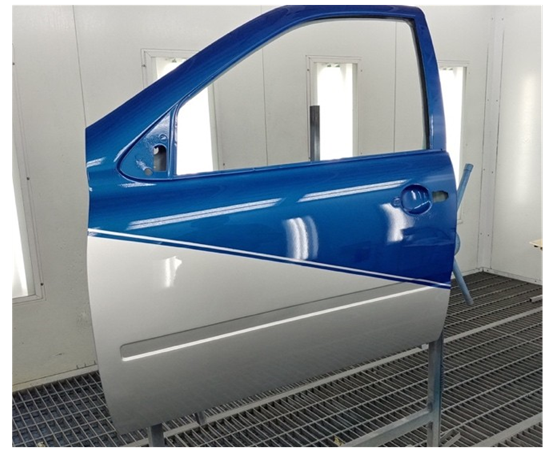 Алгоритм работы:Основная часть ремонта -1 этап:Очистка и шлифовка места повреждения. Участник прекращает выполнение работы. Эксперт должен оценить работу.o	Применение 2К шпатлевки (ремонт поврежденной области). Участник прекращает выполнение работы. Эксперт должен оценить   работу.Подготовить к грунтованию. Участник прекращает выполнение работы. Эксперт должен оценить работу.Применить шлифуемый грунт-наполнитель только на ремонтную область. Участник прекращает выполнение работы. Перед шлифованием эксперт должен оценить работу.Применить грунт-наполнитель методом «мокрый по мокрому» на весь элемент. Эксперт должен оценить работу. Подготовка к нанесению базового цвета ко всей детали. Нанесение дизайнерской аппликации - 2 этап:Нанесение с наружной стороны двери дополнительного цветового элемента (базовая краска). Макет задания разрабатывается отдельно.Применить 2К прозрачный лак на всю деталь.Особенности выполнения задания:Сохранить все сухие отходы в контейнере для сухих отходов и все жидкие отходы в контейнере с жидким материалом!Дверь должна окрашиваться и сушиться в вертикальном положении.Деталь представлена к оценки экспертам без маскирующего материала. Продолжительность: 3 часаКОНКУРСНОЕ ЗАДАНИЕ ПО КОМПЕТЕНЦИИ ПО КОМПЕТЕНЦИИ «КУЗОВНОЙ РЕМОНТ»Модуль D: Ремонт крылаЛимит времени на выполнение задания: 1 часЦель: Продемонстрировать навыки работы по рихтовке наружных панелей кузовного элемента.Во время выполнения задания необходимо придерживаться инструкций, изложенных ниже, для выполнения данного модуля. Во время работы должна всегда соблюдаться техника безопасности.Описание задания:Подготовить деталь.Выполнить приемку детали в ремонт, выполнить дефектовку детали, заполнить акт приемки. Деталь А – переднее крыло автомобиля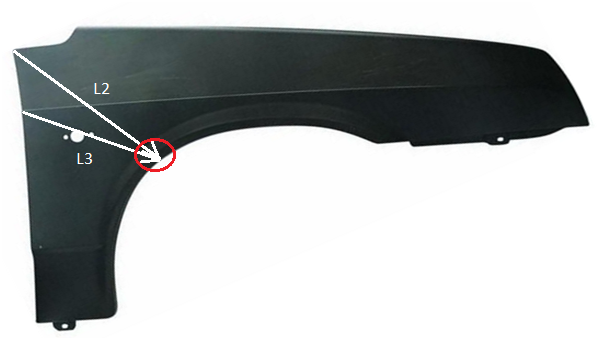 Схема 1. Разметка крыла1 – повреждение арки крыла;Подготовка деталиОпределить область ремонта (зоны, обведенные экспертами не ремонтировать).Отремонтировать поврежденную поверхность панели крыла. Отшлифовать зону ремонта.(Поверхность шлифовать не грубее P120.)Сообщить экспертам о завершении модуля.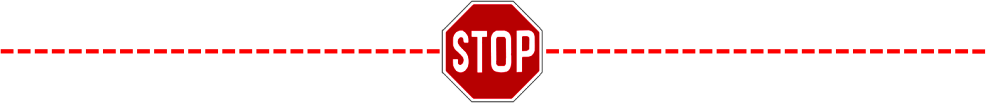 Модуль C: Частичная замена крылаЛимит времени на выполнение задания: 3 часаЦель: Продемонстрировать навыки работы по технологии частичной замены неструктурного элемента кузова.Во время выполнения задания необходимо придерживаться инструкций, изложенных ниже, для выполнения данного модуля. Во время работы должна всегда соблюдаться техника безопасности.Описание задания:Подготовить детальВыполнить рез согласно схемы.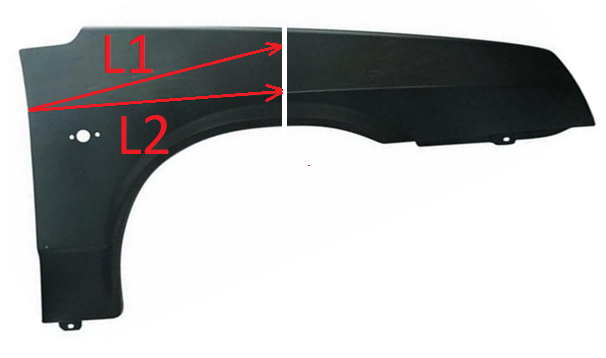 Схема 2. Разметка реза на крылеЗачистить	ЛКП	на	ширину	не	менее 	20мм	в каждую сторону относительно линии реза включая внутреннюю поверхность.Заусенцы удалить, острые кромки притупить.Собрать и зафиксировать переднюю и заднюю части крыла.Выполнение сварочных прихватокСтыковой зазор должен быть равен толщине металла и не должен превышать толщины 2-х металлов.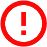 Сообщить экспертам о завершении вышеописанных операций.Сварка переднего крылаЗачистка монтажных прихваток допускаетсяВыполнить сварку.Сварка в среде защитного газа (MAG) сплошным прерывистым стыковым швом, давая в перерывах остывать области сварки. Тем самым снижается тепловая деформация.Нельзя никаким образом механически обрабатывать швы (например, обточка, шлифовка, напильник, молоток, дрель со щеткой и т.п.) до проверки экспертами!Сообщить экспертам о завершении вышеописанных операций. Зачистка сварочных швов Зачистить сварочный шов. Отшлифовать поверхность.Поверхность шлифовать не грубее P120.Очистить поверхность переднего крыла.Сообщить экспертам о завершении модуля.КОНКУРСНОЕ ЗАДАНИЕ ПО КОМПЕТЕНЦИИПАРИКМАХЕРСКОЕ ИСКУССТВОМодуль АСобранная прическа на волосах средней длины по показателям Продолжительность:3 часа.Описание:Законченный результат должен отражать модные тенденции в женских прическах на волосы средней длины. Участникам конкурса предоставляется свобода в выборе образа.В рамках модуля «А» будет установлено два «пакета», которые будут соответствовать показателям по форме, элементам, текстуре. В каждом «пакете» будут пожелания клиентов относительно соответствующего показателя.Участник должен использовать в прическе заготовленные украшения и сделать салонную прическу в соответствии с пожеланиями клиента, а также выполнить на готовом шаблоне, макетирование прически из цветной бумаги,  предварительно  придавая ей форму с помощью ножниц и  задавая текстуру на свое усмотрение (мять, жать, крутить, закручивать).  Дополнительно можно пририсовать макияж и аксессуары.Пожелания клиента:Пожелания клиента должны отображаться в готовой прическе.Укладка. Окончательный образ:разрешено использование любых инструментов для укладки;разрешено использование любых электроинструментов (стайлеров) для укладки;разрешено использование любых укладочных средств;разрешено использование невидимок, шпилек и резинок, но в законченном образе их не должно быть видно;запрещено использовать украшения из волос или искусственны волокон, сходных с волосами;запрещено использование валиков (наполнителей) из любых материалов для увеличения или поддержки объема прически;украшение должно быть размещено в укладке, в рамках времени модуля;форма, текстура и наличие элемента должны соответствовать пожеланию клиента.Критерии оценивания макетирования:1. Аккуратность выполнения работы (0-1 балл)2. Сочетание цветов (0-1 балл)3. Креативность (0-1 балл)4. Завершенность образа (0-1 балл)5. Особое мнение члена жюри (0-1 балл)Примечание: Модуль выполняется на женской манекен-голове, цвет волос 8/0 – 10/0. Минимальная длина волос – 15-20-25 см по всей поверхности головы. Волосы 100% натуральные.Макетирование выполняется на готовом шаблоне из цветной бумаги.Приложение №2к положению оIV городском Чемпионате профессионального мастерства«Профи-Старт 2023»КОНКУРСНОЕ ЗАДАНИЕ ПО КОМПЕТЕНЦИИ ДОШКОЛЬНОЕ ОБРАЗОВАНИЕКонкурсное заданиеКонкурсноезаданиепокомпетенциивключаетвсебяразличныевидыдеятельности воспитателя детей дошкольного возраста, в соответствии с основнымиобразовательными областями Программы «От рождения до школы», соответствующейФГОСДО.ВсодержанииКЗопределеныдваинтегрированныхмодуля,представленныеследующими конкурснымизаданиями:МодульА.«Обучениеивоспитаниедетейдошкольноговозраста».Задание1.Разработкаипроведениедидактическойигры(закреплениезнаний)сиспользованиемИКТ(смарт-доска)ивключениемэлементовпродуктивнойдеятельности.Цель: продемонстрировать умение подготовить и провести дидактическую  игру с использованием ИКТ (смарт-доска) и включением элементов продуктивной деятельности.Описание объекта: дидактическая игра с использованием ИКТ (смарт-доска) и включением элементов продуктивной деятельности.Лимит времени на выполнение задания: 60 мин.Лимит времени на представление задания: 10 минут.Контингент: волонтеры(2 человека. Волонтеры с актерской задачей).Выполнениезадания:Определить цель и задачи дидактической игры с использованием ИКТ (смарт-доска)всоответствиисзаданнойтемойивозрастом детей.Продуматьединоесодержаниедидактическойигрыипродуктивнойдеятельности.Подготовитьнеобходимыематериалыиоборудование.РазработатьдидактическуюигрусиспользованиемИКТоборудованиявсоответствиисцелями и задачами.Смоделироватьнеобходимоепредметно-развивающеепространстводляпроведениядидактической игрыипродуктивной деятельности.Подготовитьматериалыдляпродуктивнойдеятельности,принеобходимостивыполнить подготовительнуюработу.ПодготовитьобразовательноепространстводляпроведениядидактическойигрысиспользованиемИКТ-оборудования(смарт-доска)ивключениемпродуктивнойдеятельности.Провести разработанную дидактическую игру с использованием ИКТ-оборудования (смарт-доска) и включением продуктивной деятельности всоответствиисцелямиизадачами,определеннымивтехнологическойкарте.Сообщитьэкспертамозавершенииработы.Убратьрабочееместо.Модуль В. «Организация мероприятий, направленных на укрепление здоровьяребенка и его физическое развитие», «Обучение и воспитание детей дошкольноговозраста»(интегрированный модуль).Цель: продемонстрировать умение подготовить и провести подвижную игру с включением игрового упражнения с развивающим пособием.Описание объекта: подвижная игра с включением игрового упражнения с развивающим пособием.Лимит времени на представление задания: 8 минут.Контингент: волонтеры(2 человека. Волонтеры с актерской задачей).Задание 1. Разработка и проведение подвижной игры с детьми дошкольноговозрастасвключением игровогоупражнения сразвивающимпособием.Выполнениезадания:Определитьцельинтегрированногозадания.2. Определить задачиподвижнойигрывсоответствиисвозрастомдетей.Определитьзадачиигровогоупражнениясразвивающимпособием,егосодержание.Продумать единую сюжетную линию подвижной игры и игрового упражнения сразвивающимпособием.Подобратьнеобходимоеоборудованиедляпроведенияподвижнойигры.Смоделироватьобразовательно-развивающеепространстводляактивнойдеятельностидетей.Распределитьвремяпредставлениязаданияпо направлениямдеятельностиизрасчета8 минутПодготовить образовательное пространство дляпроведения подвижной игры свключениемигровогоупражнениясразвивающимпособием.Организовать и провести подвижную игру с включением игрового упражнения сразвивающимпособиемсподгруппой детей.Сообщитьэкспертамозавершенииработы.Убратьрабочееместо.КОНКУРСНОЕ ЗАДАНИЕ ПО КОМПЕТЕНЦИИПРЕПОДАВАНИЕ В НАЧАЛЬНЫХ КЛАССАХКонкурсное заданиеПодготовка и проведение воспитательного мероприятия с использованием интерактивного оборудования Цель: продемонстрировать умение подготовить и провести воспитательное мероприятие с использованием интерактивного оборудования.Описание объекта: воспитательное мероприятие Лимит времени на выполнение задания: 2 часа Лимит времени на представление задания: 15 минут Контингент: волонтеры (6 человек) Задание:Подготовка к демонстрации фрагмента воспитательного мероприятия Определить цель мероприятия.Определить содержание мероприятия.Разработать структуру и ход мероприятия.Определить место в структуре мероприятия и цель использования интерактивного оборудования.Подготовить материалы и оборудование, необходимые для деятельности участника.Подготовить оборудование, необходимое для организации деятельности волонтеров.Демонстрация фрагмента воспитательного мероприятия  Продемонстрировать фрагмент воспитательного мероприятия Продемонстрировать элементы современных технологий (не менее двух), умение целесообразно применять интерактивное оборудование, умение вовлечь обучающихся в организацию мероприятия, организовать различные виды деятельности обучающихся, направленные на освоение ценностного содержания мероприятия, обратную связь с обучающимися в ходе мероприятия.Примечание:В ходе демонстрации конкурсного задания необходимо использование не менее двух видов интерактивного оборудования.Подготовка и проведение виртуальной экскурсии.Цель: Продемонстрировать умение творчески и содержательно представить общекультурные объекты конкретного направления с использованием информационно-теле- коммуникационных технологий.Описание объекта: презентация (видеоряд) и сопровождающий текстЛимит времени на представление задания: 7 минут Задание:1.	Определить цель виртуальной экскурсии.2.	Определить набор ключевых объектов для экскурсии.3.	Найти информацию о ключевом объекте экскурсии.4.	Провести самостоятельный анализ информации. 5.	Определить содержание и идею выступления. 6.	Подготовить сопровождение выступления (презентация, аудио-, видеозапись и др.)7.	Подготовить оборудование, необходимое для выступления.Примечание:Виртуальная экскурсия готовится дома по заранее заданной теме.Приложение №3к положению оIV городском Чемпионате профессионального мастерства«Профи-Старт 2023»КОНКУРСНОЕ ЗАДАНИЕ ПО КОМПЕТЕНЦИИ ЛАБОРАНТ ХИМИЧЕСКОГО АНАЛИЗА.К соревнованиям допускаются участники: 1.По Приказу руководителя образовательной организации о возложении обязанностей по сопровождению и контролю за несовершеннолетними участниками в ходе Чемпионата; 2.С согласия родителей (законных представителей) на участие ребенка в соревнованиях и на сопровождение его доверенным лицом;3. При наличии  СИЗ : белый халат , брюки, медицинская шапочка, обувь (закрытая без каблука) перчатки тонкие медицинские, защитные очки.КОНКУРСНОЕ ЗАДАНИЕ ПО КОМПЕТЕНЦИИ«Лаборант химического анализа»Конкурсное задание состоит из одного модуля. Продолжительность выполнения задания 4 часа.Задание разработано на основе «ГОСТ 31954-2012 Вода питьевая Методы определения жесткости», метод А комплексонометрический метод. Жесткость воды обусловлена наличием в ней растворимых солей кальция, магния. Жесткостью называется количество мг-экв ионов Са2+, Mg2+, содержащихся в 1л воды. На анализ представлен образец воды для определения жесткости. Цель работы: Методом комплексонометрии определить общую жесткость образца воды.Описание задания:- провести подбор  химической посуды, средств измерения,- установить коэффициент поправки к концентрации раствора трилона Б с использованием сульфата магния. Рассчитать коэффициент поправки,- провести анализ образца воды по определению жесткости,- сделать вывод о приемлемости результатов измерения,- сделать вывод о степени жесткости воды, - все расчеты и результаты оформить в виде протокола.В процессе выполнения задания будут использоваться реактивы , средства измерения, вспомогательное оборудование, химическая посуда:- весы лабораторные,- колбы конические ГОСТ 25336,- мерные цилиндры   (мензурки) ГОСТ1770,- бюретки  2-го класса точности ГОСТ 29251-91,- пипетки 2-го класса точности ГОСТ 292227-91,- стаканы химические термостойкие ГОСТ25336,- воронки лабораторные ГОСТ 25336,- трилон Б (этилендиамин-N, N, N,, N, -тетрауксусной кислоты динатриевая соль 2-водная) ГОСТ 10652,- вода дистиллированная  ГОСТ 6709 ,- индикатор эриохром черный Т,- штатив Бунзена,- фильтры,- пипетки Пастера,- аммиачный буферный раствор,-  стандарт – титр  (фиксанал) сульфат магнияПриложение №4к положению оIV городском Чемпионате профессионального мастерства«Профи-Старт 2023»КОНКУРСНОЕ ЗАДАНИЕ ПО КОМПЕТЕНЦИИ ПРЕПОДАВАНИЕФИЗИЧЕСКОЙ КУЛЬТУРЫ ПО ОСНОВНЫМ ОБЩЕОБРАЗОВАТЕЛЬНЫМ ПРОГРАММАММодуль D. Преподавание физической культуры по основным общеобразовательным программамЗадание. Разработка и проведение фрагмента основной части учебного занятия по  физической культуре для обучающихся школьного возраста (9-11 класс).Шаблоны для задачОбразовательная задача:Совершенствовать у обучающихся …..(указать класс)  технику выполнения ……. (указать конкретное двигательное действие) посредством (с помощью/через) …… (указать вид упражнений). ……….  по разделу  ………. (указать раздел и вид раздела по необходимости).   Оздоровительная задача:Развивать   у обучающихся  ………. (указать класс) …….. (указать двигательную способность)     посредством (с помощью/через)…… (указать вид упражнений/инвентарь) по разделу  ………. (указать раздел и вид   раздела по необходимости).  Укреплять у обучающихся  ………. (указать класс)………. (указать систему организма/мышечную группу)   посредством (с помощью/через)…… (указать вид упражнений/инвентарь) по разделу  ………. (указать раздел и вид   раздела по необходимости).  Воспитательная задача:Воспитывать у обучающихся  ………. (указать класс)   ………. (указать конкретное личностное качество)  посредством (с помощью/через)…… (указать средство)  по разделу  ………. (указать раздел и вид   раздела по необходимости).  Описание используемых форм организации деятельности учащихсяФронтальный метод, данный метод характеризуется одновременным выполнением всеми учащимися одного и того же задания, независимо от места расположения и выбранных форм построения. Данная форма позволяет держать в поле зрения всех детей в равной мере, экономно без лишних затрат времени управлять их поведением исключая простои, а так же способствует выработке навыка коллективных действий. Чаще всего данный метод используется при проведении разминки, при разучивании новых упражнений, не требующих страховки и помощи. Недостатком данного метода является отсутствие индивидуального подхода, однако, это не исключает индивидуальных замечаний по ходу выполнения упражнений.Посменный метод, характеризуется поочередным выполнением одинакового упражнения несколькими группами. Данный метод применяется в том случае, если не имеется в достаточном количестве спортивный инвентарь, однако, те кто не выполняют упражнение со снарядом выполняют другое упражнение. Метод может применяться как в вводной и основной части урока.Поточный метод, характеризуется выполнением упражнения учащимися поочередно через строго дозируемые учителем промежутки времени. Метод может проводиться как в колонне по одному, по два, по три и т.д. Применение метода рационально при совершенствовании двигательных навыков или развитии физических качеств.Попеременный метод, применяется при необходимости проведения упражнений в парах, что предусматривает обеспечение страховки и помощи при выполнении упражнения. Метод может применяться как в вводной части так и основной. Так же применяется при разучивании сложно координационных упражнений.Круговая тренировка, может включать в себя как работу в группах, так и индивидуальную работу.Описание заданияОписание модуля D: Преподавание физической культуры по основным общеобразовательным программам: Необходимо продемонстрировать умение планировать (составлять конспект и формулировать образовательные, оздоровительные и воспитательные задачи, подбирать средства для их реализации) и проводить фрагмент основной части учебного занятия по физической культуре с обучающимися школьного возраста (9-11 класс) при непосредственной работе с актерами-волонтерами.Заданные условия: Цель занятия: формирование навыка выполнять прием мяча у обучающихся на уроке физической культуры при изучении раздела «Спортивные игры (волейбол)» в 11 классе.Участникам предлагается цель фрагмента учебного занятия, с учетом которой необходимо выстроить свое выступление. Представленная выше цель фрагмента учебного занятия является примерной и будет подлежать изменению в соответствии с правилами ДЭ.Лимит времени на выполнение задания: 60 мин. Лимит времени на подготовку площадки для демонстрации фрагмента занятия на 1 участника - 4 минуты.Лимит времени на представление задания (на 1 участника): 10 минут.Алгоритм работы Часть 1. Алгоритм выполнения задания (60 минут):- подобрать упражнения для разработки плана-конспекта фрагмента основной части учебного занятия по физической культуре с учетом раздела программы и возрастной группы обучающихся в соответствии с заданным шаблоном; - подобрать инвентарь для проведения фрагмента основной части учебного занятия по физической культуре в соответствии с разделом программы и возрастной группой обучающихся; - отрепетировать фрагмент основной части учебного занятия по физической культуре без привлечения волонтеров;- завершить разработку плана-конспекта фрагмента основной части учебного занятия по физической культуре с учетом 30% изменений в соответствии с заданным шаблоном; - сохранить план-конспект для проведения урока в формате PDF, перенести файл на флешку и по истечении 60 минут передать экспертам.Для демонстрации задания для одного участника на площадке привлекается группа из 4 волонтеров (2 юноши и 2 девушки).Шаблон №1 План-конспект фрагмента основной части учебного занятия по  физической культуре для обучающихся школьного возраста (9-11 класс)Ф.И.О. участника Раздел:Класс:Цель:  Образовательная задача: Оздоровительная задача:Воспитательная задача:Инвентарь и оборудование: Приложение №5к положениюоIV городском Чемпионате профессионального мастерства«Профи-Старт 2023»КОНКУРСНОЕ ЗАДАНИЕ ПО КОМПЕТЕНЦИИ МОБИЛЬНАЯ РОБОТОТЕХНИКА Конкурсное задание разработано в соответствии с Уставом, Кодексом этики, Регламентом Финала Национального чемпионата «Молодые профессионалы» и определяет порядок организации и проведения городского чемпионата профессионального мастерства «ПрофиСтарт – 2023» (далее Чемпионата) среди обучающихся и воспитанников образовательных учреждений города.Сроки, программу организации и проведения городского чемпионата профессионального мастерства «ПрофиСтарт-23» устанавливает Оргкомитет чемпионата (далее Оргкомитет).Организатором компетенции Чемпионата является МБУ ДО ГорСЮТ, МАОУ СОШ №24Место проведения Чемпионата МАОУ СОШ №24, Чемпионат проводится по компетенции: - «Мобильная робототехника» в категории 12-14 лет;Чемпионат проводится 4 марта 2023 года.Руководит работой Оргкомитета Председатель Оргкомитета. Оргкомитет отвечает за общее управление Чемпионатом. В пределах этого круга обязанностей Оргкомитет наделяет соответствующими правами и обязанностями своих соответствующих ответственных по направлениям.Цели проведения Чемпионата:Профессиональная ориентация обучающихся и воспитанников образовательных учреждений города в возрасте от 5 до 17 лет, создание новых возможностей для профориентации и освоения школьниками современных и будущих профессиональных компетенций с опорой на передовой отечественный и международный опыт.Выявление лучших представителей по компетенциям чемпионата «Молодые профессионалы».Оргкомитет принимает решения по любым вопросам, относящимся к проведению Чемпионата, если эти вопросы не охвачены данным Положением.Организационные этапы ЧемпионатаРегистрация участников:Оргкомитет согласно количеству конкурсных рабочих мест определяет квоты для образовательных учреждений и направляет их с пакетом документов о чемпионате (конкурсные задания, критерии оценки, материалы и оборудование) до 20.02.2023Образовательные учреждения направляют заявки в адрес Оргкомитета с указанием поименных списков участников и экспертов-наставников. Для участия в Чемпионате, в срок до 20 февраля 2023 года, необходимо зарегистрироваться по ссылке: https://docs.google.com/forms/d/1y5y9wRjrklQbGGd060eQyn0dcyhUG4p6gDTO1C15b9g/editНаставники команд непосредственно перед началом Чемпионата обязаны представить Оргкомитету Чемпионата на себя и учащихся следующие документы:приказ руководителя образовательной организации по месту работы наставника о возложении на него обязанностей по сопровождению и контролю за несовершеннолетними участниками Чемпионата; согласие родителей (законных представителей) на участие ребенка в Чемпионате и на сопровождение его доверенным лицом (по форме, утверждаемой Оргкомитетом Чемпионата);заявка, подписанная руководителем образовательной организации.За несколько дней до начала Чемпионата главные эксперты чемпионата проводят организационное собрание с экспертами, наставниками, членами Оргкомитета, волонтерами.На организационном собрании экспертов обсуждается распределение ролей, обсуждается изменения к конкурсному заданию, согласуется оценочная схема. Для участников Чемпионата будет проведено обучающее занятие по основным компетенциям.В состав судейской коллегии входят специалисты образовательных учреждений, педагоги высшей и первой квалификационной категории образовательных учреждений и учреждений дополнительного образования.В день Чемпионата главный эксперт проводит инструктаж по технике безопасности с участниками, экспертами, наставниками.Производится распределение рабочих мест между участниками. Конкурсные места распределяются по жребию. Жеребьевку проводит Главный эксперт перед процедурой ознакомления с оборудованием и рабочим местом. Для программирования робота команде будет выдан ноутбук(планшет) с заранее установленным ПО;Участникам предоставляется необходимый для сборки набор компонентов (конструктор LEGO   Mindstorms EV3). Конкурсное время.Для выполнения конкурсного задания выделяется 2 часа для участников в возрасте 12–14 лет. Общение участников с наставниками во время выполнения конкурсного задания запрещается.Выявление победителей.Согласно установленных ролей эксперты участвуют в оценке конкурсных работ. После завершения оценки участника эксперты сдают главному эксперту оценочные ведомости, который подводит окончательный итог чемпионата.По окончании чемпионата главный эксперт Чемпионата проводит организационное собрание с участниками, экспертами, наставниками, членами Оргкомитета, волонтерами, где они могут обменяться мнениями и опытом с другими Участниками и Экспертами, обсудить направления дальнейшего развития компетенции.Решение вопросовПри возникновении вопросов, требующих разъяснения, споров, конфликтов и т.п. вопрос решается Оргкомитетом.Если вопрос поднимается Участником команды, то процедурой занимается наставник участника.Все вопросы и претензии по судейству принимаются сразу же после окончания попытки или после остановки судьей или участником выступления. После окончания чемпионата и в последующее время вопросы, претензии и апелляции не принимаются.Конкурсное заданиеКонкурсные задания разрабатываются Главными экспертами чемпионата Конкурсное задание включает в себя несколько этапов и состоит в том, что участникам соревнований следует автоматизировать процесс прохождения поля, путем создания специализированного автономного робота, способного начать движение в зоне старта и последовательно на каждом этапе, выполнить определённое задание.Цель робота - за минимальное время выполнить максимальное количество заданий на поле.Команде необходимо сконструировать и запрограммировать автономного робота, способного передвигаться по траектории от зоны старта до зоны финиша.На Чемпионате конкурсное задание может быть модернизировано, т.е. добавлена дополнительная задача.Требования, допустимое оборудование, материалы, программное обеспечениеМаксимальные размеры робота: 200х200х200 мм.Роботы не должны повреждать поля соревнований.Запрещено изменять программу робота после карантина.В конструкции робота может использоваться только один программируемый блок управления LEGOMindstorms (EV3). Также можно использовать следующие датчики в указанном максимальном количестве (Таблица 1): Таблица 1.Материалы для использованияИспользуемое программное обеспечение: Программное обеспечение LEGO® MINDSTORMS® Education EV3, LEGO EV3 Classroom.Схема проведения состязаний	Условия состязания: участники должны самостоятельно собрать и запрограммировать роботов с требуемыми функциями. Состязания состоят из поэтапного прохождения поля.Участникам демонстрируется перечень этапов и правила их выполнения. Каждая команда проходит этап один раз, в котором используются одинаковые для всех команд условия состязания.	По итогам прохождения этапов составляется рейтинг команд на основании следующих критериев (в порядке приоритета):	- количество баллов;	- время выполнения.	До начала состязания каждая команда готовится на рабочем месте, отведенном организаторами для команды. В категории соревнований всем командам будут предусмотрены рабочие места в зоне состязания.	Команды должны подготовить роботов к сборке до начала проверки в соответствии со следующими требованиями:	- все детали конструкции робота должны быть в исходном состоянии (каждая деталь отдельно от другой);	- команды должны продемонстрировать, что все детали отделены друг от друга;	- команды не могут собирать роботов за пределами своего рабочего места и вне времени, отведенного на конструирование, программирование и тестирование роботов;- командам не разрешается использовать любого вида инструкции, помогающие в сборке робота (бумажного или электронного вида).По окончании периода отладки (сборки) команды должны поместить роботов в зону карантина на место, отведенное организаторами специально для робота команды, и в том состоянии, которое будет использоваться для начала попытки. Во время «карантина», при необходимости, разрешено заряжать батарейки.Судейская коллегия вправе проверить габаритные размеры робота перед запуском на каждом этапе. Если робот успешно прошел проверку, он будет допущен к участию.Если при проверке было выявлено нарушение, судья даст команде три минуты на его устранение. Если за отведенное время нарушение не было устранено, команда не сможет продолжить участие.Правила отбора победителя.По итогам соревнований выстраивается рейтинг команд (участников), согласно сумме баллов, полученной командой (участником) за все этапы.В случае равного количества баллов учитывается лучшее(минимальное) время выполнения всех этапов.Победителем (I место) соревнований становится команда (участник), набравшая наибольшее итоговое количество баллов в рейтинге. Призерами (II и III место) соревнований становятся команды, набравшие соответственно последующее в количество баллов в рейтинге.Оборудование площадки соревнованийПлощадка для соревнований состоит из двух одинаковых, по размеру, полей, установленных вплотную друг к другу по длинной стороне, имеющих общее ограждение.Около поля есть дополнительное освещение.Поле представляет собой ровную поверхность(баннер).На поле имеются следующие зоны:1. Стартовая зона, в которой робот находится в начале выполнения задания (размер зоны 350х350 мм);2. Зона движения по линии, «Змейка»;3. Зона распознавания перекрестка, «Перекресток»; 4. Зона объезда препятствия, «Препятствие»; 5. Зона распознавания цвета и манипуляции с грузом, «Развилка» 6. Финишная зона, в которой робот находится в конце выполнения задания (размер зоны 350х350 мм). Описание заданияОценочное задание предполагает прохождение участниками маршрута с заранее подготовленными зонами. Всё конкурсное задание разделено на несколько этапов. Этапы предполагают различные условия прохождения, в виде инверсных зон, углов поворота на 90 градусов, препятствий и перекрестков.Прохождение роботом этапов производится по направлению: со стартовой линии каждой зоны до линии конца этапа, за наиболее короткое время. Этапы можно проходить отдельно друг от друга и в любой последовательности, при этом время прохождения фиксируется на каждом этапе. Если команды проходят два этапа и более без остановки, то начисляются дополнительные баллы.Особенности прохождения траектории будут определены главным судьей Чемпионата в день состязания в начале старта соревнований.Задание состоит из четырех этапов.Этап 1. Задание – «Змейка».	Робот начинает движение из стартовой зоны этапа 1, и последовательно перемещается по заранее спроектированному пути в виде змейки, до конца этапа.Примечание: этап считается завершенным в том случае, если робот беспрепятственно проехал обозначенный путь от начала до конца, не сойдя при этом с трассы.Максимальное количество баллов: 30Этап 2. Задание - «Перекресток».Робот начинает движение, из начальной зоны этапа 2, (или продолжает движение из конечной зоны этапа 1), и последовательно перемещается до зон с обозначенными пересечениями трассы, типа – «перекресток». На трассе присутствует два перекрестка, один из них инверсный. На втором по счету перекрестке роботу необходимо выполнить поворот «направо» по ходу своего движения, и продолжить прохождение маршрута до конца этапа 2. Примечание: этап считается завершенным в том случае, если робот беспрепятственно произвел необходимый поворот «направо», по ходу своего движения, и продолжил прохождение маршрута.На этапе оценивается способность роботом определить пересечение трассы, и возможность выполнить поворот «направо».Максимальное количество баллов: 10Этап 3. Задание – «Препятствие». Робот начинает движение из начальной зоны этапа 3, (или продолжает движение из конечной зоны этапа 2), и последовательно перемещается до зоны с установленным препятствием в виде стены, высотой не более 10см, и шириной не более 15 см. После определения роботом препятствия, необходимо выполнить объезд преграды с любой из сторон, после чего вернутся на маршрут, и проследовать к концу зоны этапа 3.Примечание: этап считается завершенным в том случае, если робот определил наличие препятствия, совершил беспрепятственный объезд,  вернулся на маршрут и пересек полностью линию окончания этапа.На этапе оценивается способность роботом распознать препятствие, возможность выполнить объезд, не совершив при этом контакт с преградой, и способность вернуться на маршрут.Максимальное количество баллов: 20Этап 4. Задание – «Развилка».Робот начинает движение, из начальной зоны этапа 4, (или продолжает движение из конечной зоны этапа 3) с находящимся на роботе грузом, последовательно перемещается до зоны с Т-образным перекрестком и наличием индикатора поворота, после определения роботом цвета, выполняется поворот в сторону, соответствующую определенному цвету, и продолжение роботом движения до конца этапа 4. В конце трассы роботу необходимо заехать передними колесами на черную линию и переместить груз в контейнер, расположенный перед роботом (по ходу движения). После этого фиксируется время и этап считается завершенным.Примечание: перед попыткой 4 этапа проводится процедура жеребьевки цветовой метки для определения направления движения робота с грузом.Груз переносится с помощью построенного командой манипулятора.Грузом является стандартный мяч для настольного тенниса, диаметром 40 мм. Индикатор поворота, выполнен в виде двух наклеек, прикрепляемых на основной маршрут, цвет наклейки соответствует направлению поворота; «красный» - поворот налево, «зеленый» - поворот направо (по ходу движения).Максимальное количество баллов: 50В конце прохождения маршрута фиксируется общее время и вносится в табель оценки участников.Фото поля.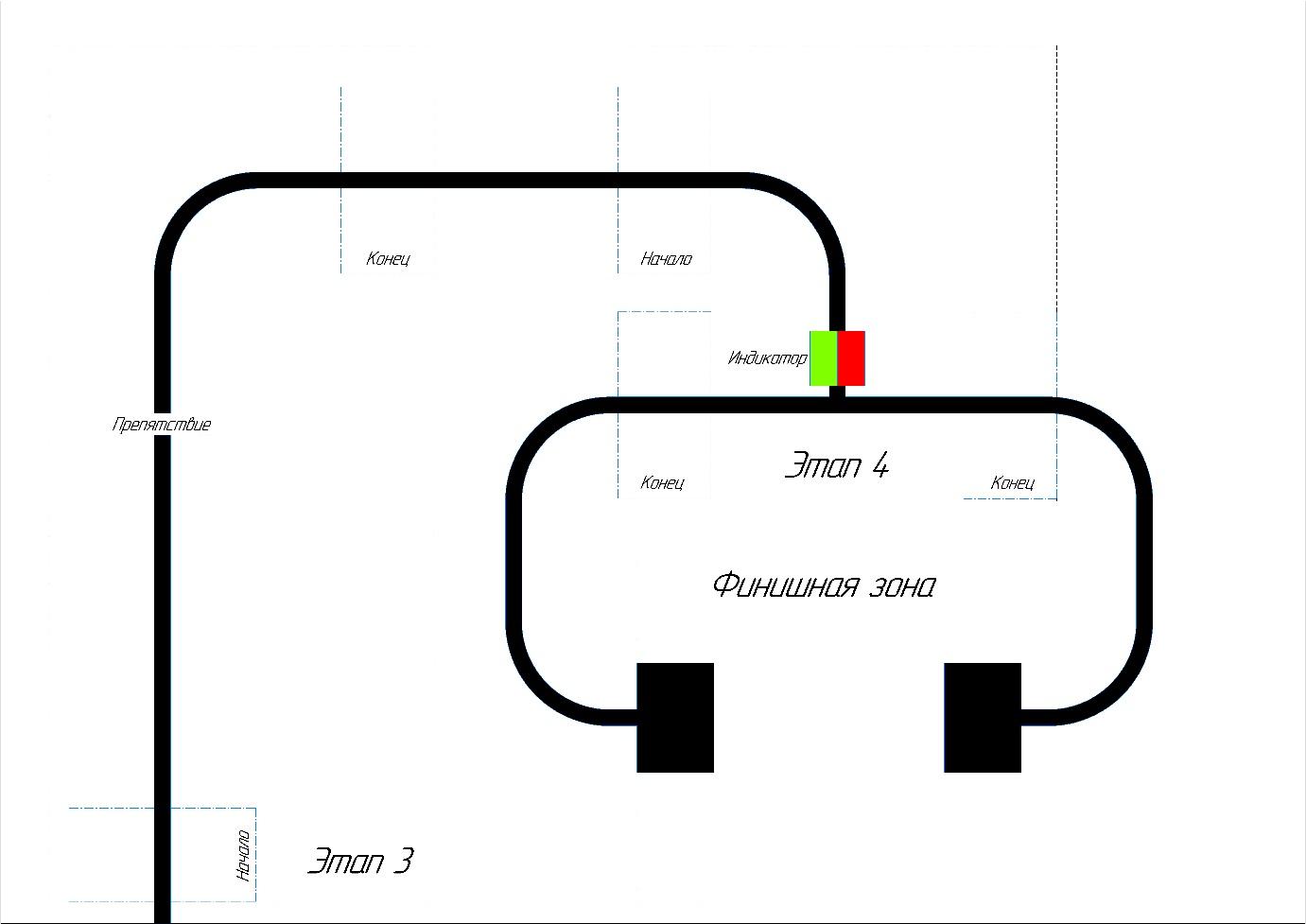 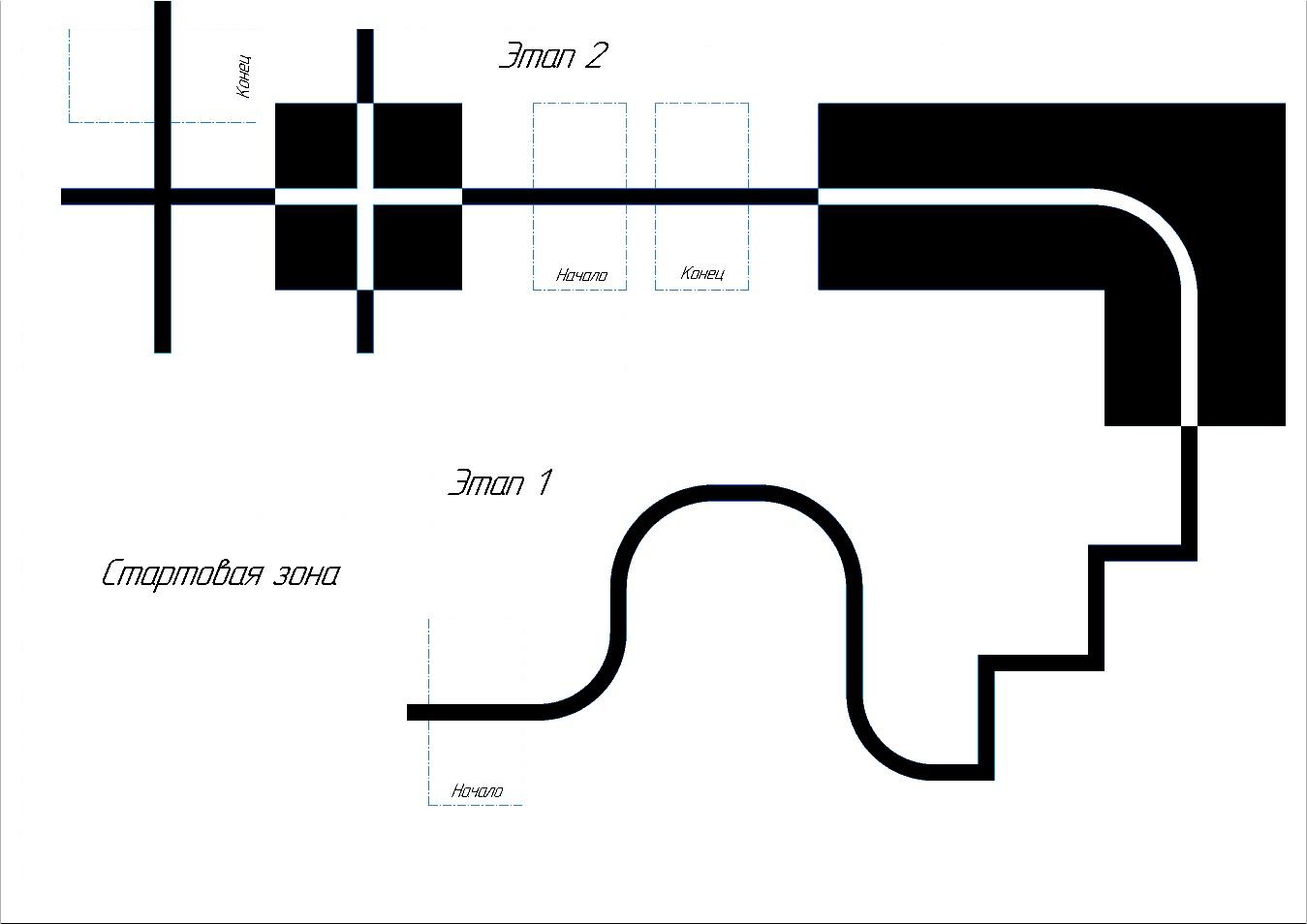 Требования к роботу.В период подготовки и отладки роботов, а также во время попыток в техническую и соревновательную зону допускаются только участники соревнований без тренеров и руководителей команд.Размеры робота на старте не должны превышать 20х20х20см. После старта робот может менять свои размеры.В микрокомпьютер должна быть загружена только одна программа на момент запуска робота.Робот должен быть помещен в зону старта таким образом, чтобы никакая часть робота не выступала за пределы зоны старта.Участникам разрешается производить физическую настройку робота, находящегося в зоне старта, до подачи сигнала судьи к старту. Во время физической настройки участники могут проверить корректность конструкции подключения кабелей.Участники должны дождаться сигнала судьи к старту, затем привести робота в движение.Отсчет времени начинается с того момента, когда судья дает сигнал к старту.Во время попытки участникам команды запрещается выполнять какие-либо действия, которые могут мешать или помогать устройству/ роботу, после того, как произведены действия для запуска.При нештатных ситуациях, возникающих во время заезда (замена батареек, корректировка и настройка датчиков и т. п.) остановка времени заезда не предусмотрена. При вмешательстве участников Чемпионата в работу робота во время заезда, робот будет дисквалифицирован, а попытка завершена, баллы не начисляются.Если во время выполнения задания возникает неопределенная ситуация, окончательное решение принимает судья.Попытка и отсчет времени завершаются в следующих случаях:участник команды коснулся устройства/робота во время попытки;устройство/робот полностью покинул поле состязания;произошло нарушение правил и/или регламента;задание полностью выполнено.Табель оценки участников	Экспертная группа:		_________________________________________________________Приложение №6к положениюоIV городском Чемпионате профессионального мастерства«Профи-Старт 2023»КОНКУРСНОЕ ЗАДАНИЕ ПО КОМПЕТЕНЦИИЭЛЕКТРОМОНТАЖОбразец	задания	для	чемпионата по комплекту оценочнойдокументации.ОписаниезаданияМодуль А: Коммутация ЭЩ  ( Проектирование)Участнику, в отведенное время, необходимо выполнить выбор допустимой   токовой нагрузки автоматических выключателей.  Выбранныетоковыехарактеристикинеобходимовписатьводнолинейнуюсхему. Пример схемы в Приложении А.Модуль В: «Коммутацияэтажногораспределительногощита»Участнику, в отведенное время, необходимо выполнить коммутацию этажногораспределительногощитасучетомселективности,нагрузкиисеченияпроводников. НапряжениенаЭЩнеподается.Корректность работы проверяется экспертамивизуальноипутемпрозвонки.ПримероформлениястендавПриложении Б,однолинейная схемавПриложенииВ.Модуль С: «Коммутацияраспределительныхкоробок»Участнику,наподготовленномстенде,вотведенноевремянеобходимовыполнитькоммутациюраспределительныхкоробок,всоответствиис принципиальнойсхемой.Стендпредставляетсобойинструмент,пооценкенавыковкоммутациираспределительных коробок. На стенде  смонтированы элементыуправления и нагрузки, распределительные коробки, кабеленесущие системы,проводаикабели.Проводаиликабеливэлементахуправленияинагрузки подключены организаторами чемпионата.Участнику, путем прозвонки, необходимо определить подключение выводов воборудовании и с помощью многоразовых сжимов-соединителей проводниковпровестикоммутациюраспределительныхкоробок.ПримероформлениястендавПриложенииГ.Эксперты проводит испытания, результаты фиксирует в отчете.Для подачи напряжения на стенд, необходимо провестииспытания. Проводятдвавидаиспытаний:замерсопротивленияизоляцииизамерсопротивлениязаземляющегопроводника.Замерыпроводятсяотвводногоаппаратазащитыстенда.Принципиальнаясхемаявляется секретной частьюзаданияипредоставляется участникам в день чемпионата.ВНИМАНИЕ! Более подробная информация представлена в дополнительном файле «Комплект оценочных материалов IV-го городского Чемпионата профессионального мастерства «ПРОФИ-СТАРТ» по компетенции «Электромонтаж»КОНКУРСНОЕ ЗАДАНИЕ ПО КОМПЕТЕНЦИИДОКУМЕНТАЦИОННОЕ ОБЕСПЕЧЕНИЕ УПРАВЛЕНИЯ И АРХИВОВЕДЕНИЕМодуль A: Русский язык и культура речиЗадание:Конкурсанту предлагается выполнить тест, состоящий из 20 вопросов по теме «Орфоэпические, морфологические, орфографические, пунктуационные, синтаксические нормы русского языка». В тест входят вопросы разного типа: - вопросы выбора с возможностью нескольких правильных вариантов ответа; - открытые вопросы, требующие развёрнутого ответа.В день С-1 каждому участнику Техническим экспертом выдается ссылка для прохождения тестирования.Конкурсанты выполняют тестирование в электронном виде в компьютерном кабинете. Продолжительность: 40 минут.Модуль B: Редактура текстаКонкурсантам предлагается отредактировать текст письма в соответствии с общепринятыми языковыми нормами, стилистикой официально-делового письма и требованиями к оформлению текста.Озвучивание «кейса» по модулю (порядок выполнения задания, специфика его выполнения) происходит перед началом модуля.Перед конкурсантами поставлен ряд задач:- ознакомление с содержанием текста;- проведение проверки текста с целью выявления орфографических, пунктуационных, синтаксических и др. ошибок;- выполнение корректировки текста;- оформление готового текста в электронном виде в соответствии с требованиями, указанными в задании.За 10 минут до окончания времени работы над модулем Главный эксперт сообщает участникам об оставшемся времени, о том, что необходимо сохранить на рабочем столе документ с выполненным заданием, указав в названии документа фамилию участника. По истечении времени, отведенного на модуль, участник покидает рабочее место.Продолжительность: 1 час 10 минут.Модуль C: Создание текста письмаКонкурсантам предлагается в соответствии с заданной ситуацией составить текст письма. Озвучивание «кейса» по модулю (порядок выполнения задания, специфика его выполнения) происходит перед началом модуля.Перед конкурсантами поставлен ряд задач:- ознакомление с текстом готового письма, в котором описана конкретная ситуация;- проведение анализа стиля письма, по плану представленного организаторами; - составление письма в современной стилистике на основании проанализированного текста;- оформление готового текста в электронном виде в соответствии с требованиями, указанными в задании.За 10 минут до окончания времени работы над модулем Главный эксперт сообщает участникам об оставшемся времени, о том, что необходимо сохранить на рабочем столе документ с выполненным заданием, указав в названии документа фамилию участника. По истечении времени, отведенного на модуль, участник покидает рабочее место.Продолжительность: 1 час 10 минут.КОНКУРСНОЕ ЗАДАНИЕ ПО КОМПЕТЕНЦИИ ДИЗАЙН ИНТЕРЬЕРАПроектирование элементов интерьераМодуль А: Анализ архитектурного стиля                                              1.	Из предложенных фотографий интерьера выбрать фотографии заданного стиля.2.	Из отобранных фотографий этого стиля выполнить фотоколлаж в программе Coreldrow соответствии с предложенным планом.3.	Написать краткую характеристику стиля. 60 минМодуль В: Выполнение эскиза в заданном стиле1.	Нарисовать предложенный предмет интерьера, придав ему основные черты данного  стиля. Материал: формат А4, цветные и простые карандаши.Продолжительность: 2 часаДомашнее задание: 2.	Изучить историю и основные характеристики следующих стилей: хай - тек, модерн, прованс. Один из перечисленных стилей будет выбран для конкурсного задания.3.	Ознакомиться с программой Coreldrow4.	Потренироваться в рисовании предметов интерьера, выполнив рисунки.КОМПЛЕКТ ОЦЕНОЧНОЙ ДОКУМЕНТАЦИИ ПО КОМПЕТЕНЦИИ ЭЛЕКТРОМОНТАЖКомплектоценочнойдокументации(КОД)разработанвцеляхорганизацииипроведения IV городского Чемпионата  профессионального мастерства  «ПРОФИ-СТАРТ»ВданномразделеуказаныосновныехарактеристикиКОДидолжныиспользоватьсяприпланировании,проведениииоценкирезультатов.Таблица1.ПаспорткомплектаоценочнойдокументацииПереченьзнаний,умений,навыковПереченьзнаний,умений,навыковпроверяемый врамкахкомплекта оценочной документации,(Таблица2).Таблица2. Перечень знаний, умений, навыковКоличествоэкспертов,участвующихвоценкевыполнениязадания,иминимальноеколичество рабочихмест наплощадке    Таблица4.Списокоборудованияиматериалов,запрещенныхнаплощадкеДетальнаяинформацияораспределениибалловиформатеоценкиТаблица5.Обобщеннаяоценочнаяведомость6.	Примерный план работыКомпетенция «Электромонтаж»Дата проведения: 3 марта 2023года Место проведения: ГАПОУ СО «НТСК», г. Нижний Тагил, ул. Мира 58, каб. 14Дс 09.00-9.30. Регистрация участников IV городского Чемпионата  профессионального мастерства «ПРОФИ-СТАРТ»с 9.40-10.00 Жеребьевка участников Чемпионата.с 10.00-10.40 Техника безопасности для участников Чемпионата, ознакомление с заданием.с 10.40-10.50  Выполнение чемпионатного  задания  (Модуль А)с 11.00-12.20  Выполнение чемпионатного  задания  (Модуль В)с 12.30-13.30  Выполнение чемпионатного  задания   ( Модуль С)с 13.30-14.30 Оценка выполненных заданий экспертами14.40   Подведение итогов7. ОбразецзаданияОбразецзаданиядлячемпионата по  комплекту оценочнойдокументации.Описаниезадания        Модуль А. Коммутация ЭЩ  ( Проектирование)Участнику, в отведенное время, необходимо выполнить выбор допустимой   токовой нагрузки автоматических выключателей.  Выбранныетоковыехарактеристикинеобходимовписатьводнолинейнуюсхему. Пример схемы в Приложении А.         Модуль В «Коммутацияэтажногораспределительногощита»Участнику, в отведенное время, необходимо выполнить коммутацию этажногораспределительногощитасучетомселективности,нагрузкиисеченияпроводников. НапряжениенаЭЩнеподается.Корректность работы проверяется экспертамивизуальноипутемпрозвонки.ПримероформлениястендавПриложении Б,однолинейная схемавПриложенииВ.Модуль С «Коммутацияраспределительныхкоробок»Участнику,наподготовленномстенде,вотведенноевремянеобходимовыполнитькоммутациюраспределительныхкоробок,всоответствииспринципиальнойсхемой.Стендпредставляетсобойинструмент,пооценкенавыковкоммутациираспределительных коробок. На стенде  смонтированы элементыуправления и нагрузки, распределительные коробки, кабеленесущие системы,проводаикабели.Проводаиликабеливэлементахуправленияинагрузки подключены организаторами чемпионата.Участнику, путем прозвонки, необходимо определить подключение выводов воборудовании и с помощью многоразовых сжимов-соединителей проводниковпровестикоммутациюраспределительныхкоробок.ПримероформлениястендавПриложенииГ.Эксперты проводит испытания, результаты фиксирует в отчете.Для подачи напряжения на стенд, необходимо провестииспытания. Проводятдвавидаиспытаний:замерсопротивленияизоляцииизамерсопротивлениязаземляющегопроводника.Замерыпроводятсяотвводногоаппаратазащитыстенда.Принципиальнаясхемаявляется секретной частьюзаданияипредоставляется участникам в день чемпионата.Порядокпроверкиэлектроустановки экспертами передподачейнапряжения.Завершениевыполненияработ.Участникинформируетэкспертовозавершениимонтажных работ. ЭкспертыпроводятвизуальныйосмотрЭУиубеждаются,чтоработывыполненывполном объеме. Если схема выполнена частично- испытания не проводятся, напряжение не подается.Эксперты заполняют отчет. В отчете должны быть указанывсеадресалинийизмеренийитребуемыенормативные и фактические значения.По результатам испытаний, эксперты принимают обоснованное решение оподаченапряжения.Послеподачинапряжениятестируетэлектроустановку.Участникимеетправозакончитьвсе видыработдосрочно.Измерениесопротивлениязаземляющихпроводников.Эксперты, проводят измерения сопротивлениязаземляющихпроводниковотточкиподачинапряжения(XP)докаждогоэлементатребующегоналичия заземления.Измерениесопротивленияизоляции.Эксперты проводят измерения сопротивленияизоляциикабелей.Количествоизмерений,порядоквключенийиотключенийаппаратовзащиты и устройств коммутации определяют эксперты. Полученные значениясопротивлениядолжнысоответствоватьнормативнымдокументам.Внимание!Подачанапряженияосуществляетсятольконаэлектроустановку,соответствующуюбезопасности.НеобходимыеприложенияПриложение А. Однолинейная схемаЭЩ.Приложение Б.Пример стенда «Коммутация ЭЩ».Приложение В. Пример стенда «Коммутация РК».Приложение Г. Форма отчета проверки схемы.Приложение А. Однолинейная  схемаЭЩ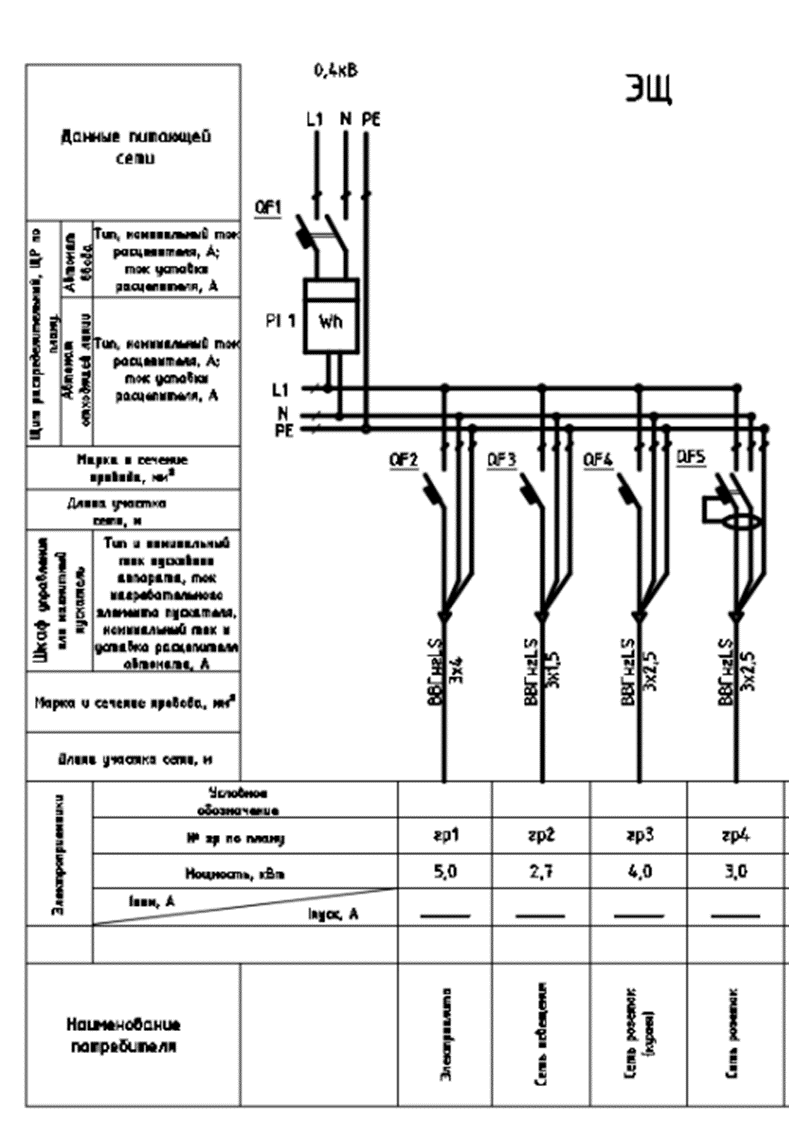 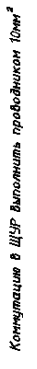 Приложение Б.  Пример стенда «Коммутация ЭЩ».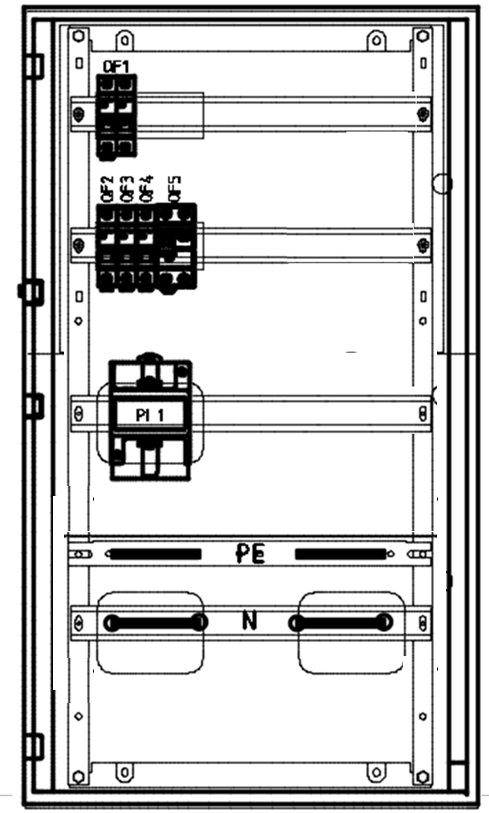 Приложение В. Пример стенда «Коммутация РК».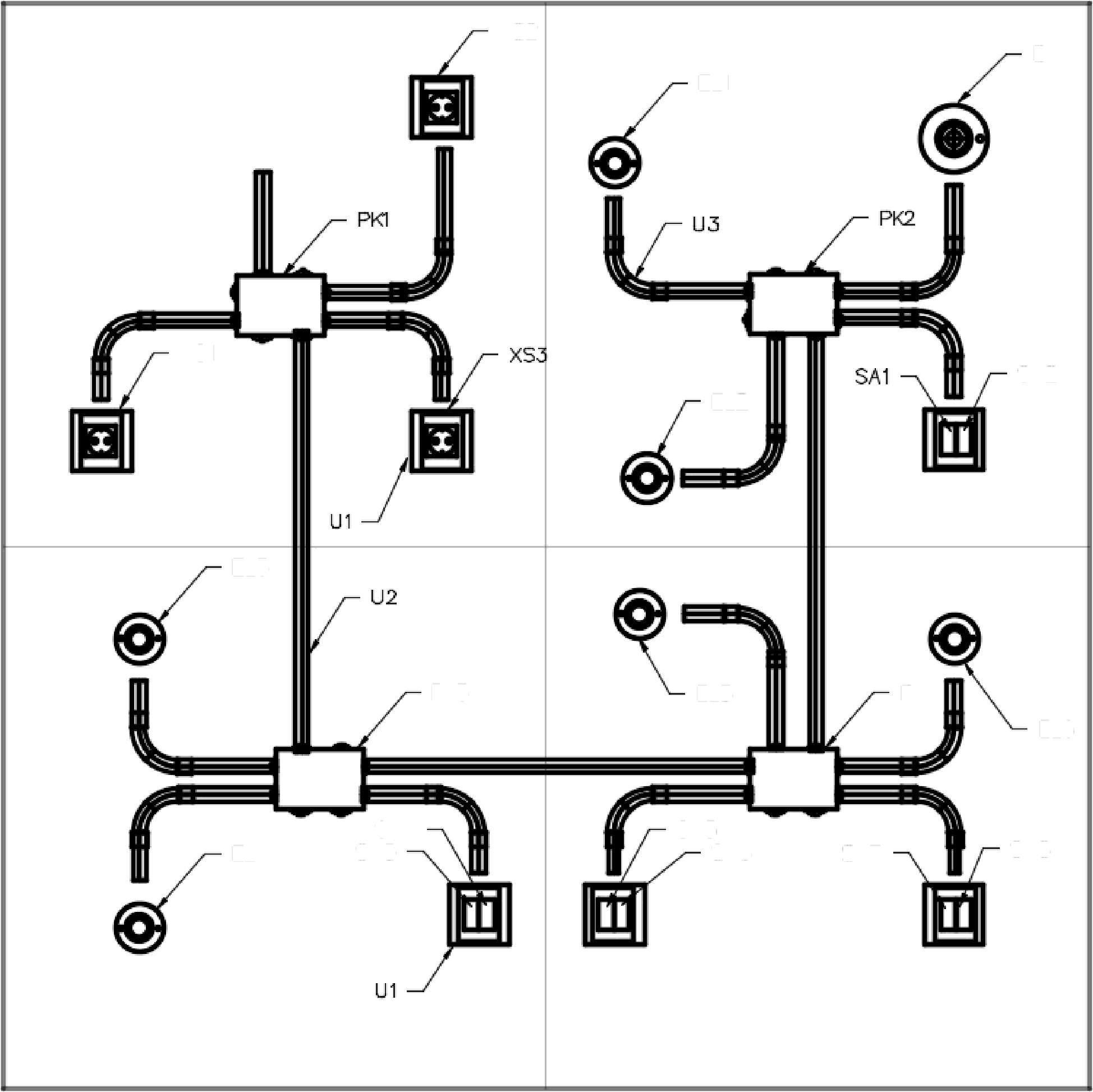 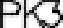 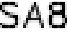 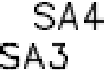 Приложение Г. Форма отчета проверки схемыУчастник	 ____________________Рабочееместо№__________________Визуальныйосмотр: Проверканаличиянепрерывностицепиикачестваконтактныхсоединенийзаземляющихизащитныхпроводников.Проверкасопротивленияизоляциипроводов,кабелей,аппаратовПриложение №7к положениюоIV городском Чемпионате профессионального мастерства«Профи-Старт 2023»КОНКУРСНОЕ ЗАДАНИЕ ПО КОМПЕТЕНЦИИ ПРАВО И ОРГАНИЗАЦИЯ СОЦИАЛЬНОГО ОБЕСПЕЧЕНИЯ ДЛЯ КАТЕГОРИИ ЮНИОРОВ14-16 летЗадание 1.Время выполнения  1  задания –  60 минут. Задание: Пожилая женщина недавно потеряла мужа, с которым в браке состояла 50 лет. Проживает одна, имеет инвалидность, вследствие которой практически не выходит из дома. Обратилась к социальному работнику с просьбой о содействии в получении психологической помощи, и определить ее в стационарное учреждение для постоянного места проживания. Вопросы: Определите, имеются ли основания для признания гражданки нуждающейся в социальном обслуживании Определите перечень документов, необходимых для оказания социальных услугОпределите организации, которые могут оказать помощь гражданке Критерии - выявление нуждаемости в социальных услугах- нормативные правовые акты в сфере социальной защиты населения и социального обслуживания граждан; - выявление причин, ухудшающих условия жизнедеятельности граждан, снижающих их возможности самостоятельно обеспечивать свои основные жизненные потребности;-  определить  документы, необходимых для оказания социальных услуг.Оценивание Баллы: 0: исполнение не соответствует отраслевому стандарту;1: исполнение соответствует отраслевому стандарту;2: исполнение соответствует отраслевому стандарту и в некоторых отношениях превосходит его;3: исполнение полностью превосходит отраслевой стандарт и оценивается как отличноеЗадание 2.Время выполнения  2  задания –  120  минут:  60 минут – выполнение задания, 10 минут – выступление перед целевой аудиториейЗадание: Профилактика обстоятельств, обусловливающих нуждаемость в социальном обслуживании – «Курение среди несовершеннолетних».Участнику необходимо разработать план и тезисы беседы с целевой группой с учетом ее характеристики, подготовить информационное сопровождение беседы в виде компьютерной презентации и провести профилактическую беседу.Эксперты оценивают последовательность, правильность, качество выполнения работы в соответствии с конкурсным заданием:- письменную характеристику целевой группы клиентов;- план беседы на заданную тему; - проведение беседы с целевой группой клиентов;- компьютерную презентация для сопровождения беседы.Оценивание КОНКУРСНОЕ ЗАДАНИЕ ПО КОМПЕТЕНЦИИ ПРЕДПРИНИМАТЕЛЬСТВОФорма участия в конкурсе: Командный конкурс, команда 2 человека.Общее время на выполнение задания: 3 астрономических часа.Задание для конкурсаСодержанием конкурсного задания является Предпринимательская деятельность. Конкурсное задание имеет несколько модулей, выполняемых последовательно.Конкурсное задание должно выполняться помодульно, последовательно. Оценка также происходит от модуля к модулю. Конкурсанты для выполнения конкурсного задания используют шаблоны (формы) по описанию бизнес-модели. Категорически запрещено что-либо удалять из заданных форм, добавлять можно. В результате удаления элементов из шаблона команде могут быть начислены штрафы.Резюме бизнес-идеи, оформленное конкурсантами, сдается организаторам перед началом соревнований в электронном виде в формате MSWord (Пример названия файла: Наименование ОУ_Наименованиепроекта_Фамилия участника 1_Фамилия участника 2).Модули задания и необходимое времяТаблица 1.Модуль А–Резюме бизнес-идеи. Данный модуль оценивается экспертами заочно. Участники команды представляют бизнес-идею проекта и роли участников команды в реализации бизнес-идеи проекта. Используя открытые/официальные информационные источники должны проанализировать и описать запрос всех заинтересованных сторон, в том числе запрос заказчиков, контрагентов, других заинтересованных сторон. Сформулировать гипотезы о бизнес-идее и доказать жизнеспособность (реализуемость) бизнес-идеи в соответствии с жеребьевкой  темы целей устойчивого развития. Оценить и описать доступные и необходимые ресурсы для реализации проекта.Проанализировать спрос на разрабатываемый товар/услугу, а также потребности потенциальных потребителей. Команда должна проанализировать рынок и отрасль, к которым относится выбранная бизнес-идея. Определить целевую аудиторию с использованием методов и/или концепций сегментации.
	Сформулировать миссию, цели и задачи бизнес-идеи. Разработать календарный план работы на этап запуска проекта.Требуется как можно более точно и полно описать продукт или услугу – их качественные характеристики, назначение и область применения, конкурентоспособность, необходимость лицензирования, степень готовности к выпуску, очевидную полезность (выгоду) для потребителя. Если вы производите и реализуете не один вид продукции, то возможно описание по группам товаров. Проанализировать и сформулировать риски выбранной бизнес-идеи. Провести анализ конкурентов. Обосновать уникальность и/или инновационностьбизнес-идеи.Цели этого модуля – оценить навыки и компетенции участников команды при составлении резюме бизнес-идеи, а также способность публично продемонстрировать свою бизнес-идею; определить авторство членов команд при проведении анализа, глубину понимания и компетентности членов команды в предложенном бизнесе.Обязательные разделы резюме:Название проектаДанные командыСроки проектаСтоимость проектаАннотация проектаАктуальностьИдея проектаОписание проектаМиссия, цели и задачи проектаОсновные целевые группы, на которые направлен проектМетоды реализации проектаАнализ конкурентовАнализ рисковКалендарный план реализации проектаДоступные ресурсыСмета расходовОжидаемые результатыМетоды оценки (способы оценки результатов)Опыт работыРабота выполняются в форме «Резюме проекта». Пример названия файла: РП_Регион_Наименованиепроекта_Фамилия участника 1_Фамилия участника 2.Общий объем резюме с приложениями не более 10 страниц. К резюме можно прикладывать приложения, ссылки на которые есть в резюме, до 5 страниц суммарно, шрифтом TimesNewRoman 12 кеглем.Модуль В–Описание бизнес-модели. На основе резюме бизнес-идеи участники проводят описание бизнес-модели по предложенной экспертами методике – графический (дерево, блок-схема и пр.), стратегические карты BSC / KPI, модель Остервальдера. Результаты работы над модулем оформляются в презентацию для публичного выступления или наносятся на формат А1 рукописно (на флиппчарт).Рекомендуемая структура для презентации:Описание социального вызоваИдея проекта (в формате бизнес-концепции что, кому, как)  Миссия, цели и задачи проектаМетоды и сроки реализации проектаЦелевые группыАнализ рисковАнализ конкурентовМетоды оценки и ожидаемые результатыВыполнение модуля происходит в заданных формах, удаление элементов из шаблонов не предусмотрено. Время на презентацию наработок не более 5 минут.Модуль С - Специальное задание.Специальный этап носит «спонтанный» характер и требует оперативного реагирования участников, а также глубокие знания собственного проекта, представленного в бизнес-плане. Команды должны быстро адаптироваться к таким заданиям жюри. Этот специальный этап может отличаться от общей темы конкурса. Однако является универсальным, и требует предпринимательских навыков. Выполнение специального модуля дает представление о творческом потенциале команд для решения проблем и их компетентности.Участники команды представляют анализ рынка по выбранному продукту/услуги, бизнес-идею проекта и роли участников команды в реализации бизнес-идеи проекта, используя открытые/официальные информационные источники.Результаты выполненного специального этапа предоставляются экспертам Модуль D - Презентация бизнес-проектаВ данном модуле участникам необходимо продемонстрировать прототип продукта/схему предоставления услуги и доказать жизнеспособность проекта. Участникам необходимо проанализировать изменения, появившиеся в ходе описания/разработки бизнес-моделибизнес-идеи и внести соответствующие изменения в ранее разработанные разделы, представить и прокомментировать внесенные изменения. Оформление слайдов презентации в PowerPoint должно соответствовать сложившимся правилам оформления деловых презентаций (разумное количество шрифтов и размера шрифта, продуктивное использование пространства слайда и др.). Слайды презентации должны быть читаемы, комфортны для зрительного восприятия. Желательная структура презентации:Титульный слайдОсновное содержание презентации (см. выше)+ наработки по спецэтапуТитульный слайдПрезентация должна занимать не более 5 минут. Соблюдение временного регламента является существенным, так как выступление будет остановлено, если участники выйдут за предложенные временные рамки.Оценка презентации строится на основе учета способности участников приводить доводы и обоснованные аргументы. Жюри может задавать вопросы. Способность ответить на вопросы жюри также включены в оценку.Рекомендованная форма одежды при защите: опрятный деловой внешний вид, для мужчин - официальный пиджак/жакет/жилет, брюки, деловая обувь. Для женщин: официальный пиджак/жакет/жилет, брюки, платье или юбка до колен, черные или цвета кожи бесшовные чулки (колготки) и деловая обувь. Участники могут быть официальной форме делегации сборной команды от ОУ.КОНКУРСНОЕ ЗАДАНИЕ ПО КОМПЕТЕНЦИИ РАЗРАБОТКА КОМПЬЮТЕРНЫХ ИГРДЛЯ КАТЕГОРИИ ЮНИОРОВ 14-16 летФОРМЫ УЧАСТИЯ В КОНКУРСЕ: Индивидуальный конкурсЗаданиеВам нужно создать клеточную игру «Жизнь», используя язык программирования Python, а также библиотеку pygame (допускается использование библиотеки Tkinter). Игру «Жизнь» изобрел математик Джон ХортонКонвей в 1970 году. Она пользовалась популярностью не только среди его коллег. Об увлекательности игры «Жизнь» свидетельствуют результаты множества интересных исследований и многочисленные компьютерные реализации. При этом она имеет непосредственное отношение к перспективной области математики - теории клеточных автоматов.ПравилаПравила игры «Жизнь» достаточно простые: «Жизнь» разыгрывается на бесконечном клеточном поле. У каждой клетки 8 соседних клеток. В каждой клетке может жить существо. Существо с двумя или тремя соседями выживает в следующем поколении, иначе погибает от одиночества или перенаселённости. В пустой клетке с тремя соседями в следующем поколении рождается существПорядок действийДля реализации клеточного поля мы будем использовать набор модулей pygame , предназначенный для создания компьютерных игр. Для установки pygame введите в терминале (консоли) следующую команду: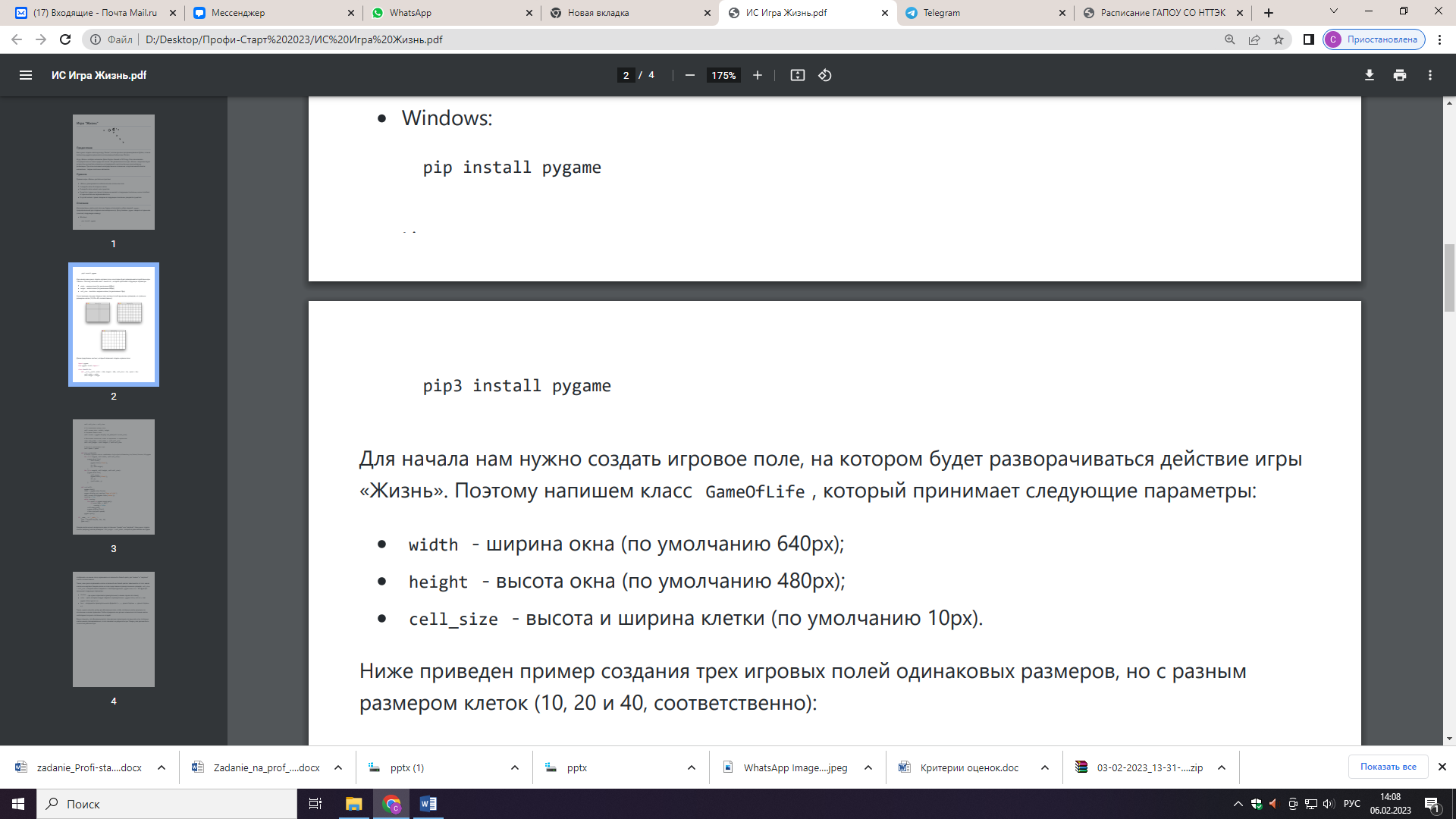 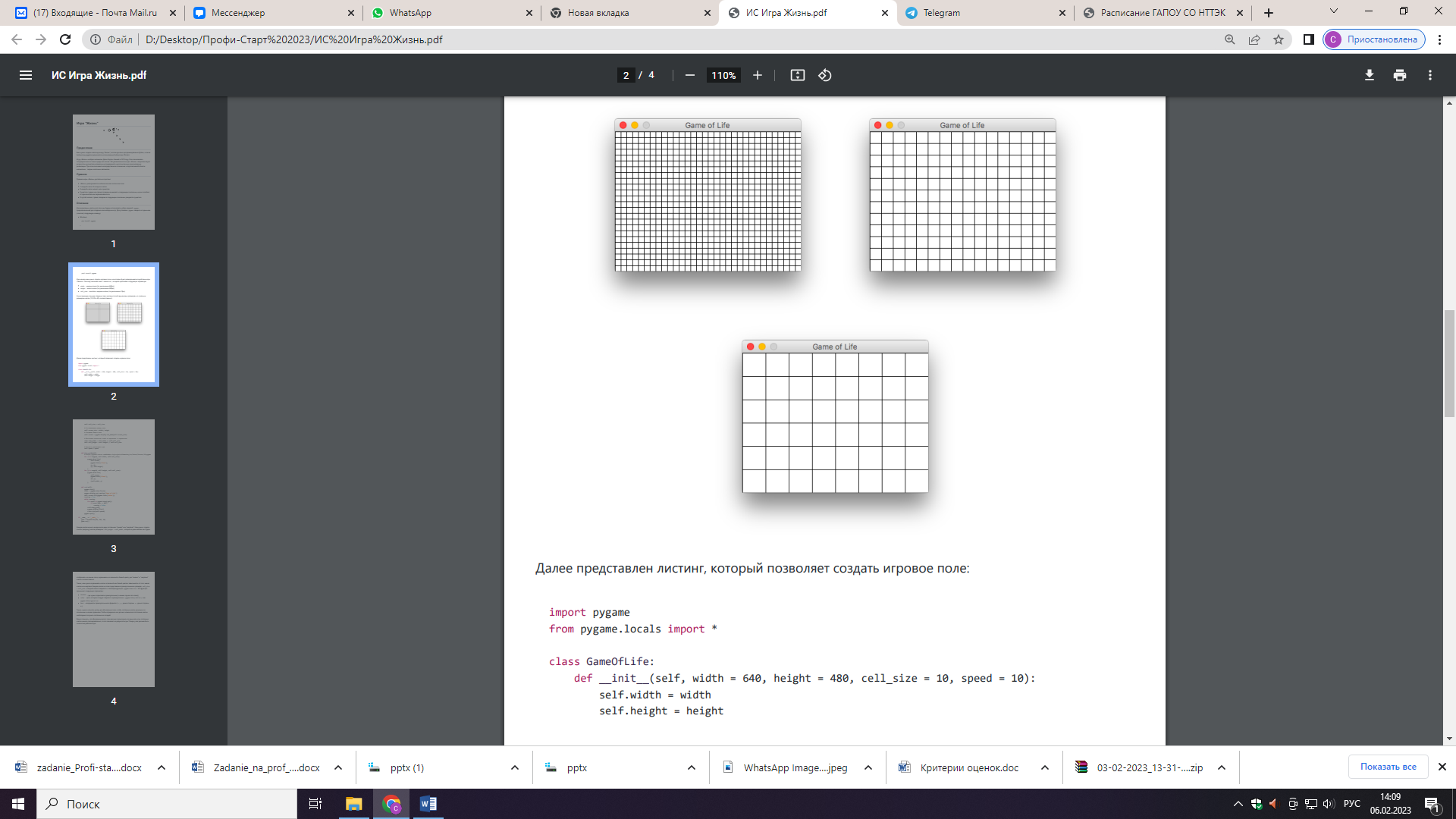 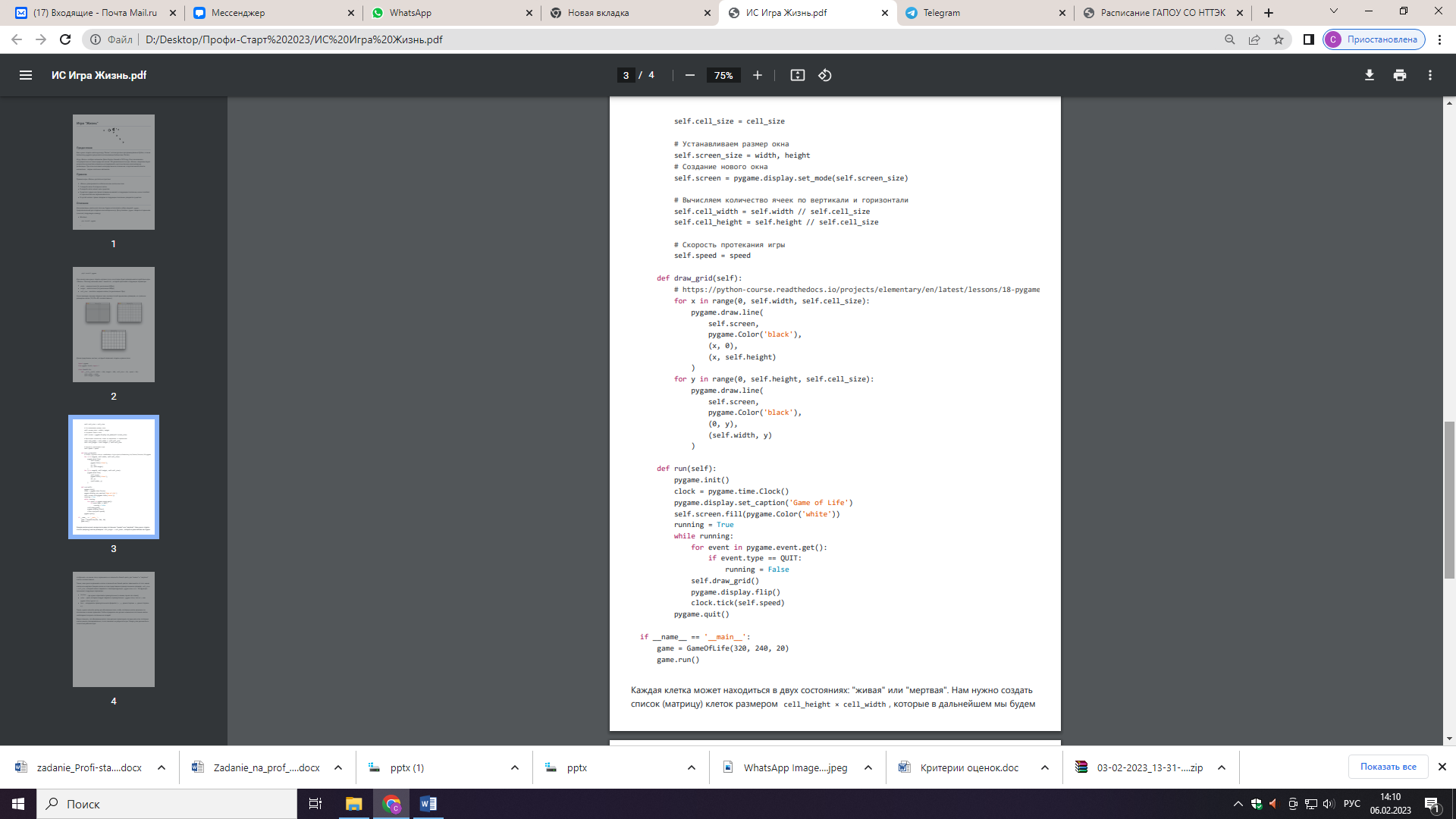 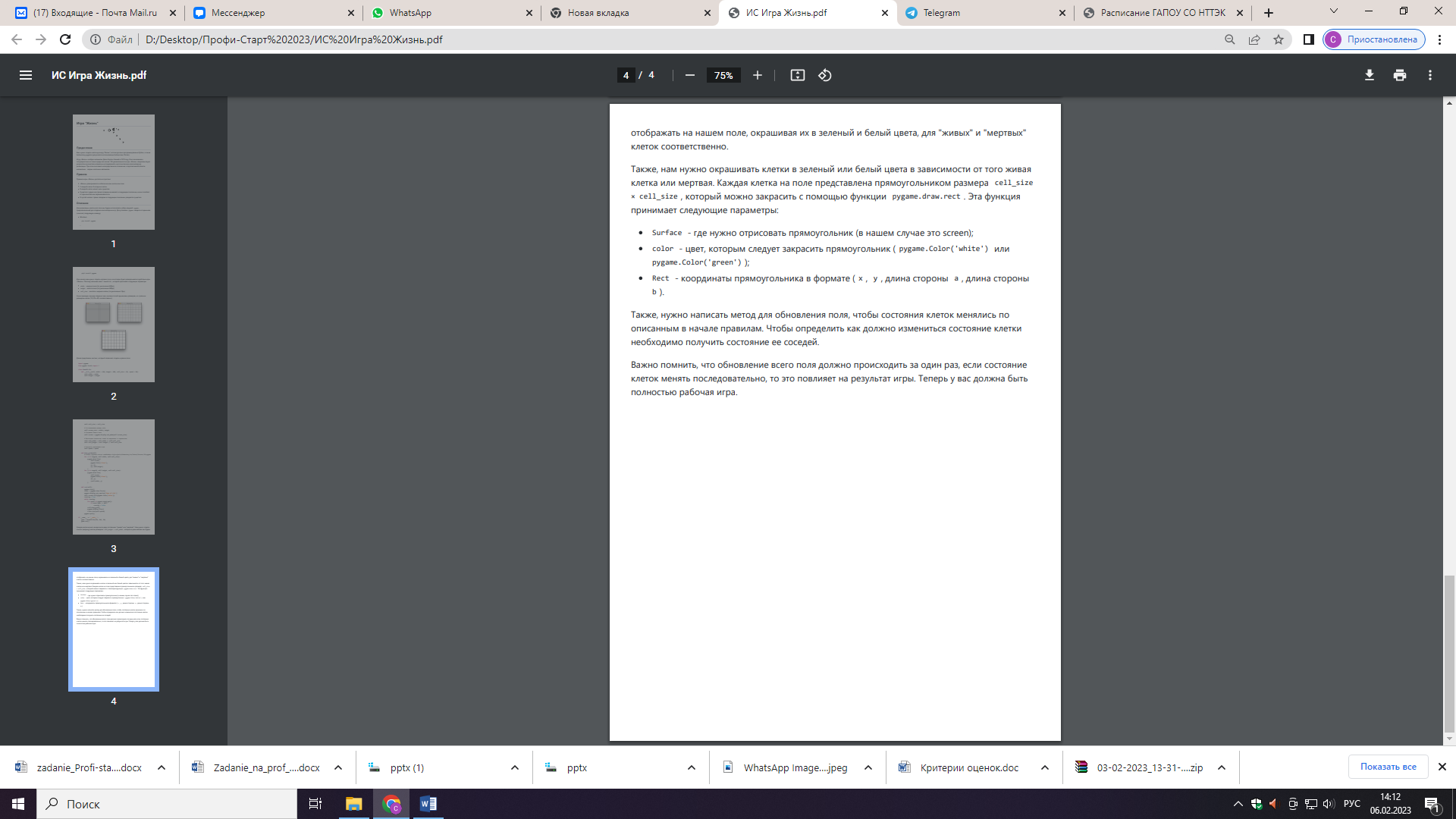 КОНКУРСНОЕ ЗАДАНИЕ ПО КОМПЕТЕНЦИИ РЕКЛАМАДЛЯ КАТЕГОРИИ ЮНИОРОВ 14-16 летФОРМЫ УЧАСТИЯ В КОНКУРСЕ: Индивидуальный конкурсМОДУЛИ ЗАДАНИЯ И НЕОБХОДИМОЕ ВРЕМЯКонкурсное задание состоит из Карточки объекта рекламирования и двух модулей.Карточка объекта рекламирования является не публикуемой.  Карточка объекта рекламирования располагается в папке с названием Исходники. Также в папке Исходники располагаются папки Модуль1, Модуль2, куда участники выкладывают результаты выполненных заданий по соответствующим модулям. Ознакомление участников с карточкой объекта рекламирования производится перед началом чемпионата.Оценка Конкурсного задания будет основываться на следующих критериях (модулях):А. Коммуникация с заказчикомДанные:Карточка объекта рекламирования (Техническое задание)Выполняемая работа:Определение структуры брифаПреобразование карточки объекта рекламирования в брифПроведение первичного анализа рынка и конкурентной средыОжидаемые результаты и оцениваемые объекты: Наличие файла с названием Бриф в формате .pdf в папке Модуль1Наличие в файле брифа в табличном видеНаличие в файле аналитики рынкаНаличие в файле аналитики конкурентной средыНаличие в брифе информации о компанииНаличие в брифе информации о продвигаемом товаре/услугеНаличие в брифе информации о конкурентных преимуществах ЗаказчикаНаличие в брифе информации о Целевой Аудитории (ЦА)Наличие в брифе описания целей Рекламной Кампании (РК)Наличие в брифе предварительного бюджета РКФайл Брифдолжн быть помещен в папку с названием Модуль1В. Графика и инфографикаДанные: Карточка объекта рекламирования (Техническое задание)Анализ рынка и конкурентной средыБриф Выполняемая работа: Разработка логотипаРазработка инфографикиОжидаемые результаты и оцениваемые объекты: Наличие файла Лого в pdf-формате в папке Модуль2 Наличие в ЛогоинфографикиФайл Лого должен быть размещен в папке с названием Модуль2Необходимо уметь и знать:оперативно работать с новой информацией;владеть профессиональной терминологией на минимальном уровне;выявлять требования целевых групп потребителей на основе анализа рынка;находить прямых конкурентов и проводить их анализ;работать в графических пакетах Adobe и/или CorelСовременные тенденции визуализации, включая эстетику и композициюСоздавать оригинальные визуальные образы с рекламными функциямиРазрабатывать оригинальный дизайн рекламной продукции КРИТЕРИИ ОЦЕНКИВ данном разделе определены критерии оценки и количество начисляемых баллов (судейские и объективные) таблица 2. Общее количество баллов задания/модуля по всем критериям оценки составляет 35.Таблица 2.Шкала судейской оценкиКОНКУРСНОЕ ЗАДАНИЕ ПО КОМПЕТЕНЦИИ  РЕСТОРАННЫЙ СЕРВИСКонкурсное задание Последовательность выполненияЗадание 1. -10минутМодуль1.РесторанСложениесалфеток 10 штук,сложнойформы,навыборучастника. Участник должен сложить 10 различных форм художественного сложения полотняныхсалфеток.Разрешаетсяиспользовать только гостевыеформыЗадание 2. – 20 минут  Подготовка зала к обслуживанию. Кювертная сервировка стола по меню на 2 персоныУчастник должен знать предметы сервировки и произвести сервировку стола методомкюверт в соответствие с меню (определяется жеребьевкой) в 3-4 подхода за минимальноеколичествовремени(время фиксируется экспертом).Модуль2. БарЗадание 1. -20минут (10 минут подготовка, 10 минут приготовление)Приготовления одного коктейля на две порции в соответствии с жеребьевкойТребования,предъявляемыекучастнику вмодулеРесторан/ Бар:Опрятный внешний вид, белая сорочка с длиннымрукавом, закрывающим запястье ичерная бабочка, черные брюки для юношей, юбка ниже колен, колготки чёрного цвета длядевушек (можно классические брюки), закрытая черная обувьнаплоскойподошвеиликаблукенеболее3см,безшнуровкиидополнительныхукрашений.Для юношей – короткая стрижка, для девушек – волосы убраны. Ногти ухожены, мягкиймакияж.Недопускаются наручныеукрашения. На модуле Бар участникам выдается черный фартук.Критерииоценкивкатегории«Школьник»Критерииподразделяютсянаобъективноеисубъективное судейство.Максимальноеколичествобаллов–100.*В день проведения чемпионата в 30% изменение задания может входить временное изменение в меньшую сторону, не облегчая, а усложняя выполнение модуляПриложение1. Рецептуракоктейлей.Категорияшкольники«Кузнечик»Грейпфрутовыйсок-70 млАпельсиновыйсок–20 млЛимонныйсок–10 млСиропБлюкурасаоPinch&Drop-10 млСодовая водаМетод:ШейкБокал:хайболУкрашение:сахарнаякрустаВсекомпонентыкромесодовойвзбитьвшейкере,подаётсясольдом,край хайболаукрашается сахарной крустой, сервируется трубочкой.«Пинаколада»Ананасовыйсок–60 млКокосовоемолоко–20 млСироп кокосовый Pinch&Drop – 10 млМетод:ШейкБокал: ХайболлУкрашение:крусткокосаВсекомпонентывзбитьвшейкере,подаётсясольдом,крайхайболаукрашаетсякокосовойкрустой,сервируется трубочкой.«Сакура»Сироп миндальPinch&Drop– 10 млСок вишня– 60 млСок лимонный – 10 млМетод:шейкБокал:мартиниУкрашение:вишнякоктейльнаяВсёкомпонентывзбитьвшейкереиперелить вкоктейльныйбокал.«Мятнаяконфета»Сливки– 20 млМолоко –30 млСироп мятная конфета Pinch&Drop – 10   млМетод:ШейкБокал:мартиниУкрашение:крустшоколадаВсёкомпонентывзбитьвшейкереиперелить вкоктейльныйбокал.КОНКУРСНОЕ ЗАДАНИЕ ПО КОМПЕТЕНЦИИ ФИНАНСЫДЛЯ КАТЕГОРИИ ЮНИОРОВ 14-16 летФОРМЫ УЧАСТИЯ В КОНКУРСЕ: Индивидуальный конкурсЗаданиеОсуществить проверку исполнения бюджета муниципального образования.Проверить правильность формирования суммы неналоговых доходов бюджета – отчислений части прибыли МУП на основе отчета о финансовых результатах деятельности организации.Провести анализ  отчета о финансовых результатах организации.Модуль 1. Организационно-подготовительная работа. Произвести действия, предусмотренные инструкцией по технике безопасности по работе с орг.техникой.  Организовать порядок на рабочем месте, удобный для выполнения задания. Проверяет работу программного обеспечения. Самостоятельно определить и найти необходимые для решения кейса нормативно-правовые акты, инструкции, отчетные формы, содержащие данные, другие документы; сформировать реестр необходимых документов.  Составить алгоритм - план действий (основных этапов) по решению поставленной задачи. Алгоритм должен оформляться в виде схемы.  Определить необходимые для расчета методы и формулы, составить таблицу с их описанием. Результатом выполнения модуля должен стать файл в формате doc или docx. Модуль 2. Анализ, планирование и контроль. В соответствии с выбранным алгоритмом и формулами (на предыдущих модулях) осуществить разработку аналитических таблиц необходимых для решения кейса. Определить количество и состав таблиц. Внести данные, произвести расчеты. Проверить внесенные данные и результаты расчетов на предмет соблюдения правил арифметики. Результат работы представляется в виде файла в формате xls, xlsx. Модуль 3. Формулирование выводов и предложений.Сформулировать результаты анализа таблиц. Определить основные тенденции, наличие нарушений, рисков, дать оценку эффективности деятельности. Сформулировать предложения по улучшению деятельности объектов анализа, мероприятия по предотвращению рисков. Результат работы представляется в виде файла в формате doc, docx.НеобходимыеприложенияОтчет об исполнении бюджета за 2020 год, План бюджетных расходов на 2020-2022 ггПлановые значения доходов местного бюджета на 2020-2022 годБаланс предприятия.Справочная информация.ШаблоныКритерии оценок  КОНКУРСНОЕ ЗАДАНИЕ ПО КОМПЕТЕНЦИИ ГОСТИНИЧНОЕ ДЕЛО1. ФОРМЫ УЧАСТИЯ В КОНКУРСЕ: Индивидуальный конкурс2. ОБЩЕЕ ВРЕМЯ НА ВЫПОЛНЕНИЕ ЗАДАНИЯ: 1ч. 35 мин.3. ЗАДАНИЕ ДЛЯ КОНКУРСА.Конкурсное задание компетенции «Гостиничное дело» имеет модульную структуру. Каждый модуль состоит из определенного количества заданий, которые, в свою очередь, скомпонованы таким образом, чтобы максимально приближенно и естественно смоделировать рабочий день сотрудника СПиР. Здания в модуле выполняются непрерывно. Участник в праве самостоятельно распределить время на выполнение заданий внутри модуля.15% заданий выполняется на английском языке.Задания являются открытыми. В задания вносят 30% изменения.Соответствие внешнего вида и формы стандартам профессии оценивается жюри раз в день.Отель, на примере которого будет проходить чемпионат – «Демидов Плаза». Моделируемый отель расположен в г. Нижний Тагил. Конкурсанты должны владеть информацией о данной локации и иметь возможность предоставления туристам сведений о ее истории, культуре и социально-экономическом развитии. Всем экспертам чемпионата необходимо ознакомиться с информацией об отеле и туристической информацией о регионе.Информация об отеле для конкурсантов и экспертов доступна на официальном Интернет-ресурсе отеля https://demidovplaza.ru/ .Для того, чтобы убедиться, что доступ к информации об отеле дает всем конкурентам возможность работать в едином информационном пространстве, детали и факты, касающиеся отеля, изложены в Информационном буклете отеля. Эти детали и факты также будут использоваться в ходе оценок.При подготовке информации о регионе можно использовать туристические порталы https://turizmnt.ru/ или другие информационные источники.4. МОДУЛИ ЗАДАНИЯ И НЕОБХОДИМОЕ ВРЕМЯ Модуль А. Заезд и туристская информация Участнику необходимо заселить гостя согласно стандартным процедурам, соблюдая требования к ведению документации. Участник должен знать достопримечательности города, расписание транспортных средств передвижения, ориентироваться в учреждениях общепита города, быть в состоянии предоставить информацию об истории данной местности, уметь пользоваться картой города.Модуль В. Помощь гостю во время проживания Участник должен быть готов дать необходимою информацию гостю по месторасположению отеля, об услугах отеля, ответить на запросы гостей, информировать о времени работы всех услуг, предоставляемых отелеМодуль C. Предоставление информации об отеле (на английском языке)Участнику необходимо ответить на телефонные звонки. Нужно использовать стандартные фразы в определённой последовательности, а также дать всю необходимую информацию, запрашиваемую гостемМодуля D. Экстраординарная ситуацияУчастник должен уметь правильно и корректно отреагировать на все экстраординарные ситуации, которые могут произойти в отеле. Уметь - поддерживать условия безопасности гостей, знать и соблюдать инструкции при возникновении ЧС.Модуль Е. Ответ на запрос бронирования (письменное)Задание выполняется на компьютере или ноутбуке (предоставляется организаторами) в программе MicrosoftWord или аналог, оформляется согласно всем правилам и этикету деловой переписки и сохраняется участником на рабочий стол в папку с его именем (папка создается участником) в виде документа MicrosoftWord или аналог с названием модуляВремя на выполнение конкурсного задания 5. КРИТЕРИИ ОЦЕНКИ.Критерии оценки состоят из 2 частей: объективные критерии (ObjectiveMarking)и судейские (JudgementMarking). При оценке по обеим группам критериев применяется  бинарная методика: да – нет, т.е. при выполнении критерия ставится 1 балл, при не выполнении ставится 0 баллов. Варианты заданий и критерии оценки по всем модулям конкурсного задания представлены ниже.  А Заезд и туристская информацияПрактическое задание Заезд: Выполните модуль процедуры заселения потребителей гостиничных услуг по примерным сценариямРегистрация (check-in) администратором группы гостя на русском языке. Предварительное бронирование двухместного номера с питанием по типу «полный пансион» было сделано компаниейРегистрация (check-in) администратором гостя на русском языке. Предварительное бронирование одноместного номера с питанием по типу «завтрак» было сделано турфирмойРегистрация (check-in) walk-in гостя без предварительного бронирования. Поселение в одноместном номере с типом питания «полный пансион».ObjectiveMarkingJudgement MarkingПрактическое задание Туристическая информация: Выполните модуль по примерным ситуациям: Гость интересуется, где может купить сувениры национального промысла Гость желает посетить ресторан национальной кухни и попробовать блюда русской кухни Гость спрашивает о знаменитых местах города Нижний Тагил, и желательно в шаговой доступности от отеля Гость желает посетить музей, его интересует история города Гостя интересуют парки и знаменитые  памятники города Objective Marking Judgement MarkingВ Помощь гостю во время проживанияПрактическое задание: Выполните модуль помощь гостям во время пребывания по примерным ситуациям Гость обратился на стойку регистрации за багажом, оставленным в прошлый раз в камере хранения отеля. Разрешите ситуацию.Иностранный гость из Германии пытается выяснить у вас рецепт приготовления борща. Дайте гостю рекомендации по рецепту Решите проблему гостя: в номере гостя дети испачкали ковровое покрытие красками для рисованияГость просит администратора забронировать стол в одном из ресторанов города на вечер данного дня по случаю семейного ужина (двое человек)Гость просит завтрак в номер на следующий день, а также организовать ему трансфер на 1 2.00 в аэропортObjective Marking Judgement MarkingC Предоставление информации об отелеПрактическое задание: Обыграйте процесс телефонных переговоров с потребителями гостиничных услуг по примерным сценариямГость по телефону излагает администратору о своем пожелании - пытается определиться с выбором отеля в Тюмени. Особенно гостя интересуют возможности предоставления бизнес в отеле. Действия администратора должны быть направлены не только на помощь гостю в выборе отеля, аргументированное доказательство преимуществ отеля, но и достижение главной цели - бронирования гостем номера в отеле.Запрос на информацию об услугах отеля от семьи с ребенком инвалидом. Действия администратора направлены на предложение вариантов размещения и предоставление развернутой информации об услугах по размещению лиц с ограниченными возможностями здоровья.Objective Marking Judgement MarkingD Экстраординарная ситуацияПрактическое задание: Выполните указанный модуль по примерным сценариям:Решите техническую проблему господина N в номере (прорыв трубы горячего водоснабжения. Претензия поступила по телефону Решите проблему гостя, связанную с потерей им ключей от номера. Гость обратился на стойку регистрации Опишите ваши действия по разрешению несчастного случая, произошедшего в спа-зоне отеля. В полученной травме руки гость обвиняет персонал отеля в несоблюдении правил влажной уборки пола. Претензия от гостя поступает по телефонуObjective Marking JudgementMarkingЕ Ответ на запрос бронирования (письменное)Практическое задание: Выполните  ответ на запрос бронирования по примерным сценариям: Поступил запрос на бронирование от компании для двух сотрудников данной фирмы. Требуется два номера с рабочей зоной и завтраки Поступил запрос на бронирование от физического лица, бронирование на семью из 4-х человек: 2 взрослых и двое детей (10 и 5 лет). Требуется семейный номер и полный пансион для всех. Objective Marking Judgement MarkingПриложение №8к положениюоIV городском Чемпионате профессионального мастерства«Профи-Старт 2023»КОНКУРСНОЕ ЗАДАНИЕ ПО КОМПЕТЕНЦИИ ЛАБОРАТОРНЫЙ МЕДИЦИНСКИЙ АНАЛИЗФорма участия в конкурсе: Индивидуальный конкурсОбщее время на выполнение задания:2 ч 30 мин.для возрастной категории «Юниоры» 14 -16 летЗадание для конкурса провести медицинское лабораторное исследование предложенного биологического материала (имитация) с соблюдением требований охраны труда, инфекционной и противопожарной безопасности.Модули задания и необходимое времяТаблица 1.Модули с описанием работМодуль A Провести лабораторное общеклиническое исследованиеПровести регистрацию поступающего биологического материала в общеклиническую лабораторию;Продемонстрировать устранение аварийной ситуации в общеклинической лаборатории;Приготовить в соответствии с инструкцией и заданием рабочий раствор дезинфицирующего средства.Модуль B Провести лабораторное гематологическое исследование1.	Провести идентификацию клеток крови в гематологическом препарате.Модуль C Провести лабораторное биохимическое исследование1.	Приготовить контрольную сыворотку для биохимических исследований в соответствии с инструкцией. Разлить на аликвоты для суточной потребности лаборатории.Модуль D Провести лабораторное микробиологическое исследование1.	Приготовить и провести микроскопическое исследование микробиологических препаратов;Модуль E Провести лабораторное гистологическое исследование1.	Провести микроскопическое исследование гистологических препаратов тканей.Модуль F Провести лабораторное санитарно-гигиеническое исследование1.	Провести санитарно-гигиеническое исследование микроклимата учебного кабинета.Критерии оценки.Таблица 2.КОНКУРСНОЕ ЗАДАНИЕ ПО КОМПЕТЕНЦИИ МЕДИЦИНСКИЙ И СОЦИАЛЬНЫЙ УХОДДля возрастной категории «Юниоры» 14 -16 летСестринская помощь пациенту с сахарным диабетом в условиях дома престарелых. Планирование:у вас 20 минут, чтобы составить план работы с пациентом.Задания к планированию:- Составьте письменный план заданий, которые вы должны выполнить сегодня в модуле.- Поставьте временные рамки к заданиям.- Поставьте задания в логическом порядке.- Запишите важные цели к  каждому заданию. Описание модуля:Краснов Петр Александрович, 75 лет, длительное время  страдает Сахарным диабетом 2 типа. Диабетической непролиферативнойретинопатией. Диабетической полинейропатией, сенсомоторная форма. До недавнего времени он жил с женой, которая заботилась о нем. После ее смерти дети поместили его в центр сестринского ухода, так как он плохо видит и нуждается в посторонней помощи. После смерти жены пациент стал капризным и  не следует рекомендациям врача. Он ест много шоколада, так как считает, что это  помогает ему справляться со стрессом. Он перестал ходить, жалуясь на повышенную усталость, и  отказывается  принимать лекарства, а также не измеряет уровень сахара в крови. Задания к модулю:- Предоставьте пациенту рекомендации в рамках ухода.- Оценить функциональное состояние пациента.- Помочь пациенту в проведении гигиенических процедур.- Помочь пациенту в приеме пищи.- Заполнить медицинскую документацию.Приложение №9к положениюоIV городском Чемпионате профессионального мастерства«Профи-Старт 2023»КОНКУРСНОЕ ЗАДАНИЕ ПО КОМПЕТЕНЦИИМАЛЯРНЫЕ И ДЕКОРАТИВНЫЕ РАБОТЫ.Модуль В «Выполнение декоративной отделки»Задание: Декоративная отделка под шёлк.Декоративное покрытие, позволяющее создать на стене эффект шелковой ткани, производится с добавлением искусственных или натуральных волокон шелка. Эти два варианта имеют разную ценовую категорию, что объясняется дороговизной натуральной ткани. В состав также входят нити целлюлозы, хлопка, полиэстера. Иногда для придания более выраженной структурности добавляют кварцевый песок или блёстки.Виды штукатурок с эффектом шелкаШтукатурки, при помощи которых можно сделать эффект шелка на стене, отличаются: составом, объёмом тары, цветом. Связующим компонентом смеси являются акриловые сополимеры, остальное наполнение и пропорции у каждого бренда разные. Объем тары начинается от одного килограмма, однако выгоднее приобрести упаковку побольше, ведь наносить смесь придётся в два слоя.Готовая масса имеет пастообразную консистенцию, однако выпускается она как в готовом виде, так и в виде порошка. Некоторые экземпляры выпускаются в белом цвете с возможностью последующего добавления необходимого колера, другие колеруются непосредственно на производстве. Покрытие имеет большой ассортимент фактур и цветов - благодаря такому разнообразию настенное покрытие можно подобрать для любой комнаты в любом стиле.Условно все штукатурки, повторяющие структуру шелковой ткани, можно разделить на покрытия:с металлическим отливом;матовые;с перламутровым блеском.Более спокойные матовые, пастельные оттенки подойдут для создания красивого фона, на котором центром композиции станет, например, мебель. Яркие, сочные тона лучше использовать для акцентирования внимания на одной стене или же для связи всех элементов интерьера в одно целое. Состав частично прозрачный, благодаря чему рисунок будет содержать 2-3 разных тона. Внешне “шелковая” штукатурка очень напоминает венецианскую. Однако в отличии от венецианки шелковое покрытие имеет матовый финиш.Продолжительность: 2 часа ГРАФИК ПРОВЕДЕНИЯ 20.02.2023 г.с 14.00 - Организационное собрание для участников и сопровождающих (на базе ГАПОУ СО «Высокогорского многопрофильного техникума» ).  С собой иметь копию и/или оригинал свидетельства о рождении и/или паспорт, спец одежду (штаны, куртку, обувь с плотным носком).03.03.2023 г.Компетенция Малярные и декоративные работыС 14.00-14.10 Регистрация участников IV городского Чемпионата профессионального мастерства «ПРОФИ-СТАРТ»с 14.10-14.20 Техника безопасности для участников Чемпионата.с 14.20-16.00  Выполнение конкурсных заданий Модуль ВПриложение №10к положениюоIV городском Чемпионате профессионального мастерства«Профи-Старт 2023»КОНКУРСНОЕ ЗАДАНИЕ ПО КОМПЕТЕНЦИИ МЕХАТРОНИКАМодуль А «Сборка, программирование и пуско-наладка линии сортировки»Задание:Содержанием конкурсного задания является выполнение комплекса работ по вводу в эксплуатацию мехатронной системы: механическая сборка и монтаж мехатронной линии состоящей из станций сортировки (рис. 1).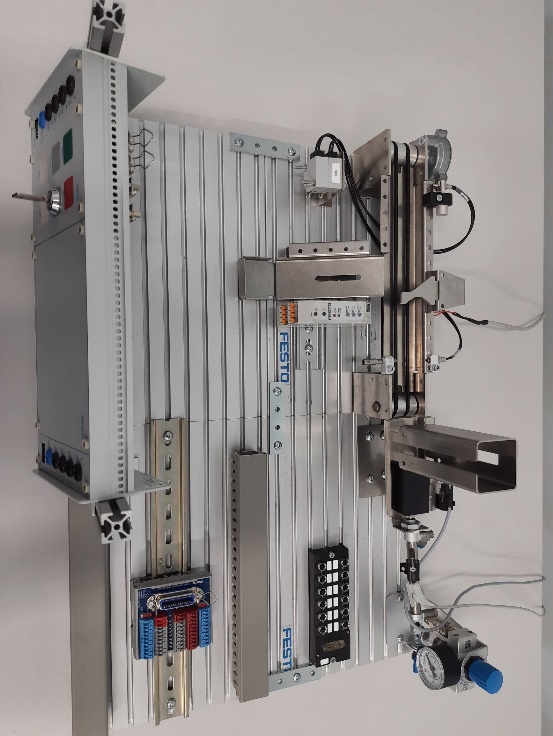 Рис. 1В соответствии с технической документацией участники выполняют подключение и настройку датчиков и электрических компонентов, подключение и настройку пневматических компонентов, разработку программы управления для ПЛК и выполнение пусконаладочных работ системы перемещения материалов в соответствии с алгоритмом функционирования линии.Участники соревнований получают текстовое описание задания, пакет технической документации (инструкции, монтажные и принципиальные электрические схемы), алгоритм функционирования.Задание считается завершённым, когда: Станция полностью собрана, пневматические и электрические подключения выполнены верно. Программа ПЛК выполняется без ошибок и сбоев. Проверка осуществляется согласно описанию алгоритма работы станции.Система удовлетворяет всем требованиям заказчика.Продолжительность: 2 часа	Приложение №11к положениюоIV городском Чемпионате профессионального мастерства«Профи-Старт 2023»КОНКУРСНОЕ ЗАДАНИЕ ПО КОМПЕТЕНЦИИ ИНЖЕНЕРНЫЙ ДИЗАЙН CADНавыки: Чтение чертежей, построение с помощью выбранного программного обеспечения 3D-моделей, сборок, создание чертежей. Создание фотореалистичных изображений.СодержаниеПредлагаемый проект состоит из следующих документов/файлов:Распечатанный текст задания.Распечатанные чертежи деталей, которые необходимо смоделировать.Смоделированные детали и сборочные чертежи в нейтральном формате stp для создания сборочной единицы, которые не нужно моделировать самостоятельно.ВВЕДЕНИЕПроизводитель разрабатывает конструкцию «Велосипеда».  На производстве часть конструкторской документации потеряна, вам необходимо выполнить подсборку из уцелевших чертежей, выполнить сборку всего велосипеда по фотографии и создать сборочный чертеж. Чтобы Производитель смог презентовать Велосипед вам необходимо выполнить Фотореалистичное изображение. 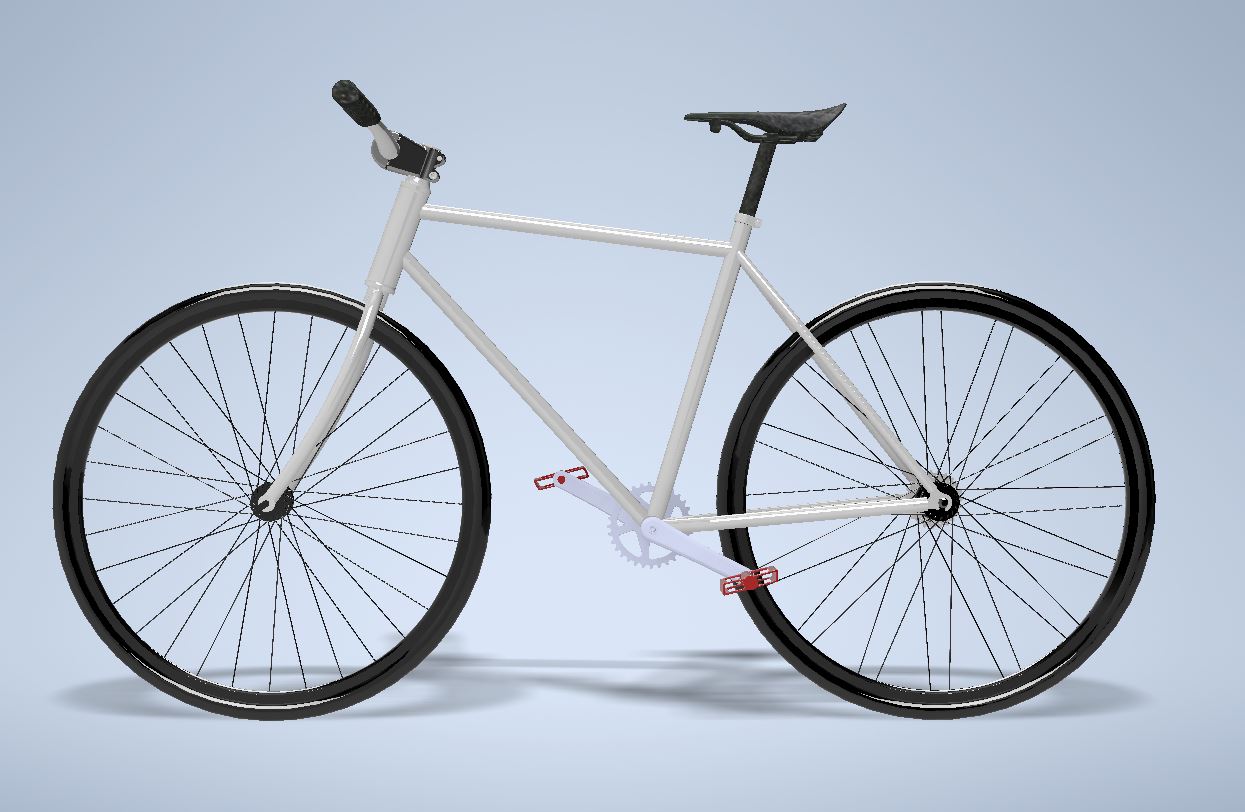 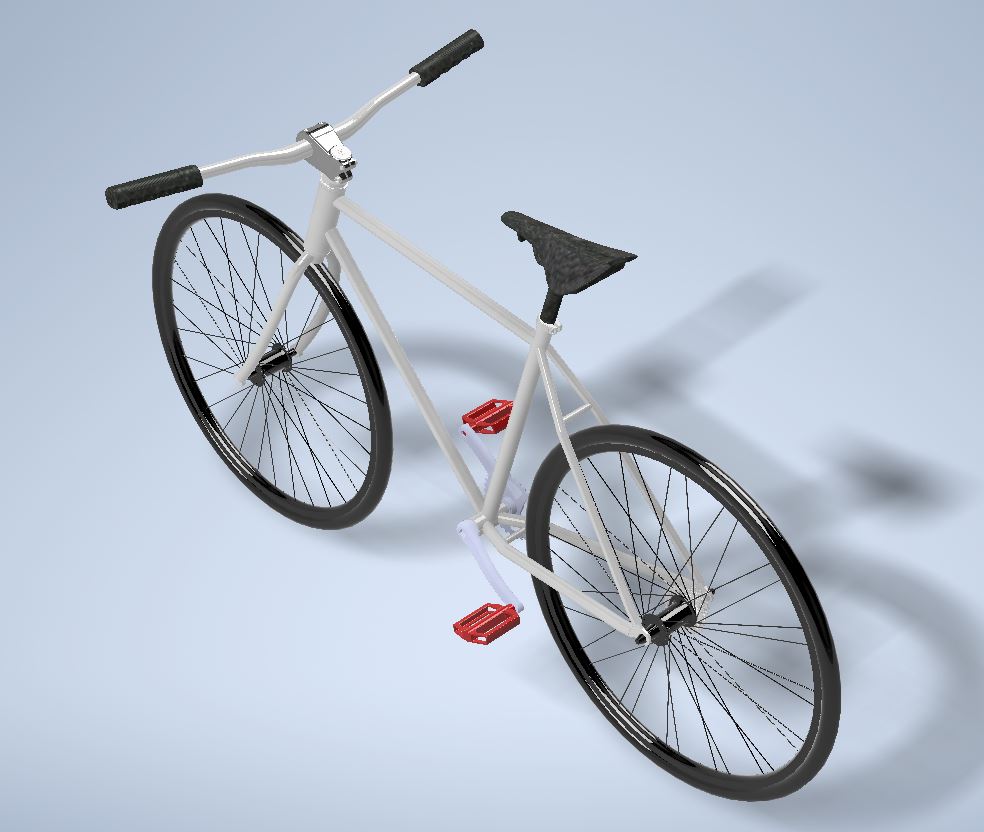 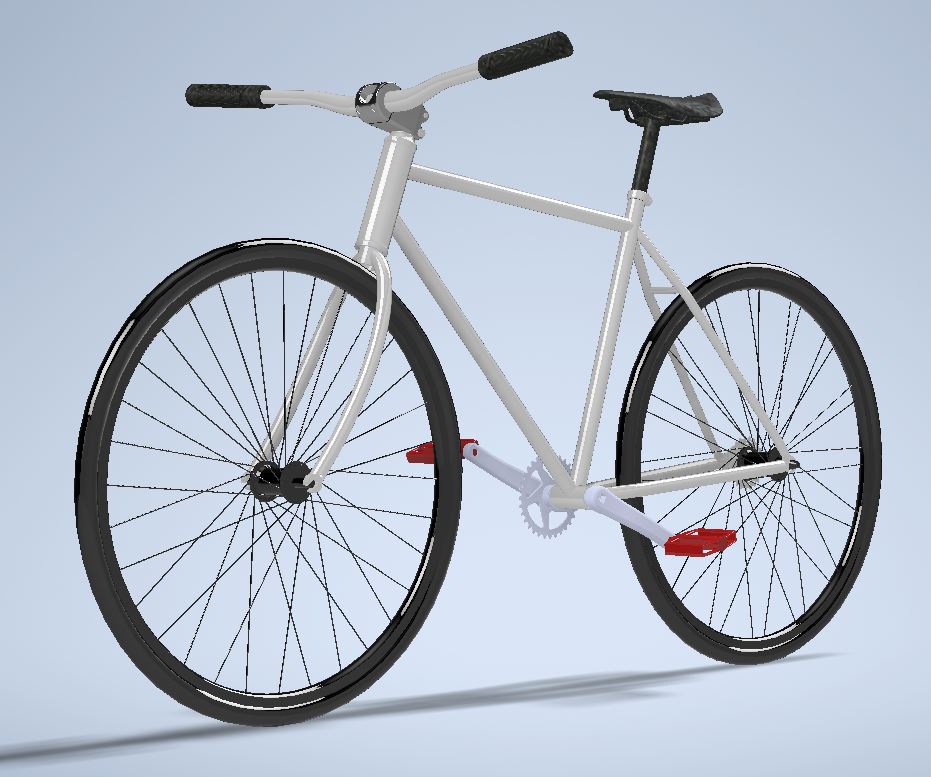 ОПИСАНИЕ ПРОЕКТА И ЗАДАЧИВзгляните на файлы stp и распечатки деталей, затем смоделируйте требуемые детали. Создайте подсборку и затем постройте общую сборку из подсборок и базовой сборки Рамы.Время на выполнение задания 3 часа.УКАЗАНИЯ УЧАСТНИКУОТКРОЙТЕ И ИЗУЧИТЕ ВЫДАННЫЕ РАСПЕЧАТКИ И ФАЙЛЫВнимательно прочитайте задание.Проведите анализ чертежей деталей и сборочных единиц.Выдаваемые файлы деталей размещены на рабочем столе в папке C:\Users\...\Desktop\Modul_A Все результаты работы должны быть сохранены в папкеC:\Users\...\Desktop\Modul_AРезультаты работы сохранить в формате применяемой САПР, чертежи / спецификации сохранить в формате применяемой САПР и в формате PDF, фотореалистичное изображение - .jpeg(jpg)МОДЕЛИРОВАНИЕ И СБОРКА ДЕТАЛЕЙСмоделируйте сборку 2023.04.00 СБ – Переднее колесо по выданным чертежам деталей. Следите за соответствием названий и размеров каждой детали, указанных на чертежах.На одной из моделируемых деталей выполнить гравировку «Профи-Старт 2023» шрифт не оговаривается высота букв 2 мм, залито красной краской.Смоделируйте общую сборку 2023.00.00 СБ -  Велосипед. Для этого работайте с выданными сборочными единицами в формате stp.Рекомендации к выполнению. При моделировании деталей обратите внимание на расположение каждой из них в сборочных единицах (как они собираются в подсборки и в общую сборку, как они расположены по отношению к друг другу и как они будут двигаться). При моделировании сборочных единиц следите за размерами, указанными на сборочном чертеже и в проектируемой модели сборки (они должны совпадать).СОЗДАНИЕ ЧЕРТЕЖЕЙСоздайте следующие чертежи: Создайте чертеж сборки 2023.00.00 СБ -  Велосипед. Формат не более А2. На чертеже должны быть все необходимые виды и разрезы для понимания конструкции механизма. Масштаб не более 1:5 для основных видов (не относится к узлам). На чертеже создайте изометрический вид полной сборки.Проставьте минимум основных размеров, необходимых для сборки изделия по чертежу. Добавьте технические требования:Максимальный вес нагрузки на велосипед 35 кг.Перед использованием велосипеда, убедитесь, что все детали установлены надлежащим образом, что гарантирует безопасность использования велосипеда.Продукт выполнен из пластика и металлических частей.1.4. Создайте спецификацию 2023.00.00 СБ -  Велосипед в формате ЕСКД, наименования и обозначения деталей в спецификации исправлять не нужно (как прочиталось со stpфайла - оставить). Добавьте указатели номеров позиций на сборочный чертеж.1.5. Создайте чертеж (формат А3) выданной подсборки2023.01.00СБ – Педали. Масштаб не более 1:2.  На чертеже должны быть все необходимые виды и разрезы для понимания конструкции.1.6. Чертежи должны содержать указание допусков, шероховатости поверхности, отклонений формы не регламентируется. Точность размеров должна быть указана до одного знака после запятой (0,00).СОЗДАНИЕ ФОТОРЕАЛИСТИЧНОГО ИЗОБРАЖЕНИЯС помощью специального модуля создайте фотореалистичное изображение сборки 2023.00.00 СБ - Велосипед Изображение сохраните в файл Coolbikeформата .jpeg(.jpg).Меньшая сторона фотореалистичного изображения не менее 1200 точек.СХЕМА ОЦЕНКИСудейская оценка заключается в оценивании: качества фотореалистичного изображения и профессионализма анимации.	Приложение №12к положениюоIV городском Чемпионате профессионального мастерства«Профи-Старт 2023»КОНКУРСНОЕ ЗАДАНИЕ ПО КОМПЕТЕНЦИИ «СВАРОЧНЫЕ ТЕХНОЛОГИИ»возрастная категория: 14-16 лет1. Форма участия в конкурсе: индивидуальный конкурс2. Общее время на выполнение задания: 1 час3. Задание для конкурсаКонкурсное задание включает в себя: выполнение сборки двух пластин в стык на прихватках и наплавки валика на пластину в нижнем положении. Задание выполняется ручной дуговой сваркой покрытым электродом (141 процесс).4. Модули задания и необходимое времяТаблица 1Модуль А: Сборка пластин встык на прихваткахОриентировочное время выполнения: 30 минут; Количество образцов: 1шт (2 пластины). Алгоритм работы:Конкурсант обязан предоставить экспертам собранные на прихватках 2 пластины встык. Образец стыкового соединения будет состоять из 2 (двух) деталей, каждая толщиной 5 мм. Прихватка деталей выполняется ручной дуговой сваркой покрытым электродом. Требования к сборке: сборку пластин Модуля А необходимо произвести согласно требованиям чертежа. Прихватки выполняются на расстоянии 20 мм от краев. Длина прихваток до 15мм. Собранные пластины предъявляются экспертам для проверки и пробивки клейма. Модуль В: Наплавка валика на пластинуКонкурсант должен выполнить наплавку ниточного валика на пластину ручной дуговой сваркой покрытыми электродами согласно чертежа.5. Приложения к заданиюМодуль А. Сборка пластин встык на прихватках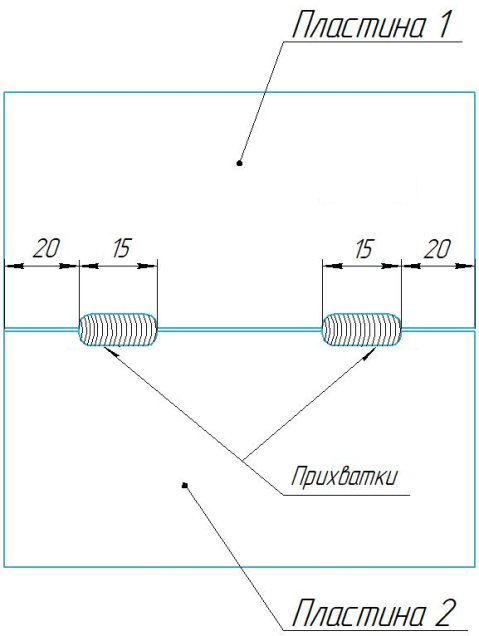 Модуль В. Наплавка валика на пластину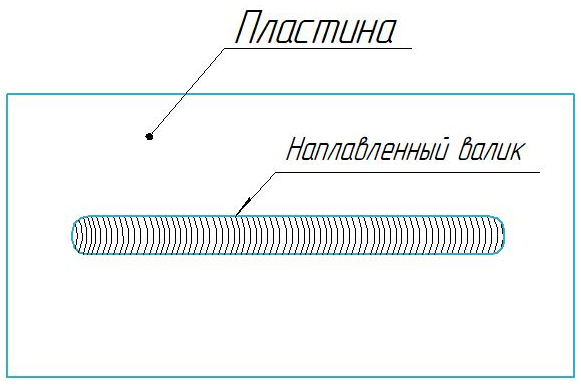 КОНКУРСНОЕ ЗАДАНИЕ ПО КОМПЕТЕНЦИИ«ТОКАРНЫЕ РАБОТЫ НА СТАНКАХ С ЧПУ» Задание №1  Конкурсанту предлагается написать управляющую программу детали  в ноутбуке в программе ShopTurn1.1 Чертеж для написания программы 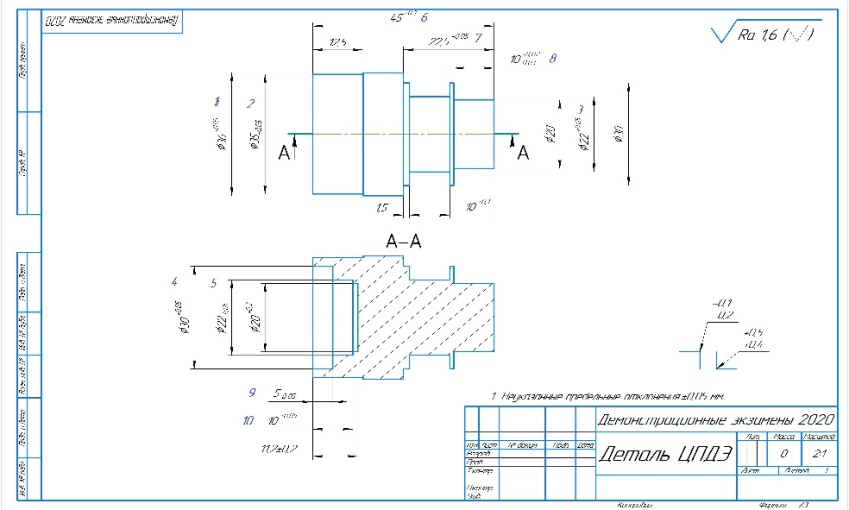 Задание №2  Произвести измерения контрольно-измерительными инструментами готовой детали, выданной наставником. задание разработано таким образом, чтоб участник выполнил такие действия как;Настройка контрольно -измерительных средств;Настройка механизма;Установить шкалу на нулевой отметке;Установить требуемый диапазон измерения;Проверить погрешность;Измерить деталь контрольно - измерительными инструментами выданные участнику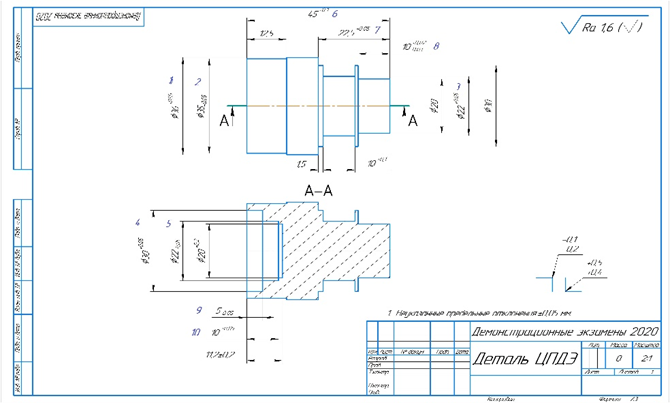                           2.1. Полученные размеры занести в таблицу Таблица с критериями для занесения полученных измерений участника  После выполнения всех задания участникам требуется:- показать на своем компьютере получившуюся симуляцию обработки детали;-сдать заполненную таблицу с данными по измерению детали. Задание является успешным в том случае, если участник выполнил все задачи. Участнику отводится 240 минут на разработку управляющей программы и измерение детали.Приложение №13к положению оIV городском Чемпионате профессионального мастерства«Профи-Старт 2023»Заявкана участие в III- м городском Чемпионатепрофессионального мастерства «ПРОФИ-СТАРТ 2023» по методике WORLDSKILLS среди учащихся школКомпетенция ________________________________Директор учреждения: __________________________       		___________ 	     (Фамилия, имя, отчество)            М.П.          (подпись)Приложение №14к положениюоIV городском Чемпионате профессионального мастерства«Профи-Старт 2023»План Профориентационного мероприятия "ПроВЕРЬ!" Дата проведения: 4.02.2023г. Место проведения: ГАПОУ СО «Нижнетагильский строительный колледж».Цель мероприятия: вовлечение потенциальных абитуриентов и их родителей в мероприятия, направленные на профессиональную ориентацию и ознакомление с перспективами освоения образовательной программы специальности «Строительство и эксплуатация зданий и сооружений», реализуемой в колледже в рамках федерального проекта «Профессионалитет». Регламент мероприятия: 21.02.2023 -22.02.202315.00Проведение собрания учителей-наставников, экспертов-наставников и независимых экспертов (без участников)  на площадках проведения чемпионата:
- Обучение экспертов;
- Обсуждение конкурсного задания;
- Обсуждение критериев оценки выполнения задания;
- Обсуждение правил охраны труда на конкурсной площадке;
- Распределение ролей между экспертами;
- Обсуждение и принятие решений по различным вопросам 27.02.2023-01.03.202315.00Проведение собрания участников  (с экспертами-наставниками) на площадках проведения чемпионата:
- Выдача конкурсного задания;
- Инструктаж по правилам охраны труда на конкурсной площадке;
- Жеребьевка рабочих мест;
- Обсуждение и принятие решений по различным вопросам Проведение чемпионата по компетенциям:Проведение чемпионата по компетенциям:03.03.2023Компетенция «Документационное обеспечение управления и архивирование»,«Дизайн интерьера»,«Электромонтаж»(ГАПОУ СО «НТСК»),Компетенция «Преподавание физической культуры по основным общеобразовательным программам»(ГАПОУ СО «Нижнетагильский педагогический колледж №2»)Компетенция «Лабораторный медицинский анализ»,«Медицинский и социальный уход»( Нижнетагильский филиал ГБПОУ "СОМК")Компетенция «Токарные работы на станках с ЧПУ»(ГАПОУ СО «Нижнетагильский техникум металлообрабатывающих производств и сервиса», ул. Юности, 9) 8.45Прибытие участников03.03.2023Компетенция «Документационное обеспечение управления и архивирование»,«Дизайн интерьера»,«Электромонтаж»(ГАПОУ СО «НТСК»),Компетенция «Преподавание физической культуры по основным общеобразовательным программам»(ГАПОУ СО «Нижнетагильский педагогический колледж №2»)Компетенция «Лабораторный медицинский анализ»,«Медицинский и социальный уход»( Нижнетагильский филиал ГБПОУ "СОМК")Компетенция «Токарные работы на станках с ЧПУ»(ГАПОУ СО «Нижнетагильский техникум металлообрабатывающих производств и сервиса», ул. Юности, 9) 9:00Регистрация участников03.03.2023Компетенция «Документационное обеспечение управления и архивирование»,«Дизайн интерьера»,«Электромонтаж»(ГАПОУ СО «НТСК»),Компетенция «Преподавание физической культуры по основным общеобразовательным программам»(ГАПОУ СО «Нижнетагильский педагогический колледж №2»)Компетенция «Лабораторный медицинский анализ»,«Медицинский и социальный уход»( Нижнетагильский филиал ГБПОУ "СОМК")Компетенция «Токарные работы на станках с ЧПУ»(ГАПОУ СО «Нижнетагильский техникум металлообрабатывающих производств и сервиса», ул. Юности, 9) 9:15Проведение инструктажа по охране труда, знакомство участников с конкурсной площадкой и оборудованием. обсуждение конкурсного задания с участниками.03.03.2023Компетенция «Документационное обеспечение управления и архивирование»,«Дизайн интерьера»,«Электромонтаж»(ГАПОУ СО «НТСК»),Компетенция «Преподавание физической культуры по основным общеобразовательным программам»(ГАПОУ СО «Нижнетагильский педагогический колледж №2»)Компетенция «Лабораторный медицинский анализ»,«Медицинский и социальный уход»( Нижнетагильский филиал ГБПОУ "СОМК")Компетенция «Токарные работы на станках с ЧПУ»(ГАПОУ СО «Нижнетагильский техникум металлообрабатывающих производств и сервиса», ул. Юности, 9) 10:00- 13:00Выполнение конкурсных заданий03.03.2023Компетенция «Документационное обеспечение управления и архивирование»,«Дизайн интерьера»,«Электромонтаж»(ГАПОУ СО «НТСК»),Компетенция «Преподавание физической культуры по основным общеобразовательным программам»(ГАПОУ СО «Нижнетагильский педагогический колледж №2»)Компетенция «Лабораторный медицинский анализ»,«Медицинский и социальный уход»( Нижнетагильский филиал ГБПОУ "СОМК")Компетенция «Токарные работы на станках с ЧПУ»(ГАПОУ СО «Нижнетагильский техникум металлообрабатывающих производств и сервиса», ул. Юности, 9) 13:30-15.00Проведение оценки выполненного задания и подведение итогов чемпионата03.03.2023Компетенция «Малярные и декоративные работы»(ГАПОУ СО «Высокогорский многопрофильный техникум»)14.00-14.10Регистрация участников IV городского Чемпионата  профессионального мастерства «ПРОФИ-СТАРТ»03.03.2023Компетенция «Малярные и декоративные работы»(ГАПОУ СО «Высокогорский многопрофильный техникум»)14.10-14.20Техника безопасности для участников Чемпионата03.03.2023Компетенция «Малярные и декоративные работы»(ГАПОУ СО «Высокогорский многопрофильный техникум»)14.20-16.00  Выполнение конкурсных заданий03.03.2023Компетенция «Дошкольное образование»(ГАПОУ СО «Нижнетагильский педагогический колледж №1»)Компетенция«Сварочные технологии»(ГАПОУ СО «Нижнетагильский техникум металлообрабатывающих производств и сервиса», ул. Юности, 9) 8.45Прибытие участников03.03.2023Компетенция «Дошкольное образование»(ГАПОУ СО «Нижнетагильский педагогический колледж №1»)Компетенция«Сварочные технологии»(ГАПОУ СО «Нижнетагильский техникум металлообрабатывающих производств и сервиса», ул. Юности, 9) 9.00Регистрация участников03.03.2023Компетенция «Дошкольное образование»(ГАПОУ СО «Нижнетагильский педагогический колледж №1»)Компетенция«Сварочные технологии»(ГАПОУ СО «Нижнетагильский техникум металлообрабатывающих производств и сервиса», ул. Юности, 9) 9.15Проведение инструктажа по охране труда, знакомство участников с конкурсной площадкой и оборудованием. обсуждение конкурсного задания с участниками.03.03.2023Компетенция «Дошкольное образование»(ГАПОУ СО «Нижнетагильский педагогический колледж №1»)Компетенция«Сварочные технологии»(ГАПОУ СО «Нижнетагильский техникум металлообрабатывающих производств и сервиса», ул. Юности, 9) 10.00-11.00Выполнение конкурсных заданий03.03.2023Компетенция «Дошкольное образование»(ГАПОУ СО «Нижнетагильский педагогический колледж №1»)Компетенция«Сварочные технологии»(ГАПОУ СО «Нижнетагильский техникум металлообрабатывающих производств и сервиса», ул. Юности, 9) 11.30-13.30Проведение оценки выполненного задания и подведение итогов чемпионата03.03.2023Компетенция «Преподавание в младших классах»(ГАПОУ СО «Нижнетагильский педагогический колледж №1»)8.45Прибытие участников03.03.2023Компетенция «Преподавание в младших классах»(ГАПОУ СО «Нижнетагильский педагогический колледж №1»)9.00Регистрация участников03.03.2023Компетенция «Преподавание в младших классах»(ГАПОУ СО «Нижнетагильский педагогический колледж №1»)9.15Проведение инструктажа по охране труда, знакомство участников с конкурсной площадкой и оборудованием. обсуждение конкурсного задания с участниками.03.03.2023Компетенция «Преподавание в младших классах»(ГАПОУ СО «Нижнетагильский педагогический колледж №1»)10.00-12.00Выполнение конкурсных заданий03.03.2023Компетенция «Преподавание в младших классах»(ГАПОУ СО «Нижнетагильский педагогический колледж №1»)12.30-14.30Проведение оценки выполненного задания и подведение итогов чемпионата1 потокКомпетенции«Кузовной ремонт»(ГАПОУ СО «НТГПК им. Н.А. Демидова»)8.00-8.10Регистрация участниковКомпетенции«Кузовной ремонт»(ГАПОУ СО «НТГПК им. Н.А. Демидова»)8.10-8.30Проведение инструктажа по охране труда, знакомство участников с конкурсной площадкой и оборудованием. обсуждение конкурсного задания с участниками.Компетенции«Кузовной ремонт»(ГАПОУ СО «НТГПК им. Н.А. Демидова»)8.30-11.30Выполнение конкурсных заданийКомпетенции«Кузовной ремонт»(ГАПОУ СО «НТГПК им. Н.А. Демидова»)11.30Проведение оценки выполненного задания и подведение итогов чемпионата2 поток12.30-12.40Регистрация участников12.40-13.00Проведение инструктажа по охране труда, знакомство участников с конкурсной площадкой и оборудованием. обсуждение конкурсного задания с участниками.13.00-16.00Выполнение конкурсных заданий16.00Проведение оценки выполненного задания и подведение итогов чемпионата04.03.2023«Мобильная робототехника»(МАОУ СОШ №24);Компетенции «Предпринимательство»,«Реклама», «Финансы», «Разработка компьютерных игр» «Право социального обеспечения», «Ресторанный сервис», «Гостиничное дело» (ГАПОУ СО «Нижнетагильский торгово-экономический колледж»)Компетенции «Ремонт и обслуживание легковых автомобилей»«Экспедирование грузов»«Организация экскурсионных услуг»«Окраска автомобиля»«Парикмахерское искусство»(ГАПОУ СО «НТГПК им. Н.А. Демидова»)8.45Прибытие участников04.03.2023«Мобильная робототехника»(МАОУ СОШ №24);Компетенции «Предпринимательство»,«Реклама», «Финансы», «Разработка компьютерных игр» «Право социального обеспечения», «Ресторанный сервис», «Гостиничное дело» (ГАПОУ СО «Нижнетагильский торгово-экономический колледж»)Компетенции «Ремонт и обслуживание легковых автомобилей»«Экспедирование грузов»«Организация экскурсионных услуг»«Окраска автомобиля»«Парикмахерское искусство»(ГАПОУ СО «НТГПК им. Н.А. Демидова»)9:00Регистрация участников04.03.2023«Мобильная робототехника»(МАОУ СОШ №24);Компетенции «Предпринимательство»,«Реклама», «Финансы», «Разработка компьютерных игр» «Право социального обеспечения», «Ресторанный сервис», «Гостиничное дело» (ГАПОУ СО «Нижнетагильский торгово-экономический колледж»)Компетенции «Ремонт и обслуживание легковых автомобилей»«Экспедирование грузов»«Организация экскурсионных услуг»«Окраска автомобиля»«Парикмахерское искусство»(ГАПОУ СО «НТГПК им. Н.А. Демидова»)9:15Проведение инструктажа по охране труда, знакомство участников с конкурсной площадкой и оборудованием. обсуждение конкурсного задания с участниками.04.03.2023«Мобильная робототехника»(МАОУ СОШ №24);Компетенции «Предпринимательство»,«Реклама», «Финансы», «Разработка компьютерных игр» «Право социального обеспечения», «Ресторанный сервис», «Гостиничное дело» (ГАПОУ СО «Нижнетагильский торгово-экономический колледж»)Компетенции «Ремонт и обслуживание легковых автомобилей»«Экспедирование грузов»«Организация экскурсионных услуг»«Окраска автомобиля»«Парикмахерское искусство»(ГАПОУ СО «НТГПК им. Н.А. Демидова»)10:00- 13:00Выполнение конкурсных заданий04.03.2023«Мобильная робототехника»(МАОУ СОШ №24);Компетенции «Предпринимательство»,«Реклама», «Финансы», «Разработка компьютерных игр» «Право социального обеспечения», «Ресторанный сервис», «Гостиничное дело» (ГАПОУ СО «Нижнетагильский торгово-экономический колледж»)Компетенции «Ремонт и обслуживание легковых автомобилей»«Экспедирование грузов»«Организация экскурсионных услуг»«Окраска автомобиля»«Парикмахерское искусство»(ГАПОУ СО «НТГПК им. Н.А. Демидова»)13:30-15.00Проведение оценки выполненного задания и подведение итогов чемпионата04.03.2023(ГАПОУ СО «Нижнетагильский строительный колледж»).11.00Профориентационное мероприятие "ПроВЕРЬ!" (Приложение №13)06.03.2023Компетенция «Лаборант химического анализа»(организатор ЧОУ ДПО «ЦПП ЕВРАЗ-УРАЛ» проводится на базе ГАПОУ СО «НТГМК»)09.00-10.00Регистрация участников 06.03.2023Компетенция «Лаборант химического анализа»(организатор ЧОУ ДПО «ЦПП ЕВРАЗ-УРАЛ» проводится на базе ГАПОУ СО «НТГМК»)10.00-10.20Жеребьевка участников Чемпионата, распределение рабочих мест06.03.2023Компетенция «Лаборант химического анализа»(организатор ЧОУ ДПО «ЦПП ЕВРАЗ-УРАЛ» проводится на базе ГАПОУ СО «НТГМК»)10.20-10.40Техника безопасности для участников Чемпионата06.03.2023Компетенция «Лаборант химического анализа»(организатор ЧОУ ДПО «ЦПП ЕВРАЗ-УРАЛ» проводится на базе ГАПОУ СО «НТГМК»)10.40-12.40Выполнение конкурсных заданий 06.03.2023Компетенция «Лаборант химического анализа»(организатор ЧОУ ДПО «ЦПП ЕВРАЗ-УРАЛ» проводится на базе ГАПОУ СО «НТГМК»)12.40-13.00Кофе брейк06.03.2023Компетенция «Лаборант химического анализа»(организатор ЧОУ ДПО «ЦПП ЕВРАЗ-УРАЛ» проводится на базе ГАПОУ СО «НТГМК»)13.00-15.00Выполнение конкурсных заданий06.03.2023компетенции «Мехатроника»(ЧОУ ДПО «ЦПП ЕВРАЗ-УРАЛ»)Компетенция «Инженерный дизайн CAD»(НТИ (филиал) УрФУ)13.45Прибытие участников06.03.2023компетенции «Мехатроника»(ЧОУ ДПО «ЦПП ЕВРАЗ-УРАЛ»)Компетенция «Инженерный дизайн CAD»(НТИ (филиал) УрФУ)14:00Регистрация участников06.03.2023компетенции «Мехатроника»(ЧОУ ДПО «ЦПП ЕВРАЗ-УРАЛ»)Компетенция «Инженерный дизайн CAD»(НТИ (филиал) УрФУ)14:15Проведение инструктажа по охране труда, знакомство участников с конкурсной площадкой и оборудованием. обсуждение конкурсного задания с участниками.06.03.2023компетенции «Мехатроника»(ЧОУ ДПО «ЦПП ЕВРАЗ-УРАЛ»)Компетенция «Инженерный дизайн CAD»(НТИ (филиал) УрФУ)15:00- 18:00Выполнение конкурсных заданий06.03.2023компетенции «Мехатроника»(ЧОУ ДПО «ЦПП ЕВРАЗ-УРАЛ»)Компетенция «Инженерный дизайн CAD»(НТИ (филиал) УрФУ)18:15-19.00Проведение оценки выполненного задания и подведение итогов чемпионатаКвотаСодержание заданийСодержание заданийПримечаниеПримечаниеКомпетенция «Ремонт и обслуживание легковых автомобилей»Компетенция «Ремонт и обслуживание легковых автомобилей»Компетенция «Ремонт и обслуживание легковых автомобилей»Компетенция «Ремонт и обслуживание легковых автомобилей»Компетенция «Ремонт и обслуживание легковых автомобилей»6
 (в т.ч.1 Пригородный р-н)Модуль ЕДвигатель (механическая часть)Модуль ЕДвигатель (механическая часть)К соревнованиям допускаются участники:Прошедшие профессиональные пробы в рамках проекта «Билет в будущее» или других профориентационных мероприятий по компетенции Ремонт и обслуживание автомобилей;Наличие спецодежды (куртка, брюки, головной убор) и обуви (с плотным носком), имеющие защитные средства: перчатки, защитные очки и маски.Приказ руководителя образовательной организации о возложении обязанностей по сопровождению и контролю за несовершеннолетними участниками в ходе Чемпионата; Согласие родителей (законных представителей) на участие ребенка в соревнованиях и на сопровождение его доверенным лицом К соревнованиям допускаются участники:Прошедшие профессиональные пробы в рамках проекта «Билет в будущее» или других профориентационных мероприятий по компетенции Ремонт и обслуживание автомобилей;Наличие спецодежды (куртка, брюки, головной убор) и обуви (с плотным носком), имеющие защитные средства: перчатки, защитные очки и маски.Приказ руководителя образовательной организации о возложении обязанностей по сопровождению и контролю за несовершеннолетними участниками в ходе Чемпионата; Согласие родителей (законных представителей) на участие ребенка в соревнованиях и на сопровождение его доверенным лицом 6
 (в т.ч.1 Пригородный р-н)Модуль ЕДвигатель (механическая часть)Модуль ЕДвигатель (механическая часть)К соревнованиям допускаются участники:Прошедшие профессиональные пробы в рамках проекта «Билет в будущее» или других профориентационных мероприятий по компетенции Ремонт и обслуживание автомобилей;Наличие спецодежды (куртка, брюки, головной убор) и обуви (с плотным носком), имеющие защитные средства: перчатки, защитные очки и маски.Приказ руководителя образовательной организации о возложении обязанностей по сопровождению и контролю за несовершеннолетними участниками в ходе Чемпионата; Согласие родителей (законных представителей) на участие ребенка в соревнованиях и на сопровождение его доверенным лицом К соревнованиям допускаются участники:Прошедшие профессиональные пробы в рамках проекта «Билет в будущее» или других профориентационных мероприятий по компетенции Ремонт и обслуживание автомобилей;Наличие спецодежды (куртка, брюки, головной убор) и обуви (с плотным носком), имеющие защитные средства: перчатки, защитные очки и маски.Приказ руководителя образовательной организации о возложении обязанностей по сопровождению и контролю за несовершеннолетними участниками в ходе Чемпионата; Согласие родителей (законных представителей) на участие ребенка в соревнованиях и на сопровождение его доверенным лицом Компетенция «Экспедирование грузов»Компетенция «Экспедирование грузов»Компетенция «Экспедирование грузов»Компетенция «Экспедирование грузов»Компетенция «Экспедирование грузов»12
 (в т.ч.1 Пригородный р-н)Модуль А Обработка входящих запросов от клиентовМодуль В Составление плана погрузкиМодуль С Консультирование клиентаМодуль А Обработка входящих запросов от клиентовМодуль В Составление плана погрузкиМодуль С Консультирование клиентаК соревнованиям допускаются участники:Прошедшие профессиональные пробы в рамках проекта «Билет в будущее» или других профориентационных мероприятий по компетенции Экспедирование грузов;Наличие деловой формы одежды, в защитных масках, и бахилах (второй обуви).Приказ руководителя образовательной организации о возложении обязанностей по сопровождению и контролю за несовершеннолетними участниками в ходе Чемпионата; Согласие родителей (законных представителей) на участие ребенка в соревнованиях и на сопровождение его доверенным лицом К соревнованиям допускаются участники:Прошедшие профессиональные пробы в рамках проекта «Билет в будущее» или других профориентационных мероприятий по компетенции Экспедирование грузов;Наличие деловой формы одежды, в защитных масках, и бахилах (второй обуви).Приказ руководителя образовательной организации о возложении обязанностей по сопровождению и контролю за несовершеннолетними участниками в ходе Чемпионата; Согласие родителей (законных представителей) на участие ребенка в соревнованиях и на сопровождение его доверенным лицом 12
 (в т.ч.1 Пригородный р-н)Модуль А Обработка входящих запросов от клиентовМодуль В Составление плана погрузкиМодуль С Консультирование клиентаМодуль А Обработка входящих запросов от клиентовМодуль В Составление плана погрузкиМодуль С Консультирование клиентаК соревнованиям допускаются участники:Прошедшие профессиональные пробы в рамках проекта «Билет в будущее» или других профориентационных мероприятий по компетенции Экспедирование грузов;Наличие деловой формы одежды, в защитных масках, и бахилах (второй обуви).Приказ руководителя образовательной организации о возложении обязанностей по сопровождению и контролю за несовершеннолетними участниками в ходе Чемпионата; Согласие родителей (законных представителей) на участие ребенка в соревнованиях и на сопровождение его доверенным лицом К соревнованиям допускаются участники:Прошедшие профессиональные пробы в рамках проекта «Билет в будущее» или других профориентационных мероприятий по компетенции Экспедирование грузов;Наличие деловой формы одежды, в защитных масках, и бахилах (второй обуви).Приказ руководителя образовательной организации о возложении обязанностей по сопровождению и контролю за несовершеннолетними участниками в ходе Чемпионата; Согласие родителей (законных представителей) на участие ребенка в соревнованиях и на сопровождение его доверенным лицом 12
 (в т.ч.1 Пригородный р-н)Модуль А Обработка входящих запросов от клиентовМодуль В Составление плана погрузкиМодуль С Консультирование клиентаМодуль А Обработка входящих запросов от клиентовМодуль В Составление плана погрузкиМодуль С Консультирование клиентаК соревнованиям допускаются участники:Прошедшие профессиональные пробы в рамках проекта «Билет в будущее» или других профориентационных мероприятий по компетенции Экспедирование грузов;Наличие деловой формы одежды, в защитных масках, и бахилах (второй обуви).Приказ руководителя образовательной организации о возложении обязанностей по сопровождению и контролю за несовершеннолетними участниками в ходе Чемпионата; Согласие родителей (законных представителей) на участие ребенка в соревнованиях и на сопровождение его доверенным лицом К соревнованиям допускаются участники:Прошедшие профессиональные пробы в рамках проекта «Билет в будущее» или других профориентационных мероприятий по компетенции Экспедирование грузов;Наличие деловой формы одежды, в защитных масках, и бахилах (второй обуви).Приказ руководителя образовательной организации о возложении обязанностей по сопровождению и контролю за несовершеннолетними участниками в ходе Чемпионата; Согласие родителей (законных представителей) на участие ребенка в соревнованиях и на сопровождение его доверенным лицом 12
 (в т.ч.1 Пригородный р-н)Модуль А Обработка входящих запросов от клиентовМодуль В Составление плана погрузкиМодуль С Консультирование клиентаМодуль А Обработка входящих запросов от клиентовМодуль В Составление плана погрузкиМодуль С Консультирование клиентаК соревнованиям допускаются участники:Прошедшие профессиональные пробы в рамках проекта «Билет в будущее» или других профориентационных мероприятий по компетенции Экспедирование грузов;Наличие деловой формы одежды, в защитных масках, и бахилах (второй обуви).Приказ руководителя образовательной организации о возложении обязанностей по сопровождению и контролю за несовершеннолетними участниками в ходе Чемпионата; Согласие родителей (законных представителей) на участие ребенка в соревнованиях и на сопровождение его доверенным лицом К соревнованиям допускаются участники:Прошедшие профессиональные пробы в рамках проекта «Билет в будущее» или других профориентационных мероприятий по компетенции Экспедирование грузов;Наличие деловой формы одежды, в защитных масках, и бахилах (второй обуви).Приказ руководителя образовательной организации о возложении обязанностей по сопровождению и контролю за несовершеннолетними участниками в ходе Чемпионата; Согласие родителей (законных представителей) на участие ребенка в соревнованиях и на сопровождение его доверенным лицом Компетенция «Организация экскурсионных услуг»Компетенция «Организация экскурсионных услуг»Компетенция «Организация экскурсионных услуг»Компетенция «Организация экскурсионных услуг»Компетенция «Организация экскурсионных услуг»9
(в т.ч.1 Пригородный р-н)Модуль В Разработка аудиогида  (Приложение № 3)Модуль В Разработка аудиогида  (Приложение № 3)К соревнованиям допускаются:1. Прошедшие профессиональные пробы в рамках проекта «Билет в будущее» или других профориентационных мероприятий по компетенции «Менеджер по туризму», участники IX и/или X Регионального чемпионата Молодые профессионалы по компетенции «Организация экскурсионных услуг» (ЮНИОРЫ) из числа, не являющихся призёрами (возраст 14-16 лет);Наличие деловой формы одежды, в защитных масках, и бахилах (второй обуви).Приказ руководителя образовательной организации о возложении обязанностей по сопровождению и контролю за несовершеннолетними участниками в ходе Чемпионата; Согласие родителей (законных представителей) на участие ребенка в соревнованиях и на сопровождение его доверенным лицом К соревнованиям допускаются:1. Прошедшие профессиональные пробы в рамках проекта «Билет в будущее» или других профориентационных мероприятий по компетенции «Менеджер по туризму», участники IX и/или X Регионального чемпионата Молодые профессионалы по компетенции «Организация экскурсионных услуг» (ЮНИОРЫ) из числа, не являющихся призёрами (возраст 14-16 лет);Наличие деловой формы одежды, в защитных масках, и бахилах (второй обуви).Приказ руководителя образовательной организации о возложении обязанностей по сопровождению и контролю за несовершеннолетними участниками в ходе Чемпионата; Согласие родителей (законных представителей) на участие ребенка в соревнованиях и на сопровождение его доверенным лицом 9
(в т.ч.1 Пригородный р-н)Модуль В Разработка аудиогида  (Приложение № 3)Модуль В Разработка аудиогида  (Приложение № 3)К соревнованиям допускаются:1. Прошедшие профессиональные пробы в рамках проекта «Билет в будущее» или других профориентационных мероприятий по компетенции «Менеджер по туризму», участники IX и/или X Регионального чемпионата Молодые профессионалы по компетенции «Организация экскурсионных услуг» (ЮНИОРЫ) из числа, не являющихся призёрами (возраст 14-16 лет);Наличие деловой формы одежды, в защитных масках, и бахилах (второй обуви).Приказ руководителя образовательной организации о возложении обязанностей по сопровождению и контролю за несовершеннолетними участниками в ходе Чемпионата; Согласие родителей (законных представителей) на участие ребенка в соревнованиях и на сопровождение его доверенным лицом К соревнованиям допускаются:1. Прошедшие профессиональные пробы в рамках проекта «Билет в будущее» или других профориентационных мероприятий по компетенции «Менеджер по туризму», участники IX и/или X Регионального чемпионата Молодые профессионалы по компетенции «Организация экскурсионных услуг» (ЮНИОРЫ) из числа, не являющихся призёрами (возраст 14-16 лет);Наличие деловой формы одежды, в защитных масках, и бахилах (второй обуви).Приказ руководителя образовательной организации о возложении обязанностей по сопровождению и контролю за несовершеннолетними участниками в ходе Чемпионата; Согласие родителей (законных представителей) на участие ребенка в соревнованиях и на сопровождение его доверенным лицом 9
(в т.ч.1 Пригородный р-н)Модуль В Разработка аудиогида  (Приложение № 3)Модуль В Разработка аудиогида  (Приложение № 3)К соревнованиям допускаются:1. Прошедшие профессиональные пробы в рамках проекта «Билет в будущее» или других профориентационных мероприятий по компетенции «Менеджер по туризму», участники IX и/или X Регионального чемпионата Молодые профессионалы по компетенции «Организация экскурсионных услуг» (ЮНИОРЫ) из числа, не являющихся призёрами (возраст 14-16 лет);Наличие деловой формы одежды, в защитных масках, и бахилах (второй обуви).Приказ руководителя образовательной организации о возложении обязанностей по сопровождению и контролю за несовершеннолетними участниками в ходе Чемпионата; Согласие родителей (законных представителей) на участие ребенка в соревнованиях и на сопровождение его доверенным лицом К соревнованиям допускаются:1. Прошедшие профессиональные пробы в рамках проекта «Билет в будущее» или других профориентационных мероприятий по компетенции «Менеджер по туризму», участники IX и/или X Регионального чемпионата Молодые профессионалы по компетенции «Организация экскурсионных услуг» (ЮНИОРЫ) из числа, не являющихся призёрами (возраст 14-16 лет);Наличие деловой формы одежды, в защитных масках, и бахилах (второй обуви).Приказ руководителя образовательной организации о возложении обязанностей по сопровождению и контролю за несовершеннолетними участниками в ходе Чемпионата; Согласие родителей (законных представителей) на участие ребенка в соревнованиях и на сопровождение его доверенным лицом 9
(в т.ч.1 Пригородный р-н)Модуль В Разработка аудиогида  (Приложение № 3)Модуль В Разработка аудиогида  (Приложение № 3)К соревнованиям допускаются:1. Прошедшие профессиональные пробы в рамках проекта «Билет в будущее» или других профориентационных мероприятий по компетенции «Менеджер по туризму», участники IX и/или X Регионального чемпионата Молодые профессионалы по компетенции «Организация экскурсионных услуг» (ЮНИОРЫ) из числа, не являющихся призёрами (возраст 14-16 лет);Наличие деловой формы одежды, в защитных масках, и бахилах (второй обуви).Приказ руководителя образовательной организации о возложении обязанностей по сопровождению и контролю за несовершеннолетними участниками в ходе Чемпионата; Согласие родителей (законных представителей) на участие ребенка в соревнованиях и на сопровождение его доверенным лицом К соревнованиям допускаются:1. Прошедшие профессиональные пробы в рамках проекта «Билет в будущее» или других профориентационных мероприятий по компетенции «Менеджер по туризму», участники IX и/или X Регионального чемпионата Молодые профессионалы по компетенции «Организация экскурсионных услуг» (ЮНИОРЫ) из числа, не являющихся призёрами (возраст 14-16 лет);Наличие деловой формы одежды, в защитных масках, и бахилах (второй обуви).Приказ руководителя образовательной организации о возложении обязанностей по сопровождению и контролю за несовершеннолетними участниками в ходе Чемпионата; Согласие родителей (законных представителей) на участие ребенка в соревнованиях и на сопровождение его доверенным лицом 9
(в т.ч.1 Пригородный р-н)Модуль В Разработка аудиогида  (Приложение № 3)Модуль В Разработка аудиогида  (Приложение № 3)К соревнованиям допускаются:1. Прошедшие профессиональные пробы в рамках проекта «Билет в будущее» или других профориентационных мероприятий по компетенции «Менеджер по туризму», участники IX и/или X Регионального чемпионата Молодые профессионалы по компетенции «Организация экскурсионных услуг» (ЮНИОРЫ) из числа, не являющихся призёрами (возраст 14-16 лет);Наличие деловой формы одежды, в защитных масках, и бахилах (второй обуви).Приказ руководителя образовательной организации о возложении обязанностей по сопровождению и контролю за несовершеннолетними участниками в ходе Чемпионата; Согласие родителей (законных представителей) на участие ребенка в соревнованиях и на сопровождение его доверенным лицом К соревнованиям допускаются:1. Прошедшие профессиональные пробы в рамках проекта «Билет в будущее» или других профориентационных мероприятий по компетенции «Менеджер по туризму», участники IX и/или X Регионального чемпионата Молодые профессионалы по компетенции «Организация экскурсионных услуг» (ЮНИОРЫ) из числа, не являющихся призёрами (возраст 14-16 лет);Наличие деловой формы одежды, в защитных масках, и бахилах (второй обуви).Приказ руководителя образовательной организации о возложении обязанностей по сопровождению и контролю за несовершеннолетними участниками в ходе Чемпионата; Согласие родителей (законных представителей) на участие ребенка в соревнованиях и на сопровождение его доверенным лицом Компетенция «Окраска автомобиля»Компетенция «Окраска автомобиля»Компетенция «Окраска автомобиля»Компетенция «Окраска автомобиля»Компетенция «Окраска автомобиля»4  
(в т.ч.1 Пригородный р-н)Модуль ССтандартный ремонт детали и окраска с 2х сторонМодуль ССтандартный ремонт детали и окраска с 2х сторонК соревнованиям допускаются участники:1.	Прошедшие профессиональные пробы в рамках проекта «Билет в будущее» или других профориентационных мероприятий по компетенции Окраска автомобиля (возраст 14-16 лет);2.	Наличие специальной защитной одежды.3.	Приказ руководителя образовательной организации о возложении обязанностей по сопровождению и контролю за несовершеннолетними участниками в ходе Чемпионата; 4.	Согласие родителей (законных представителей) на участие ребенка в соревнованиях и на сопровождение его доверенным лицом К соревнованиям допускаются участники:1.	Прошедшие профессиональные пробы в рамках проекта «Билет в будущее» или других профориентационных мероприятий по компетенции Окраска автомобиля (возраст 14-16 лет);2.	Наличие специальной защитной одежды.3.	Приказ руководителя образовательной организации о возложении обязанностей по сопровождению и контролю за несовершеннолетними участниками в ходе Чемпионата; 4.	Согласие родителей (законных представителей) на участие ребенка в соревнованиях и на сопровождение его доверенным лицом 4  
(в т.ч.1 Пригородный р-н)Модуль ССтандартный ремонт детали и окраска с 2х сторонМодуль ССтандартный ремонт детали и окраска с 2х сторонК соревнованиям допускаются участники:1.	Прошедшие профессиональные пробы в рамках проекта «Билет в будущее» или других профориентационных мероприятий по компетенции Окраска автомобиля (возраст 14-16 лет);2.	Наличие специальной защитной одежды.3.	Приказ руководителя образовательной организации о возложении обязанностей по сопровождению и контролю за несовершеннолетними участниками в ходе Чемпионата; 4.	Согласие родителей (законных представителей) на участие ребенка в соревнованиях и на сопровождение его доверенным лицом К соревнованиям допускаются участники:1.	Прошедшие профессиональные пробы в рамках проекта «Билет в будущее» или других профориентационных мероприятий по компетенции Окраска автомобиля (возраст 14-16 лет);2.	Наличие специальной защитной одежды.3.	Приказ руководителя образовательной организации о возложении обязанностей по сопровождению и контролю за несовершеннолетними участниками в ходе Чемпионата; 4.	Согласие родителей (законных представителей) на участие ребенка в соревнованиях и на сопровождение его доверенным лицом 4  
(в т.ч.1 Пригородный р-н)Модуль ССтандартный ремонт детали и окраска с 2х сторонМодуль ССтандартный ремонт детали и окраска с 2х сторонК соревнованиям допускаются участники:1.	Прошедшие профессиональные пробы в рамках проекта «Билет в будущее» или других профориентационных мероприятий по компетенции Окраска автомобиля (возраст 14-16 лет);2.	Наличие специальной защитной одежды.3.	Приказ руководителя образовательной организации о возложении обязанностей по сопровождению и контролю за несовершеннолетними участниками в ходе Чемпионата; 4.	Согласие родителей (законных представителей) на участие ребенка в соревнованиях и на сопровождение его доверенным лицом К соревнованиям допускаются участники:1.	Прошедшие профессиональные пробы в рамках проекта «Билет в будущее» или других профориентационных мероприятий по компетенции Окраска автомобиля (возраст 14-16 лет);2.	Наличие специальной защитной одежды.3.	Приказ руководителя образовательной организации о возложении обязанностей по сопровождению и контролю за несовершеннолетними участниками в ходе Чемпионата; 4.	Согласие родителей (законных представителей) на участие ребенка в соревнованиях и на сопровождение его доверенным лицом 4  
(в т.ч.1 Пригородный р-н)Модуль ССтандартный ремонт детали и окраска с 2х сторонМодуль ССтандартный ремонт детали и окраска с 2х сторонК соревнованиям допускаются участники:1.	Прошедшие профессиональные пробы в рамках проекта «Билет в будущее» или других профориентационных мероприятий по компетенции Окраска автомобиля (возраст 14-16 лет);2.	Наличие специальной защитной одежды.3.	Приказ руководителя образовательной организации о возложении обязанностей по сопровождению и контролю за несовершеннолетними участниками в ходе Чемпионата; 4.	Согласие родителей (законных представителей) на участие ребенка в соревнованиях и на сопровождение его доверенным лицом К соревнованиям допускаются участники:1.	Прошедшие профессиональные пробы в рамках проекта «Билет в будущее» или других профориентационных мероприятий по компетенции Окраска автомобиля (возраст 14-16 лет);2.	Наличие специальной защитной одежды.3.	Приказ руководителя образовательной организации о возложении обязанностей по сопровождению и контролю за несовершеннолетними участниками в ходе Чемпионата; 4.	Согласие родителей (законных представителей) на участие ребенка в соревнованиях и на сопровождение его доверенным лицом 4  
(в т.ч.1 Пригородный р-н)Модуль ССтандартный ремонт детали и окраска с 2х сторонМодуль ССтандартный ремонт детали и окраска с 2х сторонК соревнованиям допускаются участники:1.	Прошедшие профессиональные пробы в рамках проекта «Билет в будущее» или других профориентационных мероприятий по компетенции Окраска автомобиля (возраст 14-16 лет);2.	Наличие специальной защитной одежды.3.	Приказ руководителя образовательной организации о возложении обязанностей по сопровождению и контролю за несовершеннолетними участниками в ходе Чемпионата; 4.	Согласие родителей (законных представителей) на участие ребенка в соревнованиях и на сопровождение его доверенным лицом К соревнованиям допускаются участники:1.	Прошедшие профессиональные пробы в рамках проекта «Билет в будущее» или других профориентационных мероприятий по компетенции Окраска автомобиля (возраст 14-16 лет);2.	Наличие специальной защитной одежды.3.	Приказ руководителя образовательной организации о возложении обязанностей по сопровождению и контролю за несовершеннолетними участниками в ходе Чемпионата; 4.	Согласие родителей (законных представителей) на участие ребенка в соревнованиях и на сопровождение его доверенным лицом Компетенция «Кузовной ремонт»Компетенция «Кузовной ремонт»Компетенция «Кузовной ремонт»Компетенция «Кузовной ремонт»Компетенция «Кузовной ремонт»5(в т.ч.1 Пригородный р-н)Модуль C: Частичная замена крылаМодуль D: Ремонт крылаМодуль C: Частичная замена крылаМодуль D: Ремонт крылаК соревнованиям допускаются участники:1.	Прошедшие профессиональные пробы в рамках проекта «Билет в будущее» или других профориентационных мероприятий по компетенции Кузовной ремонт (возраст 14-16 лет);2.	Наличие специальной защитной одежды.3.	Приказ руководителя образовательной организации о возложении обязанностей по сопровождению и контролю за несовершеннолетними участниками в ходе Чемпионата; 4.	Согласие родителей (законных представителей) на участие ребенка в соревнованиях и на сопровождение его доверенным лицом К соревнованиям допускаются участники:1.	Прошедшие профессиональные пробы в рамках проекта «Билет в будущее» или других профориентационных мероприятий по компетенции Кузовной ремонт (возраст 14-16 лет);2.	Наличие специальной защитной одежды.3.	Приказ руководителя образовательной организации о возложении обязанностей по сопровождению и контролю за несовершеннолетними участниками в ходе Чемпионата; 4.	Согласие родителей (законных представителей) на участие ребенка в соревнованиях и на сопровождение его доверенным лицом 5(в т.ч.1 Пригородный р-н)Модуль C: Частичная замена крылаМодуль D: Ремонт крылаМодуль C: Частичная замена крылаМодуль D: Ремонт крылаК соревнованиям допускаются участники:1.	Прошедшие профессиональные пробы в рамках проекта «Билет в будущее» или других профориентационных мероприятий по компетенции Кузовной ремонт (возраст 14-16 лет);2.	Наличие специальной защитной одежды.3.	Приказ руководителя образовательной организации о возложении обязанностей по сопровождению и контролю за несовершеннолетними участниками в ходе Чемпионата; 4.	Согласие родителей (законных представителей) на участие ребенка в соревнованиях и на сопровождение его доверенным лицом К соревнованиям допускаются участники:1.	Прошедшие профессиональные пробы в рамках проекта «Билет в будущее» или других профориентационных мероприятий по компетенции Кузовной ремонт (возраст 14-16 лет);2.	Наличие специальной защитной одежды.3.	Приказ руководителя образовательной организации о возложении обязанностей по сопровождению и контролю за несовершеннолетними участниками в ходе Чемпионата; 4.	Согласие родителей (законных представителей) на участие ребенка в соревнованиях и на сопровождение его доверенным лицом 5(в т.ч.1 Пригородный р-н)Модуль C: Частичная замена крылаМодуль D: Ремонт крылаМодуль C: Частичная замена крылаМодуль D: Ремонт крылаК соревнованиям допускаются участники:1.	Прошедшие профессиональные пробы в рамках проекта «Билет в будущее» или других профориентационных мероприятий по компетенции Кузовной ремонт (возраст 14-16 лет);2.	Наличие специальной защитной одежды.3.	Приказ руководителя образовательной организации о возложении обязанностей по сопровождению и контролю за несовершеннолетними участниками в ходе Чемпионата; 4.	Согласие родителей (законных представителей) на участие ребенка в соревнованиях и на сопровождение его доверенным лицом К соревнованиям допускаются участники:1.	Прошедшие профессиональные пробы в рамках проекта «Билет в будущее» или других профориентационных мероприятий по компетенции Кузовной ремонт (возраст 14-16 лет);2.	Наличие специальной защитной одежды.3.	Приказ руководителя образовательной организации о возложении обязанностей по сопровождению и контролю за несовершеннолетними участниками в ходе Чемпионата; 4.	Согласие родителей (законных представителей) на участие ребенка в соревнованиях и на сопровождение его доверенным лицом 5(в т.ч.1 Пригородный р-н)Модуль C: Частичная замена крылаМодуль D: Ремонт крылаМодуль C: Частичная замена крылаМодуль D: Ремонт крылаК соревнованиям допускаются участники:1.	Прошедшие профессиональные пробы в рамках проекта «Билет в будущее» или других профориентационных мероприятий по компетенции Кузовной ремонт (возраст 14-16 лет);2.	Наличие специальной защитной одежды.3.	Приказ руководителя образовательной организации о возложении обязанностей по сопровождению и контролю за несовершеннолетними участниками в ходе Чемпионата; 4.	Согласие родителей (законных представителей) на участие ребенка в соревнованиях и на сопровождение его доверенным лицом К соревнованиям допускаются участники:1.	Прошедшие профессиональные пробы в рамках проекта «Билет в будущее» или других профориентационных мероприятий по компетенции Кузовной ремонт (возраст 14-16 лет);2.	Наличие специальной защитной одежды.3.	Приказ руководителя образовательной организации о возложении обязанностей по сопровождению и контролю за несовершеннолетними участниками в ходе Чемпионата; 4.	Согласие родителей (законных представителей) на участие ребенка в соревнованиях и на сопровождение его доверенным лицом 5(в т.ч.1 Пригородный р-н)Модуль C: Частичная замена крылаМодуль D: Ремонт крылаМодуль C: Частичная замена крылаМодуль D: Ремонт крылаК соревнованиям допускаются участники:1.	Прошедшие профессиональные пробы в рамках проекта «Билет в будущее» или других профориентационных мероприятий по компетенции Кузовной ремонт (возраст 14-16 лет);2.	Наличие специальной защитной одежды.3.	Приказ руководителя образовательной организации о возложении обязанностей по сопровождению и контролю за несовершеннолетними участниками в ходе Чемпионата; 4.	Согласие родителей (законных представителей) на участие ребенка в соревнованиях и на сопровождение его доверенным лицом К соревнованиям допускаются участники:1.	Прошедшие профессиональные пробы в рамках проекта «Билет в будущее» или других профориентационных мероприятий по компетенции Кузовной ремонт (возраст 14-16 лет);2.	Наличие специальной защитной одежды.3.	Приказ руководителя образовательной организации о возложении обязанностей по сопровождению и контролю за несовершеннолетними участниками в ходе Чемпионата; 4.	Согласие родителей (законных представителей) на участие ребенка в соревнованиях и на сопровождение его доверенным лицом Компетенция «Парикмахерское искусство»Компетенция «Парикмахерское искусство»Компетенция «Парикмахерское искусство»Компетенция «Парикмахерское искусство»Компетенция «Парикмахерское искусство»10(в т.ч.1 Пригородный р-н)Модуль АСобранная прическа на волосах средней длины по показателямМодуль АСобранная прическа на волосах средней длины по показателямК соревнованиям допускаются участники:1.	Прошедшие профессиональные пробы в рамках проекта «Билет в будущее» или других профориентационных мероприятий по компетенции «Специалист индустрии красоты» 
(возраст 14-16 лет);2.	Наличие специальной защитной одежды.3.	Приказ руководителя образовательной организации о возложении обязанностей по сопровождению и контролю за несовершеннолетними участниками в ходе Чемпионата; 4.	Согласие родителей (законных представителей) на участие ребенка в соревнованиях и на сопровождение его доверенным лицом К соревнованиям допускаются участники:1.	Прошедшие профессиональные пробы в рамках проекта «Билет в будущее» или других профориентационных мероприятий по компетенции «Специалист индустрии красоты» 
(возраст 14-16 лет);2.	Наличие специальной защитной одежды.3.	Приказ руководителя образовательной организации о возложении обязанностей по сопровождению и контролю за несовершеннолетними участниками в ходе Чемпионата; 4.	Согласие родителей (законных представителей) на участие ребенка в соревнованиях и на сопровождение его доверенным лицом Компетенция МехатроникаКомпетенция МехатроникаКомпетенция МехатроникаКомпетенция МехатроникаКомпетенция Мехатроника6 команд/12 человекМодуль АМодуль АК соревнованиям допускаются участники:Приказ руководителя образовательной организации о возложении обязанностей по сопровождению и контролю за несовершеннолетними участниками в ходе Чемпионата; Согласие родителей (законных представителей) на участие ребенка в соревнованиях и на сопровождение его доверенным лицом К соревнованиям допускаются участники:Приказ руководителя образовательной организации о возложении обязанностей по сопровождению и контролю за несовершеннолетними участниками в ходе Чемпионата; Согласие родителей (законных представителей) на участие ребенка в соревнованиях и на сопровождение его доверенным лицом Компетенция «Мобильная робототехника»Компетенция «Мобильная робототехника»Компетенция «Мобильная робототехника»Компетенция «Мобильная робототехника»Компетенция «Мобильная робототехника»8 команд, 
(16 участников максимально) Модуль АТехническое задание (практическая часть) Модуль АТехническое задание (практическая часть) К соревнованиям допускаются участники:Проходящие обучение в общеобразовательной организации по направлению робототехники (конструктор LEGO MindstormsEducation EV3);Приказ руководителя образовательной организации о возложении обязанностей по сопровождению и контролю за несовершеннолетними участниками в ходе Чемпионата; Согласие родителей (законных представителей) на участие ребенка в соревнованиях и на сопровождение его доверенным лицом .К соревнованиям допускаются участники:Проходящие обучение в общеобразовательной организации по направлению робототехники (конструктор LEGO MindstormsEducation EV3);Приказ руководителя образовательной организации о возложении обязанностей по сопровождению и контролю за несовершеннолетними участниками в ходе Чемпионата; Согласие родителей (законных представителей) на участие ребенка в соревнованиях и на сопровождение его доверенным лицом .Компетенция «Малярные и декоративные работы»Компетенция «Малярные и декоративные работы»Компетенция «Малярные и декоративные работы»Компетенция «Малярные и декоративные работы»Компетенция «Малярные и декоративные работы»5
чел.Модуль АМодуль АК соревнованиям допускаются участники:Прошедшие профессиональные пробы в рамках проекта «Билет в будущее» или других профориентационных мероприятий по компетенции малярные и декоративные работы;Наличие спецодежды (куртка, брюки, головной убор) и обуви (с плотным носком)Приказ руководителя образовательной организации о возложении обязанностей по сопровождению и контролю за несовершеннолетними участниками в ходе Чемпионата профессионального мастерства «ПРОФ-СТАРТ»;Согласие родителей (законных представителей) на участие ребёнка в соревнованиях и на сопровождение его доверенным лицом;К соревнованиям допускаются участники:Прошедшие профессиональные пробы в рамках проекта «Билет в будущее» или других профориентационных мероприятий по компетенции малярные и декоративные работы;Наличие спецодежды (куртка, брюки, головной убор) и обуви (с плотным носком)Приказ руководителя образовательной организации о возложении обязанностей по сопровождению и контролю за несовершеннолетними участниками в ходе Чемпионата профессионального мастерства «ПРОФ-СТАРТ»;Согласие родителей (законных представителей) на участие ребёнка в соревнованиях и на сопровождение его доверенным лицом;Компетенция «Преподавание в начальных классах»Компетенция «Преподавание в начальных классах»Компетенция «Преподавание в начальных классах»Компетенция «Преподавание в начальных классах»Компетенция «Преподавание в начальных классах»5+2
 (2 чел. Пригородный р-н)1.Модуль А (Подготовка и проведение воспитательного мероприятия с использованием интерактивного оборудования); 2. Модуль В. (Подготовка и проведение виртуальной экскурсии) 1.Модуль А (Подготовка и проведение воспитательного мероприятия с использованием интерактивного оборудования); 2. Модуль В. (Подготовка и проведение виртуальной экскурсии) К соревнованиям допускаются участники:Прошедшие профессиональные пробы в рамках проекта «Билет в будущее» или других профориентационных мероприятий по компетенции Ремонт и обслуживание автомобилей;Возрастная категория: учащиеся 14-15 лет.Приказ руководителя образовательной организации о возложении обязанностей по сопровождению и контролю за несовершеннолетними участниками в ходе Чемпионата; Согласие родителей (законных представителей) на участие ребенка в соревнованиях и на сопровождение его доверенным лицом.К соревнованиям допускаются участники:Прошедшие профессиональные пробы в рамках проекта «Билет в будущее» или других профориентационных мероприятий по компетенции Ремонт и обслуживание автомобилей;Возрастная категория: учащиеся 14-15 лет.Приказ руководителя образовательной организации о возложении обязанностей по сопровождению и контролю за несовершеннолетними участниками в ходе Чемпионата; Согласие родителей (законных представителей) на участие ребенка в соревнованиях и на сопровождение его доверенным лицом.Компетенция «Дошкольное воспитание»Компетенция «Дошкольное воспитание»Компетенция «Дошкольное воспитание»Компетенция «Дошкольное воспитание»Компетенция «Дошкольное воспитание»5+2
 (2 чел. Пригородный р-н)1.Модуль А (Разработка и проведение дидактической игры с использованием ИКТ и включением элементов продуктивной деятельности); 2. Модуль В. (Разработка и проведение подвижной игры с включением игрового упражнения с развивающим пособием)1.Модуль А (Разработка и проведение дидактической игры с использованием ИКТ и включением элементов продуктивной деятельности); 2. Модуль В. (Разработка и проведение подвижной игры с включением игрового упражнения с развивающим пособием)К соревнованиям допускаются участники:1. Прошедшие профессиональные пробы в рамках проекта «Билет в будущее» или других профориентационных мероприятий по компетенции Ремонт и обслуживание автомобилей;2. Возрастная категория: учащиеся 14-15 лет.3.Приказ руководителя образовательной организации о возложении обязанностей по сопровождению и контролю за несовершеннолетними участниками в ходе Чемпионата; 4. Согласие родителей (законных представителей) на участие ребенка в соревнованиях и на сопровождение его доверенным лицом.К соревнованиям допускаются участники:1. Прошедшие профессиональные пробы в рамках проекта «Билет в будущее» или других профориентационных мероприятий по компетенции Ремонт и обслуживание автомобилей;2. Возрастная категория: учащиеся 14-15 лет.3.Приказ руководителя образовательной организации о возложении обязанностей по сопровождению и контролю за несовершеннолетними участниками в ходе Чемпионата; 4. Согласие родителей (законных представителей) на участие ребенка в соревнованиях и на сопровождение его доверенным лицом.Компетенция «Медицинский и социальный уход»Компетенция «Медицинский и социальный уход»Компетенция «Медицинский и социальный уход»Компетенция «Медицинский и социальный уход»Компетенция «Медицинский и социальный уход»6
Модуль АСестринская помощь пациенту с сахарным диабетом в условиях дома престарелых (практическая часть)Модуль ВПлакат(санитарно-просветительская часть)Модуль АСестринская помощь пациенту с сахарным диабетом в условиях дома престарелых (практическая часть)Модуль ВПлакат(санитарно-просветительская часть)К соревнованиям допускаются участники:Учащиеся профильных медицинских классов школ города (МАОУ Лицей № 39, МБОУ СОШ № 64, МБОУ СОШ № 85).Прошедшие профессиональные пробы на школьном этапеНаличие спецодежды (халат, сменная обувь, головной убор) и обуви (без каблука, изготовленный из обрабатываемого материала, устойчивого к дез. средствам), имеющие защитные средства: перчатки, защитные очки и маски.Приказ руководителя образовательной организации о возложении обязанностей по сопровождению и контролю за несовершеннолетними участниками в ходе Чемпионата; Согласие родителей (законных представителей) на участие ребенка в соревнованиях и на сопровождение его доверенным лицом К соревнованиям допускаются участники:Учащиеся профильных медицинских классов школ города (МАОУ Лицей № 39, МБОУ СОШ № 64, МБОУ СОШ № 85).Прошедшие профессиональные пробы на школьном этапеНаличие спецодежды (халат, сменная обувь, головной убор) и обуви (без каблука, изготовленный из обрабатываемого материала, устойчивого к дез. средствам), имеющие защитные средства: перчатки, защитные очки и маски.Приказ руководителя образовательной организации о возложении обязанностей по сопровождению и контролю за несовершеннолетними участниками в ходе Чемпионата; Согласие родителей (законных представителей) на участие ребенка в соревнованиях и на сопровождение его доверенным лицом Компетенция «Медицинский лабораторный анализ»Компетенция «Медицинский лабораторный анализ»Компетенция «Медицинский лабораторный анализ»Компетенция «Медицинский лабораторный анализ»Компетенция «Медицинский лабораторный анализ»6Модуль A. Провести лабораторное общеклиническое исследованиеМодуль B. Провести лабораторное гематологическое исследованиеМодуль C.  Провести лабораторное биохимическое исследованиеМодуль D.  Провести лабораторное микробиологическое исследованиеМодуль E. Провести лабораторное гистологическое исследованиеМодуль F. Провести лабораторное санитарно-гигиеническое исследованиеМодуль A. Провести лабораторное общеклиническое исследованиеМодуль B. Провести лабораторное гематологическое исследованиеМодуль C.  Провести лабораторное биохимическое исследованиеМодуль D.  Провести лабораторное микробиологическое исследованиеМодуль E. Провести лабораторное гистологическое исследованиеМодуль F. Провести лабораторное санитарно-гигиеническое исследованиеК соревнованиям допускаются участники:Учащиеся профильных медицинских классов школ города (МАОУ Лицей № 39, МБОУ СОШ № 64, МБОУ СОШ № 85).Прошедшие профессиональные пробы на школьном этапе.Наличие спецодежды (халат, сменная обувь, головной убор) и обуви (без каблука, изготовленный из обрабатываемого материала, устойчивого к дез. средствам), наличие защитных средств: перчатки, защитные очки и маски.Приказ руководителя образовательной организации о возложении обязанностей по сопровождению и контролю за несовершеннолетними участниками в ходе Чемпионата; Согласие родителей (законных представителей) на участие ребенка в соревнованиях и на сопровождение его доверенным лицом К соревнованиям допускаются участники:Учащиеся профильных медицинских классов школ города (МАОУ Лицей № 39, МБОУ СОШ № 64, МБОУ СОШ № 85).Прошедшие профессиональные пробы на школьном этапе.Наличие спецодежды (халат, сменная обувь, головной убор) и обуви (без каблука, изготовленный из обрабатываемого материала, устойчивого к дез. средствам), наличие защитных средств: перчатки, защитные очки и маски.Приказ руководителя образовательной организации о возложении обязанностей по сопровождению и контролю за несовершеннолетними участниками в ходе Чемпионата; Согласие родителей (законных представителей) на участие ребенка в соревнованиях и на сопровождение его доверенным лицом Компетенция «Физическая культура, спорт и фитнес»Компетенция «Физическая культура, спорт и фитнес»Компетенция «Физическая культура, спорт и фитнес»Компетенция «Физическая культура, спорт и фитнес»Компетенция «Физическая культура, спорт и фитнес»12
Модуль DПреподавание физической культуры по основным общеобразовательным программам Модуль DПреподавание физической культуры по основным общеобразовательным программам К соревнованиям допускаются участники:Наличие спортивной формы (кофта на замке, спортивные брюки, спортивная футболка,  спортивные кроссовки).Приказ руководителя образовательной организации о возложении обязанностей по сопровождению и контролю за несовершеннолетними участниками в ходе Чемпионата; Согласие родителей (законных представителей) на участие ребенка в соревнованиях и на сопровождение его доверенным лицом (Приложение № 4,5);К соревнованиям допускаются участники:Наличие спортивной формы (кофта на замке, спортивные брюки, спортивная футболка,  спортивные кроссовки).Приказ руководителя образовательной организации о возложении обязанностей по сопровождению и контролю за несовершеннолетними участниками в ходе Чемпионата; Согласие родителей (законных представителей) на участие ребенка в соревнованиях и на сопровождение его доверенным лицом (Приложение № 4,5);Компетенция «Право и организация социального обеспечения»Компетенция «Право и организация социального обеспечения»Компетенция «Право и организация социального обеспечения»Компетенция «Право и организация социального обеспечения»Компетенция «Право и организация социального обеспечения»5Право и организация социального обеспеченияПраво и организация социального обеспеченияК соревнованиям допускаются участники:Участвовавшие в профориентационных мероприятиях по специальности «Право и организация социальной работы» (подготовительный этап городского чемпионата).Имеющие опрятный внешний вид. Деловой стиль одежды.Приказ руководителя образовательной организации о возложении обязанностей по сопровождению и контролю за несовершеннолетними участниками в ходе Чемпионата.К соревнованиям допускаются участники:Участвовавшие в профориентационных мероприятиях по специальности «Право и организация социальной работы» (подготовительный этап городского чемпионата).Имеющие опрятный внешний вид. Деловой стиль одежды.Приказ руководителя образовательной организации о возложении обязанностей по сопровождению и контролю за несовершеннолетними участниками в ходе Чемпионата.Компетенция «Предпринимательство»Компетенция «Предпринимательство»Компетенция «Предпринимательство»Компетенция «Предпринимательство»Компетенция «Предпринимательство»10 человек(5 команд по 2 человека)ПредпринимательствоПредпринимательствоК соревнованиям допускаются участники:1.	Участвовавшие в профориентационных мероприятиях по компетенции «Предпринимательство» (подготовительный этап городского чемпионата).2. Своевременно предоставившие резюме бизнес-идеи.3. Опрятный деловой внешний вид, для мужчин - официальный пиджак/жакет/жилет, брюки, деловая обувь. Для женщин: официальный пиджак/жакет/жилет, брюки, платье или юбка до колен, черные или естественного цвета кожи колготки и деловая обувь. Участники могут быть официальной форме делегации сборной команды от ОУ4.	Приказ руководителя образовательной организации о возложении обязанностей по сопровождению и контролю за несовершеннолетними участниками в ходе Чемпионата.К соревнованиям допускаются участники:1.	Участвовавшие в профориентационных мероприятиях по компетенции «Предпринимательство» (подготовительный этап городского чемпионата).2. Своевременно предоставившие резюме бизнес-идеи.3. Опрятный деловой внешний вид, для мужчин - официальный пиджак/жакет/жилет, брюки, деловая обувь. Для женщин: официальный пиджак/жакет/жилет, брюки, платье или юбка до колен, черные или естественного цвета кожи колготки и деловая обувь. Участники могут быть официальной форме делегации сборной команды от ОУ4.	Приказ руководителя образовательной организации о возложении обязанностей по сопровождению и контролю за несовершеннолетними участниками в ходе Чемпионата. Компетенция «Реклама» Компетенция «Реклама» Компетенция «Реклама» Компетенция «Реклама» Компетенция «Реклама»10РекламаРекламаК соревнованиям допускаются участники:1.	Участвовавшие в профориентационных мероприятиях по компетенции «Реклама» (подготовительный этап городского чемпионата).2.	Имеющие опрятный внешний вид. Деловой стиль одежды.3.	Приказ руководителя образовательной организации о возложении обязанностей по сопровождению и контролю за несовершеннолетними участниками в ходе Чемпионата.К соревнованиям допускаются участники:1.	Участвовавшие в профориентационных мероприятиях по компетенции «Реклама» (подготовительный этап городского чемпионата).2.	Имеющие опрятный внешний вид. Деловой стиль одежды.3.	Приказ руководителя образовательной организации о возложении обязанностей по сопровождению и контролю за несовершеннолетними участниками в ходе Чемпионата. Компетенция «Разработка компьютерных игр» Компетенция «Разработка компьютерных игр» Компетенция «Разработка компьютерных игр» Компетенция «Разработка компьютерных игр» Компетенция «Разработка компьютерных игр»10Разработка компьютерных игрРазработка компьютерных игрК соревнованиям допускаются участники:1.	Участвовавшие в профориентационных мероприятиях по компетенции «Разработка компьютерных игр» (подготовительный этап городского чемпионата).2.	Имеющие опрятный внешний вид. Деловой стиль одежды.3.	Приказ руководителя образовательной организации о возложении обязанностей по сопровождению и контролю за несовершеннолетними участниками в ходе Чемпионата.К соревнованиям допускаются участники:1.	Участвовавшие в профориентационных мероприятиях по компетенции «Разработка компьютерных игр» (подготовительный этап городского чемпионата).2.	Имеющие опрятный внешний вид. Деловой стиль одежды.3.	Приказ руководителя образовательной организации о возложении обязанностей по сопровождению и контролю за несовершеннолетними участниками в ходе Чемпионата.Компетенция  «Гостиничное дело»Компетенция  «Гостиничное дело»Компетенция  «Гостиничное дело»Компетенция  «Гостиничное дело»Компетенция  «Гостиничное дело»5Гостиничное делоГостиничное делоК соревнованиям допускаются участники:1.	Участвовавшие в профориентационных мероприятиях по компетенции «Гостиничное дело» (подготовительный этап городского чемпионата).2. Соответствие внешнего вида и формы стандартам профессии. Волосы должны быть чистыми, аккуратно подстриженными и причесанными. Женская прическа должна быть компактна, недопустимы распущенные волосы и громоздкие заколки ярких расцветок в волосах. Цвет волос должен выглядеть натуральным. Мужчины должны быть подстрижены и тщательно выбриты. Макияж должен быть неярким, неприметным. Юбка не должна быть короче середины колена. Колготки или чулки естественного телесного цвета, без рисунка.Брюки должны быть немного ниже щиколотки. Мужчины должны выбирать носки в тон брюк.3. Приказ руководителя образовательной организации о возложении обязанностей по сопровождению и контролю за несовершеннолетними участниками в ходе ЧемпионатаК соревнованиям допускаются участники:1.	Участвовавшие в профориентационных мероприятиях по компетенции «Гостиничное дело» (подготовительный этап городского чемпионата).2. Соответствие внешнего вида и формы стандартам профессии. Волосы должны быть чистыми, аккуратно подстриженными и причесанными. Женская прическа должна быть компактна, недопустимы распущенные волосы и громоздкие заколки ярких расцветок в волосах. Цвет волос должен выглядеть натуральным. Мужчины должны быть подстрижены и тщательно выбриты. Макияж должен быть неярким, неприметным. Юбка не должна быть короче середины колена. Колготки или чулки естественного телесного цвета, без рисунка.Брюки должны быть немного ниже щиколотки. Мужчины должны выбирать носки в тон брюк.3. Приказ руководителя образовательной организации о возложении обязанностей по сопровождению и контролю за несовершеннолетними участниками в ходе ЧемпионатаКомпетенция «Финансы»Компетенция «Финансы»Компетенция «Финансы»Компетенция «Финансы»Компетенция «Финансы»10ФинансыФинансыК соревнованиям допускаются участники:1.	Участвовавшие в профориентационных мероприятиях по компетенции «Финансы» (подготовительный этап городского чемпионата).2.	Имеющие опрятный внешний вид. Деловой стиль одежды.3.	Приказ руководителя образовательной организации о возложении обязанностей по сопровождению и контролю за несовершеннолетними участниками в ходе Чемпионата.К соревнованиям допускаются участники:1.	Участвовавшие в профориентационных мероприятиях по компетенции «Финансы» (подготовительный этап городского чемпионата).2.	Имеющие опрятный внешний вид. Деловой стиль одежды.3.	Приказ руководителя образовательной организации о возложении обязанностей по сопровождению и контролю за несовершеннолетними участниками в ходе Чемпионата.Компетенция  «Ресторанный сервис»Компетенция  «Ресторанный сервис»Компетенция  «Ресторанный сервис»Компетенция  «Ресторанный сервис»Компетенция  «Ресторанный сервис»5Ресторанный сервисРесторанный сервисК соревнованиям допускаются участники:1.	Участвовавшие в профориентационных мероприятиях по компетенции «Ресторанный сервис» (подготовительный этап городского чемпионата).2. Имеющие опрятный внешний вид, белая сорочка с длиннымрукавом, закрывающим запястье ичерная бабочка, черные брюки для юношей, юбка ниже колен, колготки чёрного цвета длядевушек (можно классические брюки), закрытая черная обувьнаплоскойподошвеиликаблукенеболее3см,безшнуровкиидополнительныхукрашений.Для юношей – короткая стрижка, для девушек – волосы убраны. Ногти ухожены, мягкиймакияж.Недопускаются наручныеукрашения.3.	Приказ руководителя образовательной организации о возложении обязанностей по сопровождению и контролю за несовершеннолетними участниками в ходе Чемпионата.К соревнованиям допускаются участники:1.	Участвовавшие в профориентационных мероприятиях по компетенции «Ресторанный сервис» (подготовительный этап городского чемпионата).2. Имеющие опрятный внешний вид, белая сорочка с длиннымрукавом, закрывающим запястье ичерная бабочка, черные брюки для юношей, юбка ниже колен, колготки чёрного цвета длядевушек (можно классические брюки), закрытая черная обувьнаплоскойподошвеиликаблукенеболее3см,безшнуровкиидополнительныхукрашений.Для юношей – короткая стрижка, для девушек – волосы убраны. Ногти ухожены, мягкиймакияж.Недопускаются наручныеукрашения.3.	Приказ руководителя образовательной организации о возложении обязанностей по сопровождению и контролю за несовершеннолетними участниками в ходе Чемпионата.Компетенция «Химический лабораторный анализ»Компетенция «Химический лабораторный анализ»Компетенция «Химический лабораторный анализ»Компетенция «Химический лабораторный анализ»Компетенция «Химический лабораторный анализ»8Лабораторный анализЛабораторный анализК соревнованиям допускаются участники:1.	Участвовавшие в профориентационных мероприятиях по компетенции «Химический лабораторный анализ» (подготовительный этап городского чемпионата).2.	Имеющие опрятный внешний вид. Наличие спецодежды (халат, сменная обувь, головной убор).3.	Приказ руководителя образовательной организации о возложении обязанностей по сопровождению и контролю за несовершеннолетними участниками в ходе Чемпионата.4. Согласие родителей (законных представителей) на участие ребенка в соревнованиях и на сопровождение его доверенным лицомК соревнованиям допускаются участники:1.	Участвовавшие в профориентационных мероприятиях по компетенции «Химический лабораторный анализ» (подготовительный этап городского чемпионата).2.	Имеющие опрятный внешний вид. Наличие спецодежды (халат, сменная обувь, головной убор).3.	Приказ руководителя образовательной организации о возложении обязанностей по сопровождению и контролю за несовершеннолетними участниками в ходе Чемпионата.4. Согласие родителей (законных представителей) на участие ребенка в соревнованиях и на сопровождение его доверенным лицомКомпетенция «Сварочные технологии»Компетенция «Сварочные технологии»Компетенция «Сварочные технологии»Компетенция «Сварочные технологии»Компетенция «Сварочные технологии»6Сварочные технологииСварочные технологииК соревнованиям допускаются участники:Прошедшие профессиональные пробы в рамках проекта «Билет в будущее» или других профориентационных мероприятий по компетенции Сварочные технологии;Наличие деловой формы одежды, в защитных масках, и бахилах (второй обуви).Приказ руководителя образовательной организации о возложении обязанностей по сопровождению и контролю за несовершеннолетними участниками в ходе Чемпионата; Согласие родителей (законных представителей) на участие ребенка в соревнованиях и на сопровождение его доверенным лицомК соревнованиям допускаются участники:Прошедшие профессиональные пробы в рамках проекта «Билет в будущее» или других профориентационных мероприятий по компетенции Сварочные технологии;Наличие деловой формы одежды, в защитных масках, и бахилах (второй обуви).Приказ руководителя образовательной организации о возложении обязанностей по сопровождению и контролю за несовершеннолетними участниками в ходе Чемпионата; Согласие родителей (законных представителей) на участие ребенка в соревнованиях и на сопровождение его доверенным лицомКомпетенция «Токарные работы на станках с ЧПУ»Компетенция «Токарные работы на станках с ЧПУ»Компетенция «Токарные работы на станках с ЧПУ»Компетенция «Токарные работы на станках с ЧПУ»Компетенция «Токарные работы на станках с ЧПУ»6Токарные работыТокарные работыК соревнованиям допускаются участники:Прошедшие профессиональные пробы в рамках проекта «Билет в будущее» или других профориентационных мероприятий по компетенции Токарные работы на станках с ЧПУ;Наличие деловой формы одежды, в защитных масках, и бахилах (второй обуви).Приказ руководителя образовательной организации о возложении обязанностей по сопровождению и контролю за несовершеннолетними участниками в ходе Чемпионата; Согласие родителей (законных представителей) на участие ребенка в соревнованиях и на сопровождение его доверенным лицомК соревнованиям допускаются участники:Прошедшие профессиональные пробы в рамках проекта «Билет в будущее» или других профориентационных мероприятий по компетенции Токарные работы на станках с ЧПУ;Наличие деловой формы одежды, в защитных масках, и бахилах (второй обуви).Приказ руководителя образовательной организации о возложении обязанностей по сопровождению и контролю за несовершеннолетними участниками в ходе Чемпионата; Согласие родителей (законных представителей) на участие ребенка в соревнованиях и на сопровождение его доверенным лицомКомпетенция «Инженерный дизайн CAD»Компетенция «Инженерный дизайн CAD»Компетенция «Инженерный дизайн CAD»Компетенция «Инженерный дизайн CAD»Компетенция «Инженерный дизайн CAD»12Инженерный дизайн Инженерный дизайн К соревнованиям допускаются участники:Прошедшие профессиональные пробы в рамках проекта «Билет в будущее» или других профориентационных мероприятий по компетенции Инженерный дизайн CAD;Наличие деловой формы одежды, в защитных масках, и бахилах (второй обуви).Приказ руководителя образовательной организации о возложении обязанностей по сопровождению и контролю за несовершеннолетними участниками в ходе Чемпионата; Согласие родителей (законных представителей) на участие ребенка в соревнованиях и на сопровождение его доверенным лицомК соревнованиям допускаются участники:Прошедшие профессиональные пробы в рамках проекта «Билет в будущее» или других профориентационных мероприятий по компетенции Инженерный дизайн CAD;Наличие деловой формы одежды, в защитных масках, и бахилах (второй обуви).Приказ руководителя образовательной организации о возложении обязанностей по сопровождению и контролю за несовершеннолетними участниками в ходе Чемпионата; Согласие родителей (законных представителей) на участие ребенка в соревнованиях и на сопровождение его доверенным лицомКомпетенция «Электромонтаж»Компетенция «Электромонтаж»Компетенция «Электромонтаж»Компетенция «Электромонтаж»Компетенция «Электромонтаж»Компетенция «Электромонтаж»1010Модуль А. Коммутация ЭЩ  (Проектирование)Модуль В «Коммутация этажного распределительного щита»Модуль С «Коммутация распределительных коробок»(Приложение № 3)Модуль А. Коммутация ЭЩ  (Проектирование)Модуль В «Коммутация этажного распределительного щита»Модуль С «Коммутация распределительных коробок»(Приложение № 3)К соревнованиям допускаются участники:Прошедшие консультации по подготовке к участию в Чемпионате по компетенции «Документационное обеспечение управления и архивоведение»Наличие спецодежды (куртка, брюки, головной убор) и обуви (с плотным носком), имеющие защитные средства: перчатки, защитные очки и маски.Приказ руководителя образовательной организации о возложении обязанностей по сопровождению и контролю за несовершеннолетними участниками в ходе Чемпионата; Согласие родителей (законных представителей) на участие ребенка в соревнованиях и на сопровождение его доверенным лицом (Приложение № 5,6);К соревнованиям допускаются участники:Прошедшие консультации по подготовке к участию в Чемпионате по компетенции «Документационное обеспечение управления и архивоведение»Наличие спецодежды (куртка, брюки, головной убор) и обуви (с плотным носком), имеющие защитные средства: перчатки, защитные очки и маски.Приказ руководителя образовательной организации о возложении обязанностей по сопровождению и контролю за несовершеннолетними участниками в ходе Чемпионата; Согласие родителей (законных представителей) на участие ребенка в соревнованиях и на сопровождение его доверенным лицом (Приложение № 5,6);1010Модуль А. Коммутация ЭЩ  (Проектирование)Модуль В «Коммутация этажного распределительного щита»Модуль С «Коммутация распределительных коробок»(Приложение № 3)Модуль А. Коммутация ЭЩ  (Проектирование)Модуль В «Коммутация этажного распределительного щита»Модуль С «Коммутация распределительных коробок»(Приложение № 3)К соревнованиям допускаются участники:Прошедшие консультации по подготовке к участию в Чемпионате по компетенции «Документационное обеспечение управления и архивоведение»Наличие спецодежды (куртка, брюки, головной убор) и обуви (с плотным носком), имеющие защитные средства: перчатки, защитные очки и маски.Приказ руководителя образовательной организации о возложении обязанностей по сопровождению и контролю за несовершеннолетними участниками в ходе Чемпионата; Согласие родителей (законных представителей) на участие ребенка в соревнованиях и на сопровождение его доверенным лицом (Приложение № 5,6);К соревнованиям допускаются участники:Прошедшие консультации по подготовке к участию в Чемпионате по компетенции «Документационное обеспечение управления и архивоведение»Наличие спецодежды (куртка, брюки, головной убор) и обуви (с плотным носком), имеющие защитные средства: перчатки, защитные очки и маски.Приказ руководителя образовательной организации о возложении обязанностей по сопровождению и контролю за несовершеннолетними участниками в ходе Чемпионата; Согласие родителей (законных представителей) на участие ребенка в соревнованиях и на сопровождение его доверенным лицом (Приложение № 5,6);Компетенция «Документационное обеспечение управления и архивоведение»Компетенция «Документационное обеспечение управления и архивоведение»Компетенция «Документационное обеспечение управления и архивоведение»Компетенция «Документационное обеспечение управления и архивоведение»Компетенция «Документационное обеспечение управления и архивоведение»Компетенция «Документационное обеспечение управления и архивоведение»77Модуль A: Русский язык и культура речиМодуль B: Редактура текстаМодуль С: Составление текста(Приложение № 3)Модуль A: Русский язык и культура речиМодуль B: Редактура текстаМодуль С: Составление текста(Приложение № 3)К соревнованиям допускаются участники:Прошедшие консультации по подготовке к участию в Чемпионате по компетенции «Документационное обеспечение управления и архивоведение»Наличие деловой формы одеждыПриказ руководителя образовательной организации о возложении обязанностей по сопровождению и контролю за несовершеннолетними участниками в ходе Чемпионата; Согласие родителей (законных представителей) на участие ребенка в соревнованиях и на сопровождение его доверенным лицом (Приложение № 5,6);К соревнованиям допускаются участники:Прошедшие консультации по подготовке к участию в Чемпионате по компетенции «Документационное обеспечение управления и архивоведение»Наличие деловой формы одеждыПриказ руководителя образовательной организации о возложении обязанностей по сопровождению и контролю за несовершеннолетними участниками в ходе Чемпионата; Согласие родителей (законных представителей) на участие ребенка в соревнованиях и на сопровождение его доверенным лицом (Приложение № 5,6);77Модуль A: Русский язык и культура речиМодуль B: Редактура текстаМодуль С: Составление текста(Приложение № 3)Модуль A: Русский язык и культура речиМодуль B: Редактура текстаМодуль С: Составление текста(Приложение № 3)К соревнованиям допускаются участники:Прошедшие консультации по подготовке к участию в Чемпионате по компетенции «Документационное обеспечение управления и архивоведение»Наличие деловой формы одеждыПриказ руководителя образовательной организации о возложении обязанностей по сопровождению и контролю за несовершеннолетними участниками в ходе Чемпионата; Согласие родителей (законных представителей) на участие ребенка в соревнованиях и на сопровождение его доверенным лицом (Приложение № 5,6);К соревнованиям допускаются участники:Прошедшие консультации по подготовке к участию в Чемпионате по компетенции «Документационное обеспечение управления и архивоведение»Наличие деловой формы одеждыПриказ руководителя образовательной организации о возложении обязанностей по сопровождению и контролю за несовершеннолетними участниками в ходе Чемпионата; Согласие родителей (законных представителей) на участие ребенка в соревнованиях и на сопровождение его доверенным лицом (Приложение № 5,6);77Модуль A: Русский язык и культура речиМодуль B: Редактура текстаМодуль С: Составление текста(Приложение № 3)Модуль A: Русский язык и культура речиМодуль B: Редактура текстаМодуль С: Составление текста(Приложение № 3)К соревнованиям допускаются участники:Прошедшие консультации по подготовке к участию в Чемпионате по компетенции «Документационное обеспечение управления и архивоведение»Наличие деловой формы одеждыПриказ руководителя образовательной организации о возложении обязанностей по сопровождению и контролю за несовершеннолетними участниками в ходе Чемпионата; Согласие родителей (законных представителей) на участие ребенка в соревнованиях и на сопровождение его доверенным лицом (Приложение № 5,6);К соревнованиям допускаются участники:Прошедшие консультации по подготовке к участию в Чемпионате по компетенции «Документационное обеспечение управления и архивоведение»Наличие деловой формы одеждыПриказ руководителя образовательной организации о возложении обязанностей по сопровождению и контролю за несовершеннолетними участниками в ходе Чемпионата; Согласие родителей (законных представителей) на участие ребенка в соревнованиях и на сопровождение его доверенным лицом (Приложение № 5,6);77Модуль A: Русский язык и культура речиМодуль B: Редактура текстаМодуль С: Составление текста(Приложение № 3)Модуль A: Русский язык и культура речиМодуль B: Редактура текстаМодуль С: Составление текста(Приложение № 3)К соревнованиям допускаются участники:Прошедшие консультации по подготовке к участию в Чемпионате по компетенции «Документационное обеспечение управления и архивоведение»Наличие деловой формы одеждыПриказ руководителя образовательной организации о возложении обязанностей по сопровождению и контролю за несовершеннолетними участниками в ходе Чемпионата; Согласие родителей (законных представителей) на участие ребенка в соревнованиях и на сопровождение его доверенным лицом (Приложение № 5,6);К соревнованиям допускаются участники:Прошедшие консультации по подготовке к участию в Чемпионате по компетенции «Документационное обеспечение управления и архивоведение»Наличие деловой формы одеждыПриказ руководителя образовательной организации о возложении обязанностей по сопровождению и контролю за несовершеннолетними участниками в ходе Чемпионата; Согласие родителей (законных представителей) на участие ребенка в соревнованиях и на сопровождение его доверенным лицом (Приложение № 5,6);Компетенция «Дизайн интерьера»Компетенция «Дизайн интерьера»Компетенция «Дизайн интерьера»Компетенция «Дизайн интерьера»Компетенция «Дизайн интерьера»Компетенция «Дизайн интерьера»Модуль А:Анализ архитектурного стиля                                              Модуль В:Выполнение эскиза в заданном стилеМодуль А:Анализ архитектурного стиля                                              Модуль В:Выполнение эскиза в заданном стилеК соревнованиям допускаются:Прошедшие консультации по подготовке к участию в Чемпионате по компетенции «Дизайн интерьера»Наличие деловой формы одеждыПриказ руководителя образовательной организации о возложении обязанностей по сопровождению и контролю за несовершеннолетними участниками в ходе Чемпионата; Согласие родителей (законных представителей) на участие ребенка в соревнованиях и на сопровождение его доверенным лицом К соревнованиям допускаются:Прошедшие консультации по подготовке к участию в Чемпионате по компетенции «Дизайн интерьера»Наличие деловой формы одеждыПриказ руководителя образовательной организации о возложении обязанностей по сопровождению и контролю за несовершеннолетними участниками в ходе Чемпионата; Согласие родителей (законных представителей) на участие ребенка в соревнованиях и на сопровождение его доверенным лицом Модуль А:Анализ архитектурного стиля                                              Модуль В:Выполнение эскиза в заданном стилеМодуль А:Анализ архитектурного стиля                                              Модуль В:Выполнение эскиза в заданном стилеК соревнованиям допускаются:Прошедшие консультации по подготовке к участию в Чемпионате по компетенции «Дизайн интерьера»Наличие деловой формы одеждыПриказ руководителя образовательной организации о возложении обязанностей по сопровождению и контролю за несовершеннолетними участниками в ходе Чемпионата; Согласие родителей (законных представителей) на участие ребенка в соревнованиях и на сопровождение его доверенным лицом К соревнованиям допускаются:Прошедшие консультации по подготовке к участию в Чемпионате по компетенции «Дизайн интерьера»Наличие деловой формы одеждыПриказ руководителя образовательной организации о возложении обязанностей по сопровождению и контролю за несовершеннолетними участниками в ходе Чемпионата; Согласие родителей (законных представителей) на участие ребенка в соревнованиях и на сопровождение его доверенным лицом Модуль А:Анализ архитектурного стиля                                              Модуль В:Выполнение эскиза в заданном стилеМодуль А:Анализ архитектурного стиля                                              Модуль В:Выполнение эскиза в заданном стилеК соревнованиям допускаются:Прошедшие консультации по подготовке к участию в Чемпионате по компетенции «Дизайн интерьера»Наличие деловой формы одеждыПриказ руководителя образовательной организации о возложении обязанностей по сопровождению и контролю за несовершеннолетними участниками в ходе Чемпионата; Согласие родителей (законных представителей) на участие ребенка в соревнованиях и на сопровождение его доверенным лицом К соревнованиям допускаются:Прошедшие консультации по подготовке к участию в Чемпионате по компетенции «Дизайн интерьера»Наличие деловой формы одеждыПриказ руководителя образовательной организации о возложении обязанностей по сопровождению и контролю за несовершеннолетними участниками в ходе Чемпионата; Согласие родителей (законных представителей) на участие ребенка в соревнованиях и на сопровождение его доверенным лицом Модуль А:Анализ архитектурного стиля                                              Модуль В:Выполнение эскиза в заданном стилеМодуль А:Анализ архитектурного стиля                                              Модуль В:Выполнение эскиза в заданном стилеК соревнованиям допускаются:Прошедшие консультации по подготовке к участию в Чемпионате по компетенции «Дизайн интерьера»Наличие деловой формы одеждыПриказ руководителя образовательной организации о возложении обязанностей по сопровождению и контролю за несовершеннолетними участниками в ходе Чемпионата; Согласие родителей (законных представителей) на участие ребенка в соревнованиях и на сопровождение его доверенным лицом К соревнованиям допускаются:Прошедшие консультации по подготовке к участию в Чемпионате по компетенции «Дизайн интерьера»Наличие деловой формы одеждыПриказ руководителя образовательной организации о возложении обязанностей по сопровождению и контролю за несовершеннолетними участниками в ходе Чемпионата; Согласие родителей (законных представителей) на участие ребенка в соревнованиях и на сопровождение его доверенным лицом Модуль А:Анализ архитектурного стиля                                              Модуль В:Выполнение эскиза в заданном стилеМодуль А:Анализ архитектурного стиля                                              Модуль В:Выполнение эскиза в заданном стилеК соревнованиям допускаются:Прошедшие консультации по подготовке к участию в Чемпионате по компетенции «Дизайн интерьера»Наличие деловой формы одеждыПриказ руководителя образовательной организации о возложении обязанностей по сопровождению и контролю за несовершеннолетними участниками в ходе Чемпионата; Согласие родителей (законных представителей) на участие ребенка в соревнованиях и на сопровождение его доверенным лицом К соревнованиям допускаются:Прошедшие консультации по подготовке к участию в Чемпионате по компетенции «Дизайн интерьера»Наличие деловой формы одеждыПриказ руководителя образовательной организации о возложении обязанностей по сопровождению и контролю за несовершеннолетними участниками в ходе Чемпионата; Согласие родителей (законных представителей) на участие ребенка в соревнованиях и на сопровождение его доверенным лицом Модуль А:Анализ архитектурного стиля                                              Модуль В:Выполнение эскиза в заданном стилеМодуль А:Анализ архитектурного стиля                                              Модуль В:Выполнение эскиза в заданном стилеК соревнованиям допускаются:Прошедшие консультации по подготовке к участию в Чемпионате по компетенции «Дизайн интерьера»Наличие деловой формы одеждыПриказ руководителя образовательной организации о возложении обязанностей по сопровождению и контролю за несовершеннолетними участниками в ходе Чемпионата; Согласие родителей (законных представителей) на участие ребенка в соревнованиях и на сопровождение его доверенным лицом К соревнованиям допускаются:Прошедшие консультации по подготовке к участию в Чемпионате по компетенции «Дизайн интерьера»Наличие деловой формы одеждыПриказ руководителя образовательной организации о возложении обязанностей по сопровождению и контролю за несовершеннолетними участниками в ходе Чемпионата; Согласие родителей (законных представителей) на участие ребенка в соревнованиях и на сопровождение его доверенным лицом Модуль А:Анализ архитектурного стиля                                              Модуль В:Выполнение эскиза в заданном стилеМодуль А:Анализ архитектурного стиля                                              Модуль В:Выполнение эскиза в заданном стилеК соревнованиям допускаются:Прошедшие консультации по подготовке к участию в Чемпионате по компетенции «Дизайн интерьера»Наличие деловой формы одеждыПриказ руководителя образовательной организации о возложении обязанностей по сопровождению и контролю за несовершеннолетними участниками в ходе Чемпионата; Согласие родителей (законных представителей) на участие ребенка в соревнованиях и на сопровождение его доверенным лицом К соревнованиям допускаются:Прошедшие консультации по подготовке к участию в Чемпионате по компетенции «Дизайн интерьера»Наличие деловой формы одеждыПриказ руководителя образовательной организации о возложении обязанностей по сопровождению и контролю за несовершеннолетними участниками в ходе Чемпионата; Согласие родителей (законных представителей) на участие ребенка в соревнованиях и на сопровождение его доверенным лицом ПозицияОписаниеL2430 ммL3320 ммL1580ммL2550ммкритерий1 «пакет»2 «пакет»формаасимметрия, объем в нижне –затылочной зонесимметрия, объем в области макушкиэлементплетениежгуттекстуралоконломаная линия («гафре»)Содержание фрагмента основной части учебного занятияОборудованиеДозировкаКорректировка содержания / дозировкиОрганизационно-методические указания1. Построение класса.2. Сообщение задач фрагмента учебного занятия.3. Средства решения поставленных задач (последовательность упражнений):3.1.3.2.3.3….4. Промежуточный итог.Поз.НаименованиеКол-во, шт.1DC Моторы32Датчик света/освещенности/цвета23Датчик расстояния (ультразвука)14Приспособление для захвата (манипулятор),(участники собирают самостоятельно из конструктора)1Критерии оценоккомандыЭтап 1.30 баллов,времяЭтап 1.30 баллов,времяЭтап 2.10 баллов,времяЭтап 2.10 баллов,времяЭтап 3.20 баллов,времяЭтап 3.20 баллов,времяЭтап 4.50 баллов,времяЭтап 4.50 баллов,времяДоп. баллы за прохождение без остановки 2-х этапов10 баллов Сумма балловвремяИтог№п/пНаименованиеИнформацияоразработанномКОДНазваниекомпетенцииЭлектромонтажКОДявляетсяоднодневным илидвухдневным:ОднодневныйОбщеемаксимальновозможноеколичествобалловзаданияповсемкритериямоценки20,00Длительностьвыполненияэкзаменационногозаданиякомпетенции3:00:00Разработандляпроведениячемпионата вочномформате,(участникииэкспертынаходятсявЦПДЭ)ДаФормаучастия(индивидуальная,парная,групповая)ИндивидуальнаяКоличествочеловеквгруппе,(т.е.заданиевыполняетсяиндивидуально)1Минимальноеколичествоэкспертов,3НомерразделаНаименованиеразделаУчастник должензнать:1231Организациярабочегоместаиохранатруда.документациюиправилапоохранетрудаитехникебезопасности;основныепринципыбезопаснойработыс    электроустановками;ситуации, при которых должны использоваться средстваиндивидуальнойзащиты;назначение,правилаиспользованияихраненияприменяемыхинструментов и оборудования с учетом факторов, влияющихнаихбезопасность;назначение,правилаиспользованияихраненияприменяемыхматериалов;важностьподдержаниярабочегоместавнадлежащемсостоянии;2Нормативная исопроводительнаядокументацияправилаистандарты,применяемыекразличнымвидаммонтажанапроизводстве;различныевидыстандартов,схем,чертежей,инструкцийпоустановкеоборудования;видыматериалов,оборудованияиспособовмонтажа,которыенужноиспользоватьвразличныхсредах;соответствие стандартам, способы и виды отчетов, которыеиспользуютсядляпроверкирезультатовнасоответствиеэтим стандартам;порядокпроведенияисоставленияотчетныхдокументовприпроведениипусконаладочныхработ;3Коммуникацииинавыкиобщениязначимостьустановленияиподдержаниядовериявовзаимоотношенияхс заказчиком;важностьподдержаниязнанийнавысокомуровне;значениекультурыречи;умениедонестиинформациювпонятнойидоступнойформе.4Кабеленесущиесистемывиды кабеленесущих систем для коммерческих, частных,многоквартирных,атакжезнать,когдаигдеих применять;высокиестандартыкачестваработитехнологий.5Проводаикабеливиды электропроводок для коммерческих, частных,многоквартирных , а также знать, когда и где их применять;• диапазониспользованияэлектропроводокдлякоммерческих,частных,многоквартирных, а также знать, когда и где их применять;• видыэлектрических систем освещения длякоммерческих, частных, многоквартирных и промышленных зданий;• использоватьсовременные стандарты качества работ и технологий;•методикиисредствапоподготовкепроводниковкподключению.6Внешнееоборудованиевиды,принципыработывнешнегокоммутационногооборудованиядляразличныхобластейприменения;видыразъемовдляразличныхобластейприменения;видыосветительногооборудованиядляразличныхобластейприменения;различныепоколенияэлектроустановок;назначениеспециальныхэлектроустановок.7Щитовоеоборудованиевиды и методы коммутации и защиты проводников длякоммерческих, частных, многоквартирных, атакжезнать,когдаигдеихприменять;диапазон использования электрических щитов длякоммерческих,частных,многоквартирных,атакжезнать,когдаигдеихприменять;выбирать и устанавливать оборудование согласноимеющимсячертежам идокументации;номенклатуру, характеристики принципы действияразличных устройств защиты и распределения электрическойэнергии;режимы работы электроустановки в соответствии сдокументацией;различные виды электроустановок для различных областей применения;различныепоколенияэлектроустановок;назначениеспециальныхэлектроустановок.8Контрольно-измерительныеприборытехнологиивыполненияэлектромонтажныхработиработыс измерительными приборами;контрольно-регулирующиеприборыкоммерческих,частных,многоквартирных, промышленныхзданий;различныевидыизмерительныхинструментовиметодикипроведенияизмерений;уметьпроизводитьизмерения;Минимальноеколичествоэкспертов,участвующих в оценке3№п/пНаименованиезапрещенногооборудования121персональныепортативныекомпьютеры2планшеты3любыесредствасвязи4картыпамятиилидругиепортативныеустройства5электроинструментподключаемыйксети230В6суперклей,силикон,латексилианалогичныйклейкийматериал№п/пМодульзадания,гдепроверяетсякритерийКритерийДлительностьмодуляСудейскиебаллыОбъективныебаллыОбщиебаллы12346781Модуль А КоммутацияЭЩ( Проектирование)Проектирование0:10:001,001,002Модуль В Коммутацияэтажного распределительного щитаЭлектрическиещиты1:20:002,005,507,503Модуль С  Коммутация распределительных коробокЭлектрическиесети1:00:004,001,505,504КоммутацияРК выполняют эксперты                                    Пусконаладочныеработывремя выполнения пусконаладочных работ6,006,00Итог2:30:006,0014,0020,00НаименованиеэлектроустановокПроизведенныепроверкинасоответствиетребованиямНДЗамечанияРаспределительныекоробкиНаличие защитных крышекОтсутствие признаков КЗОтсутствие поврежденийизоляцииНадежностьконтактовВнешнееоборудование Отсутствиеповреждений№Адрес1Адрес2Rизмер.,ОмнормативноезначениеRизмер.,ОмфактическоезначениеВывод осоответствии1.2.3.№НаименованиелинииСопротивлениеизоляции,(МОм)Сопротивлениеизоляции,(МОм)Сопротивлениеизоляции,(МОм)Сопротивлениеизоляции,(МОм)Сопротивлениеизоляции,(МОм)Сопротивлениеизоляции,(МОм)Сопротивлениеизоляции,(МОм)Сопротивлениеизоляции,(МОм)Сопротивлениеизоляции,(МОм)Сопротивлениеизоляции,(МОм)Вывод осоответствии№НаименованиелинииN-PEL1-PEL2-PEL3-PEL1-L2L1-L3L2-L3L1-NL2-NL3-NВывод осоответствии1ЗаключениеэкспертовЗаключениеэкспертовЗаключениеэкспертовЗаключениеэкспертовЗаключениеэкспертовПроведениеиспытаний.Испытанияпроведеныкорректно,в соответствиисметодикой.Проведениеиспытаний.Испытанияпроведеныкорректно,в соответствиисметодикой.Проведениеиспытаний.Испытанияпроведеныкорректно,в соответствиисметодикой.ДаНетПодписиэкспертов1	2	3	3	Критерий Баллы Даны ответы на все вопросы0-1Определены нормативные правовые  акты, регламентирующие данный  вопрос0-1Определен перечень  документов, необходимых для  оказания социальных услуг 0-1Нормативные правовые акты указаны верно 0-3Перечень услуг определен в полном объеме0-3Указано не менее трех организаций, которые  могут оказать помощь гражданке 0-3Итого: 12Критерий Баллы Определены нормативные правовые  акты, регламентирующие данный  вопрос0-1Определена характеристика целевой группы 0-1Составлен план беседы0-1Составлена презентация 0-1Соблюден регламент выступления ( 5 минут)0-1Нормативные правовые акты указаны верно 0-3Раскрыты все части беседы в полном объеме0-3Читаемость текста презентации  (шрифт, размер)0-3Сочетание цвета в презентации 0-3Эстетичность презентации 0-3Указаны организации, которые  могут оказать помощь целевой аудитории 0-3Итого: 23Наименование модуляНаименование модуляВремя на заданиеAРезюме бизнес-идеизаочноBАнализ бизнес-идеи1 час 30 минутССпециальное задание0 часов30 минутDПрезентация бизнес-проекта1 час 00 минутНаименование модуляВремя на  заданиеАКоммуникация с заказчиком1,5ВГрафика и инфографика1,5РазделКритерийОценкиОценкиОценкиРазделКритерийСудейскаяОбъективнаяОбщая1Коммуникация с заказчиком128202Графика и инфографика12315Итого = Итого = 2411350 – отсутствие/ несоответствие критерия отраслевым стандартам1 – Частичное соответствие критерия отраслевым стандартам2 – соответствие критерия отраслевым стандартам в полном объеме3 –соответствие критерия  сверх принятых отраслевых стандартовНаименованиеОценкаВесНаличие файла с названием Бриф в формате .pdf в папке Модуль1Да/нет1Наличие в файле брифа, аналитики рынка и аналитики конкурентной средыДа/нет1Наличие в брифе информации о компанииДа/нет1Наличие в брифе информации о продвигаемом товаре/услугеДа/нет1Наличие в брифе информации о конкурентных преимуществах заказчикаДа/нет1Наличие в брифе информации о ЦАДа/нет1Наличие в брифе предварительного бюджета РКДа/нет1Аналитика конкурентной среды представлена графическиДа/нет1Качественно составлен бриф0,1,2,33Документ оформлен в соответствии с принятыми нормами0,1,2,32Описан портрет покупателя 0,1,2,31Качественно проведена аналитика рынка0,1,2,33Качественно проведена аналитика конкурентной среды0,1,2,33ИТОГОИТОГО20Наличие файла Лого в pdf-формате в папке Модуль2Да/нет1Наличие в Логоинфографики и логотипаДа/нет2Оригинальность логотипа0,1,2,32Цветовое решение логотипа0,1,2,32Удобочитаемость логотипа0,1,2,31Оригинальность инфографики0,1,2,32Цветовое решение инфографики0,1,2,31Читабельность инфографики0,1,2,32Структурированность инфографики0,1,2,32ИТОГОИТОГО15Элемент оцениванияМахФактОценкаМ1Знание содержания формы планирования бюджетов бюджетной системы РФ (в документе об отчете об исполнении плана бюджета понимает основные разделы и входящие в них подпункты согласно классификации с точки зрения организации исполнения бюджета)2 таблицы2М1Аналитическая таблица содержит необходимые для анализа расчетные показатели выполнения плана (по доходам всего, налоговым, неналоговым доходам и безвозмездным поступлениям)1 таблица 1М1Количество таблиц соответствует выполняемому заданию.(таблица анализа исполнения бюджета)4 таблицы4М2Аналитическая таблица содержит информацию об единицах измерения показателей (таблицы по бюджету и по отчету о финансовых результатах - тыс. руб.)4 таблицы4М2Данные в таблице приведены в единообразном формате (соблюдены правила округления и количество знаков после запятой в дробных числах)4 таблицы4М2Аналитические таблицы содержат необходимые для анализа расчетные показатели 4 таблицы4М2В аналитических таблицах все арифметические расчеты верны4 таблицы4М3Сформулированы выводы по результатам исполнения бюджета(план бюджета МО и исполнение бюджета МО, отчет о финансовых результатах МУП) 3 вывода3Итого26Наименование модуляНаименование модуляВремя на заданиеАМодуль А14 мин.BМодуль B7 мин.CМодуль C7 мин.DМодуль D7 мин.EМодуль E60 мин.КритерийКритерийБаллыБаллыБаллыКритерийКритерийСубъективная оценка (если это применимо)Объективная оценкаОбщая оценкаАМодуль А52025BМодуль B369CМодуль C61117DМодуль D4711EМодуль E369ИтогоИтого215071ОценкаДействияОВнешний вид и форма соответствуют требованиям профессии (оценивается в начале каждого дня)ОДоброе утро/день/вечер, чем могу помочь?ОПросит предоставить паспортОПросит предоставить ваучерОПодтверждает детали бронированияОПроверяет свободен ли номер и чистоту номераОПросит гостя заполнить форму и подписатьОСпрашивает, может ли сделать копию паспортаОДелает копию необходимых данных паспорта (1 стр. и прописка)ОВозвращает паспортОУточняет у гостя, будет ли гарантировать доп. расходыООтдает гостю ключОИнформирует о месторасположении комнатыОИнформирует о расписании завтрака и расположении ресторанаОИнформирует о других услугах отеляОСообщает гостю, что стойка размещения доступна 24 часа в сутки (или номер ресепшн)ОСпрашивает, нужна ли помощь с багажомОСпрашивает, может ли он чем-то еще помочьОЖелает хорошего дня\приятного проживанияООбращался к гостю по имени не менее 3 разJОбщение с гостем (Smalltalk)JУверенность в диалогеJПродвижение услуг отеляJВыполнение задания согласно условиям ситуацииJГрамотность устной речи. Русский языкОценкаДействияОДоброе утро/день/вечер, чем могу помочь?ОСпрашивает имяОУточняет у гостя запрос\детали (задает наводящие вопросы)ОАдминистратор упоминает не менее 3 достопримечательностейОАдминистратор упоминает более одного ресто- рана\бара\кафеОАдминистратор рассказывает где купить каждый вид сувенировООтмечает расположение мест\ресторанов на карте\делает необходимые заметкиОРассказывает каким способом можно добраться (такси\общественный транспорт и т.д.)ОСпрашивает, может ли он чем-то еще помочьОЖелает хорошего дня заканчивает разговорОАдминистратор обращался к гостю по имени не менее 2 разJПредоставление информации гостюJпродвижение услуг отеляJуверенность в диалогеJграмотность устной речи. Русский языкОценкаДействияОДоброе утро/день/вечер, чем могу помочь?ОУточняет имя и номер комнатыОПредпринимает верные действия в целях выхода из ситуацииОСпрашивает, может ли он чем-то еще помочьОЖелает хорошего дня и т.п.ООбращался к гостю по имени не менее 2 разJДиалог с гостем, уверенность в диалогеJВыполнение задания согласно условиям ситуацииJГрамотность устной речи. Русский языкОценкаДействиеОДоброе утро/день/вечер, название отеля, имя, чем могу помочь?ОУточняет имяОСообщает, где находится отель (включая адрес)ОНазывает бесплатные и дополнительные услуги отеляОРассказывает о ценовой политике и категории номеровОРассказывает об услугах отеля по запросуОСпрашивает, не желает ли гость остановиться в отелеОСпрашивает, может ли он еще чем-нибудь помочьОБлагодарит за звонок и заканчивает разговорОАдминистратор обращался к гостю по имени не менее 2 разОПосле выполнения модуля рабочее место приведено в порядок (оценивается в конце каждого модуля) JОриентирование в услугах отеля, уверенность в диалоге JПродвижение услуг отеля JВыполнение задания согласно условиям ситуацииJГрамматикаJСвобода общения на ин. ЯзыкеJПроизношениеОценкаДействияОДоброе утро/день/вечер, чем могу помочь?ОУточняет имя и номер комнатыОПриносит извинения за предоставленные неудобстваОПредпринимает верные действия для выхода из проблемной ситуацииОСпрашивает, может ли он чем-то еще помочьОЖелает хорошего дня/вежливо заканчивает разговорОАдминистратор обращался к гостю по имени не менее 2 разJУверенность в диалоге и действияхJПринятие решенияJВыполнение задания согласно условиям ситуацииJГрамотность устной речи. Русский языкОценкаДействиеОПриветствие гостя и завершение письма, согласно этикету деловой перепискиОБлагодарит за запрос на бронирование номераОПредлагает варианты размещения согласно запросу (даты, количество гостей и т.д.)ОРеагирует на спец. Запрос.ОИнформирует о тарифе и стоимости проживанияОИнформирует о правилах отмены бронированияJГрамотностьJПродвижение услуг отеляJВыполнение задания согласно условиям ситуацииНаименование модуляНаименование модуляВремя на заданиеAПровести лабораторное общеклиническое исследование30 минBПровести лабораторное гематологическое исследование20 минCПровести лабораторное биохимическое исследование30 минDПровести лабораторное микробиологическое исследование30 минEПровести лабораторное гистологическое исследование20 минFПровести лабораторное санитарно-гигиеническое исследование20 минКритерийКритерийБаллыБаллыБаллыКритерийКритерийСудейские аспектыОбъективная оценкаОбщая оценкаAПроведение лабораторных общеклинических исследований01616BПроведение лабораторных гематологических исследований01616CПроведение лабораторных биохимических исследований;01818DПроведение лабораторных микробиологических и иммунологических исследований;01717EПроведение лабораторных гистологических исследований;01818FПроведение лабораторных санитарно-гигиенических исследований01515ИтогоИтого100,0100,0КРИТЕРИЙСУБКРИТЕРИЙИзмеримая оценкаСудейская оценкаА1Моделирование деталей6,0-А2Моделирование сборок8,0-А3Создание чертежей8,0-А4Фотореалистичное изображение2,0-Всего:24,01,0Наименование модуляНаименование модуляВремя на выполнение заданиеAСборка пластин в стык на прихватках30 минутBНаплавка валика на пластину30 минут Наименование элементаПолученный результатПрименяемый мерительный инструментПримечанияРазмер 1Размер 2Размер 3Размер 4Размер 5Размер 6Размер 7Размер 8Размер 9Размер 10Размер 11Размер 12Размер 13Размер14Размер15Размер16Размер17№ п/пООЭксперт-наставник (Ф.И.О. полностью)Участник(Ф.И. полностью)Возрастная категория1№ п/пНаименованиеВремя проведенияОтветственный1.Приветствие11.00- 11.20Зам.директора по УР Черникова Т.А.2.Ознакомление учащихся и  их родителей  с актуальным состоянием развития  и Презентация  федеральной программы «Профессионалитет» по «Строительство и эксплуатация зданий и сооружений»11.00- 11.20Зам.директора по УР Черникова Т.А.4. Информирование потенциальных абитуриентов с условиями поступления в колледж11.20-11.30Отв. секретарь приемной комиссии Бритова Е.Н.5. Представление деятельности колледжа в рамках строительного кластера студентами 3-4 курса специальности «Строительство и эксплуатация зданий и сооружений» 11.30-12.00Амбассадоры ФП Профессионалитет6.Проведение мастер-класса «Определение границ земельного участка инструментальным методом»12.00-12.50Преподаватель Храмкова М.Н.7. Подведение итогов и напутственные пожелания12.50-13.00Профконсультант Липина И.Г.